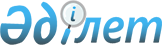 Осакаров ауданының кенттерінің, ауылдық округтарының 2021-2023 жылдарға арналған бюджеті туралы
					
			Мерзімі біткен
			
			
		
					Қарағанды облысы Осакаров аудандық мәслихатының 2020 жылғы 28 желтоқсандағы № 966 шешімі. Қазақстан Республикасының Әділет министрлігінде 2020 жылғы 30 желтоқсанда № 21970 болып тіркелді. Мерзімі өткендіктен қолданыс тоқтатылды
      Қазақстан Республикасының 2008 жылғы 4 желтоқсандағы Бюджет кодексіне, Қазақстан Республикасының 2001 жылғы 23 қаңтардағы "Қазақстан Республикасындағы жергілікті мемлекеттік басқару және өзін-өзі басқару туралы" Заңына сәйкес, аудандық мәслихат ШЕШІМ ЕТТІ:
      1. Осакаровка кентінің 2021-2023 жылдарға арналған бюджеті 1, 2, 3 қосымшаларға сәйкес, оның ішінде 2021 жылға келесі көлемдерде бекітілсін:
      1) кірістер – 88 137 мың теңге, оның ішінде:
      салықтық түсімдер – 40 046 мың теңге;
      салықтық емес түсімдер – 0 мың теңге;
      негізгі капиталды сатудан түсетін түсімдер - 0 мың теңге;
      трансферттер түсімі – 48 091 мың теңге;
      2) шығындар – 121 068 мың теңге;
      3) таза бюджеттік кредиттеу – 0 мың теңге, оның ішінде:
      бюджеттік кредиттер – 0 мың теңге;
      бюджеттік кредиттерді өтеу – 0 мың теңге;
      4) қаржы активтерiмен жасалатын операциялар бойынша сальдо – 0 мың теңге, оның iшiнде:
      қаржы активтерін сатып алу – 0 мың теңге;
      мемлекеттің қаржы активтерін сатудан түсетін түсімдер – 0 мың теңге;
      5) бюджет тапшылығы (профициті) - - 32 931 мың теңге;
      6) бюджет тапшылығын қаржыландыру (профициті пайдалану) – 32 931 мың теңге, оның ішінде:
      қарыздар түсімі - 0 мың теңге;
      қарыздарды өтеу - 0 мың теңге;
      бюджет қаражатының пайдаланылатын қалдықтары - 32 931 мың теңге.
      Ескерту. 1-тармақ жаңа редакцияда - Қарағанды облысы Осакаров аудандық мәслихатының 19.11.2021 № 144 (01.01.2021 бастап қолданысқа енгізіледі) шешімімен.


      1-1. Осакаровка кентінің 2021 жылға арналған бюджетіне түсетін түсімдер құрамында аудандық бюджеттен берілетін нысаналы трансферттер 3-1 қосымшаға  сәйкес көзделсін.
      Ескерту. Шешім 1-1-тармақпен толықтырылды - Қарағанды облысы Осакаров аудандық мәслихатының 15.03.2021 № 51 (01.01.2021 бастап қолданысқа енгізіледі) шешімімен.


      2. Молодежный кентінің 2021-2023 жылдарға арналған бюджеті 4, 5, 6 қосымшаларға сәйкес, оның ішінде 2021 жылға келесі көлемдерде бекітілсін:
      1) кірістер – 518 708 мың теңге, оның ішінде:
      салықтық түсімдер – 17 930 мың теңге;
      салықтық емес түсімдер – 0 мың теңге;
      негізгі капиталды сатудан түсетін түсімдер - 0 мың теңге;
      трансферттер түсімі – 500 778 мың теңге;
      2) шығындар – 530 742 мың теңге;
      3) таза бюджеттік кредиттеу – 0 мың теңге, оның ішінде:
      бюджеттік кредиттер – 0 мың теңге;
      бюджеттік кредиттерді өтеу – 0 мың теңге;
      4) қаржы активтерiмен жасалатын операциялар бойынша сальдо – 0 мың теңге, оның iшiнде:
      қаржы активтерін сатып алу – 0 мың теңге;
      мемлекеттің қаржы активтерін сатудан түсетін түсімдер – 0 мың теңге;
      5) бюджет тапшылығы (профициті) - - 12 034 мың теңге;
      6) бюджет тапшылығын қаржыландыру (профициті пайдалану) – 12 034 мың теңге, оның ішінде:
      қарыздар түсімі - 0 мың теңге;
      қарыздарды өтеу - 0 мың теңге;
      бюджет қаражатының пайдаланылатын қалдықтары – 12 034 мың теңге.
      Ескерту. 2-тармақ жаңа редакцияда - Қарағанды облысы Осакаров аудандық мәслихатының 19.11.2021 № 144 (01.01.2021 бастап қолданысқа енгізіледі) шешімімен.


      2-1. 2021 жылға арналған Молодежный кентінің бюджетінде 6-1 қосымшаға сәйкес республикалық және аудандық бюджеттен берілетін нысаналы трансферттер түсімі көзделгені ескерілсін.
      Ескерту. 2-1-тармақ жаңа редакцияда - Қарағанды облысы Осакаров аудандық мәслихатының 22.07.2021 № 87 (01.01.2021 бастап қолданысқа енгізіледі) шешімімен.


      3. Пионер ауылдық округінің 2021-2023 жылдарға арналған бюджеті 7, 8, 9 қосымшаларға сәйкес, оның ішінде 2021 жылға келесі көлемдерде бекітілсін:
      1) кірістер – 33 222 мың теңге, оның ішінде:
      салықтық түсімдер – 5 100 мың теңге;
      салықтық емес түсімдер – 0 мың теңге;
      негізгі капиталды сатудан түсетін түсімдер - 0 мың теңге;
      трансферттер түсімі – 28 122 мың теңге;
      2) шығындар - 39 356 мың теңге;
      3) таза бюджеттік кредиттеу – 0 мың теңге, оның ішінде:
      бюджеттік кредиттер – 0 мың теңге;
      бюджеттік кредиттерді өтеу – 0 мың теңге;
      4) қаржы активтерiмен жасалатын операциялар бойынша сальдо – 0 мың теңге, оның iшiнде:
      қаржы активтерін сатып алу – 0 мың теңге;
      мемлекеттің қаржы активтерін сатудан түсетін түсімдер – 0 мың теңге;
      5) бюджет тапшылығы (профициті) - - 6 134 мың теңге;
      6) бюджет тапшылығын қаржыландыру (профициті пайдалану) – 6 134 мың теңге, оның ішінде:
      қарыздар түсімі - 0 мың теңге;
      қарыздарды өтеу - 0 мың теңге;
      бюджет қаражатының пайдаланылатын қалдықтары - 6 134 мың теңге.
      Ескерту. 3-тармақ жаңа редакцияда - Қарағанды облысы Осакаров аудандық мәслихатының 19.11.2021 № 144 (01.01.2021 бастап қолданысқа енгізіледі) шешімімен.


      3-1. Пионер ауылдық округінің 2021 жылға арналған бюджетіне түсетін түсімдер құрамында аудандық бюджеттен берілетін нысаналы трансферттер 9-1 қосымшаға сәйкес көзделсін.
      Ескерту. Шешім 3-1-тармақпен толықтырылды - Қарағанды облысы Осакаров аудандық мәслихатының 15.03.2021 № 51 (01.01.2021 бастап қолданысқа енгізіледі) шешімімен.


      4. Есіл ауылдық округінің 2021-2023 жылдарға арналған бюджеті 10, 11, 12 қосымшаларға сәйкес, оның ішінде 2021 жылға келесі көлемдерде бекітілсін:
      1) кірістер – 37 369 мың теңге, оның ішінде:
      салықтық түсімдер – 6 404 мың теңге;
      салықтық емес түсімдер – 0 мың теңге;
      негізгі капиталды сатудан түсетін түсімдер - 0 мың теңге;
      трансферттер түсімі – 30 965 мың теңге;
      2) шығындар – 43 420 мың теңге;
      3) таза бюджеттік кредиттеу – 0 мың теңге, оның ішінде:
      бюджеттік кредиттер – 0 мың теңге;
      бюджеттік кредиттерді өтеу – 0 мың теңге;
      4) қаржы активтерiмен жасалатын операциялар бойынша сальдо – 0 мың теңге, оның iшiнде:
      қаржы активтерін сатып алу – 0 мың теңге;
      мемлекеттің қаржы активтерін сатудан түсетін түсімдер – 0 мың теңге;
      5) бюджет тапшылығы (профициті) - - 6 051 мың теңге;
      6) бюджет тапшылығын қаржыландыру (профициті пайдалану) – 6 051 мың теңге, оның ішінде:
      қарыздар түсімі - 0 мың теңге;
      қарыздарды өтеу - 0 мың теңге;
      бюджет қаражатының пайдаланылатын қалдықтары – 6 051 мың теңге.
      Ескерту. 4-тармақ жаңа редакцияда - Қарағанды облысы Осакаров аудандық мәслихатының 19.11.2021 № 144 (01.01.2021 бастап қолданысқа енгізіледі) шешімімен.


      5. Батпақты ауылдық округінің 2021-2023 жылдарға арналған бюджеті 13, 14, 15 қосымшаларға сәйкес, оның ішінде 2021 жылға келесі көлемдерде бекітілсін:
      1) кірістер – 46 380 мың теңге, оның ішінде:
      салықтық түсімдер – 5 806 мың теңге;
      салықтық емес түсімдер – 0 мың теңге;
      негізгі капиталды сатудан түсетін түсімдер - 0 мың теңге;
      трансферттер түсімі – 40 574 мың теңге;
      2) шығындар - 49 457 мың теңге;
      3) таза бюджеттік кредиттеу – 0 мың теңге, оның ішінде:
      бюджеттік кредиттер – 0 мың теңге;
      бюджеттік кредиттерді өтеу – 0 мың теңге;
      4) қаржы активтерiмен жасалатын операциялар бойынша сальдо – 0 мың теңге, оның iшiнде:
      қаржы активтерін сатып алу – 0 мың теңге;
      мемлекеттің қаржы активтерін сатудан түсетін түсімдер – 0 мың теңге;
      5) бюджет тапшылығы (профициті) - - 3 077 мың теңге;
      6) бюджет тапшылығын қаржыландыру (профициті пайдалану) – 3 077 мың теңге, оның ішінде:
      қарыздар түсімі - 0 мың теңге;
      қарыздарды өтеу - 0 мың теңге;
      бюджет қаражатының пайдаланылатын қалдықтары – 3 077 мың теңге.
      Ескерту. 5-тармақ жаңа редакцияда - Қарағанды облысы Осакаров аудандық мәслихатының 19.11.2021 № 144 (01.01.2021 бастап қолданысқа енгізіледі) шешімімен.


      5-1. 2021 жылға арналған Батпақты ауылдық округінің бюджетінде 15-1 қосымшаға сәйкес аудандық бюджеттен берілетін нысаналы трансферттер түсімі көзделгені ескерілсін.
      Ескерту. 5-1-тармақ жаңа редакцияда - Қарағанды облысы Осакаров аудандық мәслихатының 22.07.2021 № 87 (01.01.2021 бастап қолданысқа енгізіледі) шешімімен.


      6. Сұңқар ауылдық округінің 2021-2023 жылдарға арналған бюджеті 16, 17, 18 қосымшаларға сәйкес, оның ішінде 2021 жылға келесі көлемдерде бекітілсін:
      1) кірістер – 31 504 мың теңге, оның ішінде:
      салықтық түсімдер – 1 441 мың теңге;
      салықтық емес түсімдер – 0 мың теңге;
      негізгі капиталды сатудан түсетін түсімдер - 0 мың теңге;
      трансферттер түсімі – 30 063 мың теңге;
      2) шығындар – 32 914 мың теңге;
      3) таза бюджеттік кредиттеу – 0 мың теңге, оның ішінде:
      бюджеттік кредиттер – 0 мың теңге;
      бюджеттік кредиттерді өтеу – 0 мың теңге;
      4) қаржы активтерiмен жасалатын операциялар бойынша сальдо – 0 мың теңге, оның iшiнде:
      қаржы активтерін сатып алу – 0 мың теңге;
      мемлекеттің қаржы активтерін сатудан түсетін түсімдер – 0 мың теңге;
      5) бюджет тапшылығы (профициті) - - 1 410 мың теңге;
      6) бюджет тапшылығын қаржыландыру (профициті пайдалану) – 1 410 мың теңге, оның ішінде:
      қарыздар түсімі - 0 мың теңге;
      қарыздарды өтеу - 0 мың теңге;
      бюджет қаражатының пайдаланылатын қалдықтары – 1 410 мың теңге. 
      Ескерту. 6-тармақ жаңа редакцияда - Қарағанды облысы Осакаров аудандық мәслихатының 19.11.2021 № 144 (01.01.2021 бастап қолданысқа енгізіледі) шешімімен.


      6-1. Сұңқар ауылдық округінің 2021 жылға арналған бюджетіне түсетін түсімдер құрамында аудандық бюджеттен берілетін нысаналы трансферттер 18-1 қосымшаға сәйкес көзделсін.
      Ескерту. Шешім 6-1-тармақпен толықтырылды - Қарағанды облысы Осакаров аудандық мәслихатының 15.03.2021 № 51 (01.01.2021 бастап қолданысқа енгізіледі) шешімімен.


      7. Маржанкөл ауылдық округінің 2021-2023 жылдарға арналған бюджеті 19, 20, 21 қосымшаларға сәйкес, оның ішінде 2021 жылға келесі көлемдерде бекітілсін:
      1) кірістер – 27 613 мың теңге, оның ішінде:
      салықтық түсімдер – 686 мың теңге;
      салықтық емес түсімдер – 0 мың теңге;
      негізгі капиталды сатудан түсетін түсімдер - 0 мың теңге;
      трансферттер түсімі – 26 927 мың теңге;
      2) шығындар - 28 265 мың теңге;
      3) таза бюджеттік кредиттеу – 0 мың теңге, оның ішінде:
      бюджеттік кредиттер – 0 мың теңге;
      бюджеттік кредиттерді өтеу – 0 мың теңге;
      4) қаржы активтерiмен жасалатын операциялар бойынша сальдо – 0 мың теңге, оның iшiнде:
      қаржы активтерін сатып алу – 0 мың теңге;
      мемлекеттің қаржы активтерін сатудан түсетін түсімдер – 0 мың теңге;
      5) бюджет тапшылығы (профициті) - - 652 мың теңге;
      6) бюджет тапшылығын қаржыландыру (профициті пайдалану) – 652 мың теңге, оның ішінде:
      қарыздар түсімі - 0 мың теңге;
      қарыздарды өтеу - 0 мың теңге;
      бюджет қаражатының пайдаланылатын қалдықтары - 652 мың теңге.
      Ескерту. 7-тармақ жаңа редакцияда - Қарағанды облысы Осакаров аудандық мәслихатының 19.11.2021 № 144 (01.01.2021 бастап қолданысқа енгізіледі) шешімімен.


      7-1. 2021 жылға арналған Маржанкөл ауылдық округінің бюджетінде 21-1 қосымшаға сәйкес аудандық бюджеттен берілетін нысаналы трансферттер түсімі көзделгені ескерілсін.
      Ескерту. 7-1-тармақ жаңа редакцияда - Қарағанды облысы Осакаров аудандық мәслихатының 22.07.2021 № 87 (01.01.2021 бастап қолданысқа енгізіледі) шешімімен.


      8. Озерный ауылдық округінің 2021-2023 жылдарға арналған бюджеті 22, 23, 24 қосымшаларға сәйкес, оның ішінде 2021 жылға келесі көлемдерде бекітілсін:
      1) кірістер – 31 194 мың теңге, оның ішінде:
      салықтық түсімдер – 2 523 мың теңге;
      салықтық емес түсімдер – 0 мың теңге;
      негізгі капиталды сатудан түсетін түсімдер - 0 мың теңге;
      трансферттер түсімі – 28 671 мың теңге;
      2) шығындар - 31 614 мың теңге;
      3) таза бюджеттік кредиттеу – 0 мың теңге, оның ішінде:
      бюджеттік кредиттер – 0 мың теңге;
      бюджеттік кредиттерді өтеу – 0 мың теңге;
      4) қаржы активтерiмен жасалатын операциялар бойынша сальдо – 0 мың теңге, оның iшiнде:
      қаржы активтерін сатып алу – 0 мың теңге;
      мемлекеттің қаржы активтерін сатудан түсетін түсімдер – 0 мың теңге;
      5) бюджет тапшылығы (профициті) - -1 420 мың теңге;
      6) бюджет тапшылығын қаржыландыру (профициті пайдалану) – 1 420 мың теңге, оның ішінде:
      қарыздар түсімі - 0 мың теңге;
      қарыздарды өтеу - 0 мың теңге;
      бюджет қаражатының пайдаланылатын қалдықтары - 1 420 мың теңге.
      Ескерту. 8-тармақ жаңа редакцияда - Қарағанды облысы Осакаров аудандық мәслихатының 19.11.2021 № 144 (01.01.2021 бастап қолданысқа енгізіледі) шешімімен.


      8-1. Озерный ауылдық округінің 2021 жылға арналған бюджетіне түсетін түсімдер құрамында аудандық бюджеттен берілетін нысаналы трансферттер 24-1 қосымшаға сәйкес көзделсін.
      Ескерту. Шешім 8-1-тармақпен толықтырылды - Қарағанды облысы Осакаров аудандық мәслихатының 15.03.2021 № 51 (01.01.2021 бастап қолданысқа енгізіледі) шешімімен.


      9. Құндызды ауылдық округінің 2021-2023 жылдарға арналған бюджеті 25, 26, 27 қосымшаларға сәйкес, оның ішінде 2021 жылға келесі көлемдерде бекітілсін:
      1) кірістер – 30 981 мың теңге, оның ішінде:
      салықтық түсімдер – 940 мың теңге;
      салықтық емес түсімдер – 0 мың теңге;
      негізгі капиталды сатудан түсетін түсімдер - 0 мың теңге;
      трансферттер түсімі – 30 041 мың теңге;
      2) шығындар - 31 346 мың теңге;
      3) таза бюджеттік кредиттеу – 0 мың теңге, оның ішінде:
      бюджеттік кредиттер – 0 мың теңге;
      бюджеттік кредиттерді өтеу – 0 мың теңге;
      4) қаржы активтерiмен жасалатын операциялар бойынша сальдо – 0 мың теңге, оның iшiнде:
      қаржы активтерін сатып алу – 0 мың теңге;
      мемлекеттің қаржы активтерін сатудан түсетін түсімдер – 0 мың теңге;
      5) бюджет тапшылығы (профициті) - - 365 мың теңге;
      6) бюджет тапшылығын қаржыландыру (профициті пайдалану) – 365 мың теңге, оның ішінде:
      қарыздар түсімі - 0 мың теңге;
      қарыздарды өтеу - 0 мың теңге;
      бюджет қаражатының пайдаланылатын қалдықтары - 365 мың теңге.
      Ескерту. 9-тармақ жаңа редакцияда - Қарағанды облысы Осакаров аудандық мәслихатының 19.11.2021 № 144 (01.01.2021 бастап қолданысқа енгізіледі) шешімімен.


      9-1. Құндызды ауылдық округінің 2021 жылға арналған бюджетіне түсетін түсімдер құрамында аудандық бюджеттен берілетін нысаналы трансферттер 27-1 қосымшаға сәйкес көзделсін.
      Ескерту. Шешім 9-1-тармақпен толықтырылды - Қарағанды облысы Осакаров аудандық мәслихатының 15.03.2021 № 51 (01.01.2021 бастап қолданысқа енгізіледі) шешімімен.


      10. Николаев ауылдық округінің 2021-2023 жылдарға арналған бюджеті 28, 29, 30 қосымшаларға сәйкес, оның ішінде 2021 жылға келесі көлемдерде бекітілсін:
      1) кірістер – 32 916 мың теңге, оның ішінде:
      салықтық түсімдер – 1 220 мың теңге;
      салықтық емес түсімдер – 0 мың теңге;
      негізгі капиталды сатудан түсетін түсімдер - 0 мың теңге;
      трансферттер түсімі – 31 696 мың теңге;
      2) шығындар - 33 516 мың теңге;
      3) таза бюджеттік кредиттеу – 0 мың теңге, оның ішінде:
      бюджеттік кредиттер – 0 мың теңге;
      бюджеттік кредиттерді өтеу – 0 мың теңге;
      4) қаржы активтерiмен жасалатын операциялар бойынша сальдо – 0 мың теңге, оның iшiнде:
      қаржы активтерін сатып алу – 0 мың теңге;
      мемлекеттің қаржы активтерін сатудан түсетін түсімдер – 0 мың теңге;
      5) бюджет тапшылығы (профициті) - - 600 мың теңге;
      6) бюджет тапшылығын қаржыландыру (профициті пайдалану) – 600 мың теңге, оның ішінде:
      қарыздар түсімі - 0 мың теңге;
      қарыздарды өтеу - 0 мың теңге;
      бюджет қаражатының пайдаланылатын қалдықтары - 600 мың теңге.
      Ескерту. 10-тармақ жаңа редакцияда - Қарағанды облысы Осакаров аудандық мәслихатының 19.11.2021 № 144 (01.01.2021 бастап қолданысқа енгізіледі) шешімімен.


      10-1. Николаев ауылдық округінің 2021 жылға арналған бюджетіне түсетін түсімдер құрамында аудандық бюджеттен берілетін нысаналы трансферттер 30-1 қосымшаға сәйкес көзделсін.
      Ескерту. Шешім 10-1-тармақпен толықтырылды - Қарағанды облысы Осакаров аудандық мәслихатының 15.03.2021 № 51 (01.01.2021 бастап қолданысқа енгізіледі) шешімімен.


      11. Қарағайлы ауылдық округінің 2021-2023 жылдарға арналған бюджеті 31, 32, 33 қосымшаларға сәйкес, оның ішінде 2021 жылға келесі көлемдерде бекітілсін:
      1) кірістер – 26 838 мың теңге, оның ішінде:
      салықтық түсімдер – 3 818 мың теңге;
      салықтық емес түсімдер – 0 мың теңге;
      негізгі капиталды сатудан түсетін түсімдер - 0 мың теңге;
      трансферттер түсімі – 23 020 мың теңге;
      2) шығындар - 29 483 мың теңге;
      3) таза бюджеттік кредиттеу – 0 мың теңге, оның ішінде:
      бюджеттік кредиттер – 0 мың теңге;
       бюджеттік кредиттерді өтеу – 0 мың теңге;
      4) қаржы активтерiмен жасалатын операциялар бойынша сальдо – 0 мың теңге, оның iшiнде:
       қаржы активтерін сатып алу – 0 мың теңге;
      мемлекеттің қаржы активтерін сатудан түсетін түсімдер – 0 мың теңге;
      5) бюджет тапшылығы (профициті) - - 2 645 мың теңге;
      6) бюджет тапшылығын қаржыландыру (профициті пайдалану) – 2 645 мың теңге, оның ішінде:
       қарыздар түсімі - 0 мың теңге;
       қарыздарды өтеу - 0 мың теңге;
      бюджет қаражатының пайдаланылатын қалдықтары - 2 645 мың теңге.
      Ескерту. 11-тармақ жаңа редакцияда - Қарағанды облысы Осакаров аудандық мәслихатының 19.11.2021 № 144 (01.01.2021 бастап қолданысқа енгізіледі) шешімімен.


      12. Садовый ауылдық округінің 2021-2023 жылдарға арналған бюджеті 34, 35, 36 қосымшаларға сәйкес, оның ішінде 2021 жылға келесі көлемдерде бекітілсін:
      1) кірістер – 27 933 мың теңге, оның ішінде:
      салықтық түсімдер – 1 812 мың теңге;
      салықтық емес түсімдер – 0 мың теңге;
      негізгі капиталды сатудан түсетін түсімдер - 0 мың теңге;
      трансферттер түсімі – 26 121 мың теңге;
      2) шығындар - 29 706 мың теңге;
      3) таза бюджеттік кредиттеу – 0 мың теңге, оның ішінде:
      бюджеттік кредиттер – 0 мың теңге;
       бюджеттік кредиттерді өтеу – 0 мың теңге;
      4) қаржы активтерiмен жасалатын операциялар бойынша сальдо – 0 мың теңге, оның iшiнде:
       қаржы активтерін сатып алу– 0 мың теңге;
      мемлекеттің қаржы активтерін сатудан түсетін түсімдер – 0 мың теңге;
      5) бюджет тапшылығы (профициті) - - 1 773 мың теңге;
      6) бюджет тапшылығын қаржыландыру (профициті пайдалану) – 1 773 мың теңге, оның ішінде:
       қарыздар түсімі - 0 мың теңге;
       қарыздарды өтеу - 0 мың теңге;
      бюджет қаражатының пайдаланылатын қалдықтары – 1 773 мың теңге.
      Ескерту. 12-тармақ жаңа редакцияда - Қарағанды облысы Осакаров аудандық мәслихатының 19.11.2021 № 144 (01.01.2021 бастап қолданысқа енгізіледі) шешімімен.


      12-1. Садовый ауылдық округінің 2021 жылға арналған бюджетіне түсетін түсімдер құрамында аудандық бюджеттен берілетін нысаналы трансферттер 36-1 қосымшаға сәйкес көзделсін.
      Ескерту. Шешім 12-1-тармақпен толықтырылды - Қарағанды облысы Осакаров аудандық мәслихатының 15.03.2021 № 51 (01.01.2021 бастап қолданысқа енгізіледі) шешімімен.


      13. Сарыөзек ауылдық округінің 2021-2023 жылдарға арналған бюджеті 37, 38, 39 қосымшаларға сәйкес, оның ішінде 2021 жылға келесі көлемдерде бекітілсін:
      1) кірістер – 34 979 мың теңге, оның ішінде:
      салықтық түсімдер – 3 092 мың теңге;
      салықтық емес түсімдер – 0 мың теңге;
      негізгі капиталды сатудан түсетін түсімдер - 0 мың теңге;
      трансферттер түсімі – 31 887 мың теңге;
      2) шығындар - 36 615 мың теңге;
      3) таза бюджеттік кредиттеу – 0 мың теңге, оның ішінде:
      бюджеттік кредиттер – 0 мың теңге;
       бюджеттік кредиттерді өтеу – 0 мың теңге;
      4) қаржы активтерiмен жасалатын операциялар бойынша сальдо – 0 мың теңге, оның iшiнде:
       қаржы активтерін сатып алу – 0 мың теңге;
      мемлекеттің қаржы активтерін сатудан түсетін түсімдер – 0 мың теңге;
      5) бюджет тапшылығы (профициті) - - 1 636 мың теңге;
      6) бюджет тапшылығын қаржыландыру (профициті пайдалану) – 1 636 мың теңге, оның ішінде:
       қарыздар түсімі - 0 мың теңге;
       қарыздарды өтеу - 0 мың теңге;
      бюджет қаражатының пайдаланылатын қалдықтары – 1 636 мың теңге.
      Ескерту. 13-тармақ жаңа редакцияда - Қарағанды облысы Осакаров аудандық мәслихатының 19.11.2021 № 144 (01.01.2021 бастап қолданысқа енгізіледі) шешімімен.


      13-1. Сарыөзек ауылдық округінің 2021 жылға арналған бюджетіне түсетін түсімдер құрамында аудандық бюджеттен берілетін нысаналы трансферттер 39-1 қосымшаға сәйкес көзделсін.
      Ескерту. Шешім 13-1-тармақпен толықтырылды - Қарағанды облысы Осакаров аудандық мәслихатының 15.03.2021 № 51 (01.01.2021 бастап қолданысқа енгізіледі) шешімімен.


      14. Жансары ауылдық округінің 2021-2023 жылдарға арналған бюджеті 40, 41, 42 қосымшаларға сәйкес, оның ішінде 2021 жылға келесі көлемдерде бекітілсін:
      1) кірістер – 29 368 мың теңге, оның ішінде:
      салықтық түсімдер – 1 580 мың теңге;
      салықтық емес түсімдер – 0 мың теңге;
      негізгі капиталды сатудан түсетін түсімдер - 0 мың теңге;
      трансферттер түсімі – 27 788 мың теңге;
      2) шығындар - 30 268 мың теңге;
      3) таза бюджеттік кредиттеу – 0 мың теңге, оның ішінде:
      бюджеттік кредиттер – 0 мың теңге;
       бюджеттік кредиттерді өтеу – 0 мың теңге;
      4) қаржы активтерiмен жасалатын операциялар бойынша сальдо – 0 мың теңге, оның iшiнде:
       қаржы активтерін сатып алу – 0 мың теңге;
      мемлекеттің қаржы активтерін сатудан түсетін түсімдер – 0 мың теңге;
      5) бюджет тапшылығы (профициті) - - 900 мың теңге;
      6) бюджет тапшылығын қаржыландыру (профициті пайдалану) – 900 мың теңге, оның ішінде:
       қарыздар түсімі - 0 мың теңге;
       қарыздарды өтеу - 0 мың теңге;
      бюджет қаражатының пайдаланылатын қалдықтары – 900 мың теңге.
      Ескерту. 14-тармақ жаңа редакцияда - Қарағанды облысы Осакаров аудандық мәслихатының 19.11.2021 № 144 (01.01.2021 бастап қолданысқа енгізіледі) шешімімен.


      15. Звездный ауылдық округінің 2021-2023 жылдарға арналған бюджеті 43, 44, 45 қосымшаларға сәйкес, оның ішінде 2021 жылға келесі көлемдерде бекітілсін:
      1) кірістер – 39 758 мың теңге, оның ішінде:
      салықтық түсімдер – 1 266 мың теңге;
      салықтық емес түсімдер – 0 мың теңге;
      негізгі капиталды сатудан түсетін түсімдер - 0 мың теңге;
      трансферттер түсімі – 38 492 мың теңге;
      2) шығындар - 40 137 мың теңге;
      3) таза бюджеттік кредиттеу – 0 мың теңге, оның ішінде:
      бюджеттік кредиттер – 0 мың теңге;
       бюджеттік кредиттерді өтеу – 0 мың теңге;
      4) қаржы активтерiмен жасалатын операциялар бойынша сальдо – 0 мың теңге, оның iшiнде:
       қаржы активтерін сатып алу– 0 мың теңге;
      мемлекеттің қаржы активтерін сатудан түсетін түсімдер – 0 мың теңге;
      5) бюджет тапшылығы (профициті) - - 379 мың теңге;
      6) бюджет тапшылығын қаржыландыру (профициті пайдалану) – 379 мың теңге, оның ішінде:
       қарыздар түсімі - 0 мың теңге;
       қарыздарды өтеу - 0 мың теңге;
      бюджет қаражатының пайдаланылатын қалдықтары – 379 мың теңге.
      Ескерту. 15-тармақ жаңа редакцияда - Қарағанды облысы Осакаров аудандық мәслихатының 19.11.2021 № 144 (01.01.2021 бастап қолданысқа енгізіледі) шешімімен.


      15-1. 2021 жылға арналған Звездный ауылдық округінің бюджетінде 45-1 қосымшаға сәйкес аудандық бюджеттен нысаналы трансферттер түсімі көзделгені ескерілсін.
      Ескерту. 15-1-тармақ жаңа редакцияда - Қарағанды облысы Осакаров аудандық мәслихатының 22.07.2021 № 87 (01.01.2021 бастап қолданысқа енгізіледі) шешімімен.


      16. Қаратомар ауылдық округінің 2021-2023 жылдарға арналған бюджеті 46, 47, 48 қосымшаларға сәйкес, оның ішінде 2021 жылға келесі көлемдерде бекітілсін:
      1) кірістер – 30 169 мың теңге, оның ішінде:
      салықтық түсімдер – 3 499 мың теңге;
      салықтық емес түсімдер – 0 мың теңге;
      негізгі капиталды сатудан түсетін түсімдер - 0 мың теңге;
      трансферттер түсімі – 26 670 мың теңге;
      2) шығындар - 32 780 мың теңге;
      3) таза бюджеттік кредиттеу – 0 мың теңге, оның ішінде:
      бюджеттік кредиттер – 0 мың теңге;
       бюджеттік кредиттерді өтеу – 0 мың теңге;
      4) қаржы активтерiмен жасалатын операциялар бойынша сальдо – 0 мың теңге, оның iшiнде:
       қаржы активтерін сатып алу – 0 мың теңге;
      мемлекеттің қаржы активтерін сатудан түсетін түсімдер – 0 мың теңге;
      5) бюджет тапшылығы (профициті) - - 2 611 мың теңге;
      6) бюджет тапшылығын қаржыландыру (профициті пайдалану) – 2 611 мың теңге, оның ішінде:
       қарыздар түсімі - 0 мың теңге;
       қарыздарды өтеу - 0 мың теңге;
      бюджет қаражатының пайдаланылатын қалдықтары – 2 611 мың теңге.
      Ескерту. 16-тармақ жаңа редакцияда - Қарағанды облысы Осакаров аудандық мәслихатының 19.11.2021 № 144 (01.01.2021 бастап қолданысқа енгізіледі) шешімімен.


      16-1. 2021 жылға арналған Каратомар ауылдық округінің бюджетіне түсетін түсімдер құрамында 46-1 қосымшаға сәйкес аудандық бюджеттен берілетін нысаналы трансферттер көзделсін.
      Ескерту. Шешім 16-1-тармақпен толықтырылды - Қарағанды облысы Осакаров аудандық мәслихатының 22.07.2021 № 87 (01.01.2021 бастап қолданысқа енгізіледі) шешімімен.


      17. Шідерті ауылдық округінің 2021-2023 жылдарға арналған бюджеті 49, 50, 51 қосымшаларға сәйкес, оның ішінде 2021 жылға келесі көлемдерде бекітілсін:
      1) кірістер – 27 658 мың теңге, оның ішінде:
      салықтық түсімдер – 6 805 мың теңге;
      салықтық емес түсімдер – 0 мың теңге;
      негізгі капиталды сатудан түсетін түсімдер - 0 мың теңге;
      трансферттер түсімі – 20 853 мың теңге;
       2) шығындар – 33 875 мың теңге;
      3) таза бюджеттік кредиттеу – 0 мың теңге, оның ішінде:
      бюджеттік кредиттер – 0 мың теңге;
       бюджеттік кредиттерді өтеу – 0 мың теңге;
      4) қаржы активтерiмен жасалатын операциялар бойынша сальдо – 0 мың теңге, оның iшiнде:
       қаржы активтерін сатып алу – 0 мың теңге;
      мемлекеттің қаржы активтерін сатудан түсетін түсімдер – 0 мың теңге;
      5) бюджет тапшылығы (профициті) - - 6 217 мың теңге;
      6) бюджет тапшылығын қаржыландыру (профициті пайдалану) – 6 217 мың теңге, оның ішінде:
       қарыздар түсімі - 0 мың теңге;
       қарыздарды өтеу - 0 мың теңге;
      бюджет қаражатының пайдаланылатын қалдықтары - 6 217 мың теңге.
      Ескерту. 17-тармақ жаңа редакцияда - Қарағанды облысы Осакаров аудандық мәслихатының 19.11.2021 № 144 (01.01.2021 бастап қолданысқа енгізіледі) шешімімен.


      18. Ақбұлақ ауылдық округінің 2021-2023 жылдарға арналған бюджеті 52, 53, 54 қосымшаларға сәйкес, оның ішінде 2021 жылға келесі көлемдерде бекітілсін:
      1) кірістер – 210 050 мың теңге, оның ішінде:
      салықтық түсімдер – 4 611 мың теңге;
      салықтық емес түсімдер – 0 мың теңге;
      негізгі капиталды сатудан түсетін түсімдер - 0 мың теңге;
      трансферттер түсімі – 205 439 мың теңге;
       2) шығындар – 213 284 мың теңге;
      3) таза бюджеттік кредиттеу – 0 мың теңге, оның ішінде:
      бюджеттік кредиттер – 0 мың теңге;
       бюджеттік кредиттерді өтеу – 0 мың теңге;
      4) қаржы активтерiмен жасалатын операциялар бойынша сальдо – 0 мың теңге, оның iшiнде:
       қаржы активтерін сатып алу – 0 мың теңге;
      мемлекеттің қаржы активтерін сатудан түсетін түсімдер – 0 мың теңге;
      5) бюджет тапшылығы (профициті) - - 3 234 мың теңге;
      6) бюджет тапшылығын қаржыландыру (профициті пайдалану) – 3 234 мың теңге, оның ішінде:
       қарыздар түсімі - 0 мың теңге;
       қарыздарды өтеу - 0 мың теңге;
      бюджет қаражатының пайдаланылатын қалдықтары – 3 234 мың теңге.
      Ескерту. 18-тармақ жаңа редакцияда - Қарағанды облысы Осакаров аудандық мәслихатының 19.11.2021 № 144 (01.01.2021 бастап қолданысқа енгізіледі) шешімімен.


      18-1. 2021 жылға арналған Ақбұлақ ауылдық округінің бюджетінде 54-1 қосымшаға сәйкес республикалық және аудандық бюджеттен берілетін нысаналы трансферттер түсімі көзделгені ескерілсін.
      Ескерту. 18-1 жаңа редакцияда - Қарағанды облысы Осакаров аудандық мәслихатының 22.07.2021 № 87 (01.01.2021 бастап қолданысқа енгізіледі) шешімімен.


      19. Родников ауылдық округінің 2021-2023 жылдарға арналған бюджеті 55, 56, 57 қосымшаларға сәйкес, оның ішінде 2021 жылға келесі көлемдерде бекітілсін:
      1) кірістер – 27 344 мың теңге, оның ішінде:
      салықтық түсімдер – 8 702 мың теңге;
      салықтық емес түсімдер – 0 мың теңге;
      негізгі капиталды сатудан түсетін түсімдер - 0 мың теңге;
      трансферттер түсімі – 18 642 мың теңге;
      2) шығындар - 32 727 мың теңге;
      3) таза бюджеттік кредиттеу – 0 мың теңге, оның ішінде:
      бюджеттік кредиттер – 0 мың теңге;
       бюджеттік кредиттерді өтеу – 0 мың теңге;
      4) қаржы активтерiмен жасалатын операциялар бойынша сальдо – 0 мың теңге, оның iшiнде:
       қаржы активтерін сатып алу – 0 мың теңге;
      мемлекеттің қаржы активтерін сатудан түсетін түсімдер – 0 мың теңге;
      5) бюджет тапшылығы (профициті) - - 5 383 мың теңге;
      6) бюджет тапшылығын қаржыландыру (профициті пайдалану) – 5 383 мың теңге, оның ішінде:
       қарыздар түсімі - 0 мың теңге;
       қарыздарды өтеу - 0 мың теңге;
      бюджет қаражатының пайдаланылатын қалдықтары – 5 383 мың теңге.
      Ескерту. 19-тармақ жаңа редакцияда - Қарағанды облысы Осакаров аудандық мәслихатының 19.11.2021 № 144 (01.01.2021 бастап қолданысқа енгізіледі) шешімімен.


      20. Тельман ауылдық округінің 2021-2023 жылдарға арналған бюджеті 58, 59, 60 қосымшаларға сәйкес, оның ішінде 2021 жылға келесі көлемдерде бекітілсін:
      1) кірістер – 28 238 мың теңге, оның ішінде:
      салықтық түсімдер – 2 197 мың теңге;
      салықтық емес түсімдер – 0 мың теңге;
      негізгі капиталды сатудан түсетін түсімдер - 0 мың теңге;
      трансферттер түсімі – 26 041 мың теңге;
      2) шығындар - 30 671 мың теңге;
      3) таза бюджеттік кредиттеу – 0 мың теңге, оның ішінде:
      бюджеттік кредиттер – 0 мың теңге;
       бюджеттік кредиттерді өтеу – 0 мың теңге;
      4) қаржы активтерiмен жасалатын операциялар бойынша сальдо – 0 мың теңге, оның iшiнде:
       қаржы активтерін сатып алу – 0 мың теңге;
      мемлекеттің қаржы активтерін сатудан түсетін түсімдер – 0 мың теңге;
      5) бюджет тапшылығы (профициті) - - 2 433 мың теңге;
      6) бюджет тапшылығын қаржыландыру (профициті пайдалану) – 2 433 мың теңге, оның ішінде:
       қарыздар түсімі - 0 мың теңге;
       қарыздарды өтеу - 0 мың теңге;
      бюджет қаражатының пайдаланылатын қалдықтары – 2 433 мың теңге.
      Ескерту. 20-тармақ жаңа редакцияда - Қарағанды облысы Осакаров аудандық мәслихатының 19.11.2021 № 144 (01.01.2021 бастап қолданысқа енгізіледі) шешімімен.


      21. Ертіс ауылдық округінің 2021-2023 жылдарға арналған бюджеті 61, 62, 63 қосымшаларға сәйкес, оның ішінде 2021 жылға келесі көлемдерде бекітілсін:
      1) кірістер – 23 527 мың теңге, оның ішінде:
      салықтық түсімдер – 305 мың теңге;
      салықтық емес түсімдер – 0 мың теңге;
      негізгі капиталды сатудан түсетін түсімдер - 0 мың теңге;
      трансферттер түсімі – 23 222 мың теңге;
      2) шығындар - 23 607 мың теңге;
      3) таза бюджеттік кредиттеу – 0 мың теңге, оның ішінде:
      бюджеттік кредиттер – 0 мың теңге;
       бюджеттік кредиттерді өтеу – 0 мың теңге;
      4) қаржы активтерiмен жасалатын операциялар бойынша сальдо – 0 мың теңге, оның iшiнде:
       қаржы активтерін сатып алу – 0 мың теңге;
      мемлекеттің қаржы активтерін сатудан түсетін түсімдер – 0 мың теңге;
      5) бюджет тапшылығы (профициті) - - 80 мың теңге;
      6) бюджет тапшылығын қаржыландыру (профициті пайдалану) – 80 мың теңге, оның ішінде:
       қарыздар түсімі - 0 мың теңге;
       қарыздарды өтеу - 0 мың теңге;
      бюджет қаражатының пайдаланылатын қалдықтары - 80 мың теңге.
      Ескерту. 21-тармақ жаңа редакцияда - Қарағанды облысы Осакаров аудандық мәслихатының 19.11.2021 № 144 (01.01.2021 бастап қолданысқа енгізіледі) шешімімен.


      22. Трудовой ауылдық округінің 2021-2023 жылдарға арналған бюджеті 64, 65, 66 қосымшаларға сәйкес, оның ішінде 2021 жылға келесі көлемдерде бекітілсін:
      1) кірістер – 29 676 мың теңге, оның ішінде:
      салықтық түсімдер – 7 659 мың теңге;
      салықтық емес түсімдер – 0 мың теңге;
      негізгі капиталды сатудан түсетін түсімдер - 0 мың теңге;
      трансферттер түсімі – 22 017 мың теңге;
      2) шығындар - 35 253 мың теңге;
      3) таза бюджеттік кредиттеу – 0 мың теңге, оның ішінде:
      бюджеттік кредиттер – 0 мың теңге;
      бюджеттік кредиттерді өтеу – 0 мың теңге;
      4) қаржы активтерiмен жасалатын операциялар бойынша сальдо – 0 мың теңге, оның iшiнде:
       қаржы активтерін сатып алу – 0 мың теңге;
      мемлекеттің қаржы активтерін сатудан түсетін түсімдер – 0 мың теңге;
      5) бюджет тапшылығы (профициті) - - 5 577 мың теңге;
      6) бюджет тапшылығын қаржыландыру (профициті пайдалану) – 5 577 мың теңге, оның ішінде:
       қарыздар түсімі - 0 мың теңге;
       қарыздарды өтеу - 0 мың теңге;
      бюджет қаражатының пайдаланылатын қалдықтары – 5 577 мың теңге.
      Ескерту. 22-тармақ жаңа редакцияда - Қарағанды облысы Осакаров аудандық мәслихатының 19.11.2021 № 144 (01.01.2021 бастап қолданысқа енгізіледі) шешімімен.


      22-1. Трудовой ауылдық округінің 2021 жылға арналған бюджетіне түсетін түсімдер құрамында аудандық бюджеттен берілген нысаналы трансферттер 66-1 қосымшаға сәйкес көзделсін.
      Ескерту. Шешім 22-1-тармақпен толықтырылды - Қарағанды облысы Осакаров аудандық мәслихатының 15.03.2021 № 51 (01.01.2021 бастап қолданысқа енгізіледі) шешімімен.


      23. Мирный ауылдық округінің 2021-2023 жылдарға арналған бюджеті 67, 68, 69 қосымшаларға сәйкес, оның ішінде 2021 жылға келесі көлемдерде бекітілсін:
      1) кірістер – 32 073 мың теңге, оның ішінде:
      салықтық түсімдер – 1 612 мың теңге;
      салықтық емес түсімдер – 0 мың теңге;
      негізгі капиталды сатудан түсетін түсімдер - 0 мың теңге;
      трансферттер түсімі – 30 461 мың теңге;
      2) шығындар - 34 334 мың теңге;
      3) таза бюджеттік кредиттеу – 0 мың теңге, оның ішінде:
      бюджеттік кредиттер – 0 мың теңге;
      бюджеттік кредиттерді өтеу – 0 мың теңге;
      4) қаржы активтерiмен жасалатын операциялар бойынша сальдо – 0 мың теңге, оның iшiнде:
       қаржы активтерін сатып алу – 0 мың теңге;
      мемлекеттің қаржы активтерін сатудан түсетін түсімдер – 0 мың теңге;
      5) бюджет тапшылығы (профициті) - - 2 261 мың теңге;
      6) бюджет тапшылығын қаржыландыру (профициті пайдалану) – 2 261 мың теңге, оның ішінде:
       қарыздар түсімі - 0 мың теңге;
       қарыздарды өтеу - 0 мың теңге;
      бюджет қаражатының пайдаланылатын қалдықтары – 2 261 мың теңге.
      Ескерту. 23-тармақ жаңа редакцияда - Қарағанды облысы Осакаров аудандық мәслихатының 19.11.2021 № 144 (01.01.2021 бастап қолданысқа енгізіледі) шешімімен.


      23-1. 2021 жылға арналған Мирный ауылдық округінің бюджетінде 69-1 қосымшаға сәйкес аудандық бюджеттен берілетін нысаналы трансферттер түсімі көзделгені ескерілсін.
      Ескерту. 23-1-тармақ жаңа редакцияда - Қарағанды облысы Осакаров аудандық мәслихатының 22.07.2021 № 87 (01.01.2021 бастап қолданысқа енгізіледі) шешімімен.


      24. 2021 жылға арналған кенттер, ауылдық округтар бюджетінің түсімдері мен шығыстарының құрамында жоғары тұрған бюджеттен берілетін нысаналы трансферттер 3-1, 6-1, 9-1, 12-1, 15-1, 18-1, 21-1, 24-1, 27-1, 30-1, 33-1, 36-1, 39-1, 42-1, 45-1, 48-1, 51-1, 54-1, 57-1, 60-1, 63-1, 66-1, 69-1 қосымшаларға сәйкес ескерілсін. 
      Ескерту. 24-тармақ жаңа редакцияда - Қарағанды облысы Осакаров аудандық мәслихатының 19.11.2021 № 144 (01.01.2021 бастап қолданысқа енгізіледі) шешімімен.


      24-1. Осы шешім 2021 жылдың 1 қаңтарынаң бастап қолданысқа енгізіледі.
      Ескерту. 24-1-тармақ жаңа редакцияда - Қарағанды облысы Осакаров аудандық мәслихатының 10.06.2021 № 81 (01.01.2021 бастап қолданысқа енгізіледі) шешімімен.

 Осакаровка кентінің 2021 жылға арналған бюджеті
      Ескерту. 1-қосымша жаңа редакцияда - Қарағанды облысы Осакаров аудандық мәслихатының 19.11.2021 № 144 (01.01.2021 бастап қолданысқа енгізіледі) шешімімен. Осакаровка кентінің 2022 жылға арналған бюджеті Осакаровка кентінің 2023 жылға арналған бюджеті
      Осакаров аудандықмәслихатының 2020 жылғы28 желтоқсаны № 966шешіміне 3-1 қосымша
      Осакаров кентінің 2021 жылға арналған нысаналы трансферттері
      Ескерту. 3-1-қосымша жаңа редакцияда - Қарағанды облысы Осакаров аудандық мәслихатының 28.09.2021 № 113 (01.01.2021 бастап қолданысқа енгізіледі) шешімдерімен. Молодежный кентінің 2021 жылға арналған бюджеті
      Ескерту. 4-қосымша жаңа редакцияда - Қарағанды облысы Осакаров аудандық мәслихатының 19.11.2021 № 144 (01.01.2021 бастап қолданысқа енгізіледі) шешімімен. Молодежный кентінің 2022 жылға арналған бюджеті Молодежный кентінің 2023 жылға арналған бюджеті
      Осакаров аудандықмәслихатының 2020 жылғы28 желтоқсаны № 966шешіміне 6-1 қосымша
      Молодежный кентінің 2021 жылға арналған нысаналы трансферттері
      Ескерту. 6-1-қосымша жаңа редакцияда - Қарағанды облысы Осакаров аудандық мәслихатының 22.07.2021 № 87 (01.01.2021 бастап қолданысқа енгізіледі) шешімімен. Пионер ауылдық округінің 2021 жылға арналған бюджеті
      Ескерту. 7-қосымша жаңа редакцияда - Қарағанды облысы Осакаров аудандық мәслихатының 19.11.2021 № 144 (01.01.2021 бастап қолданысқа енгізіледі) шешімімен. Пионер ауылдық округінің 2022 жылға арналған бюджеті Пионер ауылдық округінің 2023 жылға арналған бюджеті
      Осакаров аудандықмәслихатының 2020 жылғы28 желтоқсаны № 966шешіміне 9-1 қосымша
      Пионер ауылдық округінің 2021 жылға арналған нысаналы трансферттері
      Ескерту. 9-1-қосымша жаңа редакцияда - Қарағанды облысы Осакаров аудандық мәслихатының 28.09.2021 № 113 (01.01.2021 бастап қолданысқа енгізіледі) шешімімен. Есіл ауылдық округінің 2021 жылға арналған бюджеті
      Ескерту. 10-қосымша жаңа редакцияда - Қарағанды облысы Осакаров аудандық мәслихатының 19.11.2021 № 144 (01.01.2021 бастап қолданысқа енгізіледі) шешімімен. Есіл ауылдық округінің 2022 жылға арналған бюджеті Есіл ауылдық округінің 2023 жылға арналған бюджеті Есіл ауылдық округінің 2021 жылға арналған нысаналы трансферттері
      Ескерту. Шешім 12-1-қосымшамен толықтырылды - Қарағанды облысы Осакаров аудандық мәслихатының 28.09.2021 № 113 (01.01.2021 бастап қолданысқа енгізіледі) шешімімен. Батпақты ауылдық округінің 2021 жылға арналған бюджеті
      Ескерту. 13-қосымша жаңа редакцияда - Қарағанды облысы Осакаров аудандық мәслихатының 19.11.2021 № 144 (01.01.2021 бастап қолданысқа енгізіледі) шешімімен. Батпакты ауылдық округінің 2022 жылға арналған бюджеті Батпақты ауылдық округінің 2023 жылға арналған бюджеті
      Осакаров аудандықмәслихатының 2020 жылғы28 желтоқсаны № 966шешіміне 15-1 қосымша
      Батпақты ауылдық округінің 2021 жылға арналған нысаналы трансферттері
      Ескерту. 15-1-қосымша жаңа редакцияда - Қарағанды облысы Осакаров аудандық мәслихатының 28.09.2021 № 113 (01.01.2021 бастап қолданысқа енгізіледі) шешімімен. Сұңқар ауылдық округінің 2021 жылға арналған бюджеті
      Ескерту. 16-қосымша жаңа редакцияда - Қарағанды облысы Осакаров аудандық мәслихатының 19.11.2021 № 144 (01.01.2021 бастап қолданысқа енгізіледі) шешімімен. Сұңқар ауылдық округінің 2022 жылға арналған бюджеті Сұңқар ауылдық округінің 2023 жылға арналған бюджеті
      Осакаров аудандықмәслихатының 2020 жылғы28 желтоқсаны № 966шешіміне 18-1 қосымша
      Сұңқар ауылдық округінің 2021 жылға арналған нысаналы трансферттері
      Ескерту. 18-1-қосымша жаңа редакцияда - Қарағанды облысы Осакаров аудандық мәслихатының 28.09.2021 № 113 (01.01.2021 бастап қолданысқа енгізіледі) шешімімен. Маржанкөл ауылдық округінің 2021 жылға арналған бюджеті
      Ескерту. 19-қосымша жаңа редакцияда - Қарағанды облысы Осакаров аудандық мәслихатының 19.11.2021 № 144 (01.01.2021 бастап қолданысқа енгізіледі) шешімімен. Маржанкөл ауылдық округінің 2022 жылға арналған бюджеті Маржанкөл ауылдық округінің 2023 жылға арналған бюджеті
      Осакаров аудандықмәслихатының 2020 жылғы28 желтоқсаны № 966шешіміне 21-1 қосымша
      Маржанкөл ауылдық округінің 2021 жылға арналған нысаналы трансферттері
      Ескерту. 21-1-қосымша жаңа редакцияда - Қарағанды облысы Осакаров аудандық мәслихатының 28.09.2021 № 113 (01.01.2021 бастап қолданысқа енгізіледі) шешімімен. Озерный ауылдық округінің 2021 жылға арналған бюджеті
      Ескерту. 22-қосымша жаңа редакцияда - Қарағанды облысы Осакаров аудандық мәслихатының 19.11.2021 № 144 (01.01.2021 бастап қолданысқа енгізіледі) шешімімен. Озерный ауылдық округінің 2022 жылға арналған бюджеті Озерный ауылдық округінің 2023 жылға арналған бюджеті
      Осакаров аудандықмәслихатының 2020 жылғы28 желтоқсаны № 966шешіміне 24-1 қосымша
      Озерный ауылдық округінің 2021 жылға арналған нысаналы трансферттері
      Ескерту. 24-1-қосымша жаңа редакцияда - Қарағанды облысы Осакаров аудандық мәслихатының 28.09.2021 № 113 (01.01.2021 бастап қолданысқа енгізіледі) шешімімен. Құңдызды ауылдық округінің 2021 жылға арналған бюджеті
      Ескерту. 25-қосымша жаңа редакцияда - Қарағанды облысы Осакаров аудандық мәслихатының 19.11.2021 № 144 (01.01.2021 бастап қолданысқа енгізіледі) шешімімен. Құңдызды ауылдық округінің 2022 жылға арналған бюджеті Құңдызды ауылдық округінің 2023 жылға арналған бюджеті
      Осакаров аудандықмәслихатының 2020 жылғы28 желтоқсаны № 966шешіміне 27-1 қосымша
      Құндызды ауылдық округінің 2021 жылға арналған нысаналы трансферттері
      Ескерту. 27-1-қосымша жаңа редакцияда - Қарағанды облысы Осакаров аудандық мәслихатының 28.09.2021 № 113 (01.01.2021 бастап қолданысқа енгізіледі) шешімімен. Николаев ауылдық округінің 2021 жылға арналған бюджеті
      Ескерту. 28-қосымша жаңа редакцияда - Қарағанды облысы Осакаров аудандық мәслихатының 19.11.2021 № 144 (01.01.2021 бастап қолданысқа енгізіледі) шешімімен. Николаев ауылдық округінің 2022 жылға арналған бюджеті Николаев ауылдық округінің 2023 жылға арналған бюджеті
      Осакаров аудандықмәслихатының 2020 жылғы28 желтоқсаны № 966шешіміне 30-1 қосымша
      Николаев ауылдық округінің 2021 жылға арналған нысаналы трансферттері
      Ескерту. 30-1-қосымша жаңа редакцияда - Қарағанды облысы Осакаров аудандық мәслихатының 28.09.2021 № 113 (01.01.2021 бастап қолданысқа енгізіледі) шешімімен. Қарағайлы ауылдық округінің 2021 жылға арналған бюджеті
      Ескерту. 31-қосымша жаңа редакцияда - Қарағанды облысы Осакаров аудандық мәслихатының 19.11.2021 № 144 (01.01.2021 бастап қолданысқа енгізіледі) шешімімен. Қарағайлы ауылдық округінің 2022 жылға арналған бюджеті Қарағайлы ауылдық округінің 2023 жылға арналған бюджеті Қарағайлы ауылдық округінің 2021 жылға арналған нысаналы трансферттері
      Ескерту. Шешім 33-1-қосымшамен толықтырылды - Қарағанды облысы Осакаров аудандық мәслихатының 28.09.2021 № 113 (01.01.2021 бастап қолданысқа енгізіледі) шешімімен. Садовый ауылдық округінің 2021 жылға арналған бюджеті
      Ескерту. 34-қосымша жаңа редакцияда - Қарағанды облысы Осакаров аудандық мәслихатының 19.11.2021 № 144 (01.01.2021 бастап қолданысқа енгізіледі) шешімімен. Садовый ауылдық округінің 2022 жылға арналған бюджеті Садовый ауылдық округінің 2023 жылға арналған бюджеті
      Осакаров аудандықмәслихатының 2020 жылғы28 желтоқсаны № 966шешіміне 36-1 қосымша
      Садовый ауылдық округінің 2021 жылға арналған нысаналы трансферттері
      Ескерту. 36-1-қосымша жаңа редакцияда - Қарағанды облысы Осакаров аудандық мәслихатының 28.09.2021 № 113 (01.01.2021 бастап қолданысқа енгізіледі) шешімімен. Сарыөзек ауылдық округінің 2021 жылға арналған бюджеті
      Ескерту. 37-қосымша жаңа редакцияда - Қарағанды облысы Осакаров аудандық мәслихатының 19.11.2021 № 144 (01.01.2021 бастап қолданысқа енгізіледі) шешімімен. Сарыөзек ауылдық округінің 2022 жылға арналған бюджеті Сарыөзек ауылдық округінің 2023 жылға арналған бюджеті
      Осакаров аудандықмәслихатының 2020 жылғы28 желтоқсаны № 966шешіміне 39-1 қосымша
      Сарыөзек ауылдық округінің 2021 жылға арналған нысаналы трансферттері
      Ескерту. 39-1-қосымша жаңа редакцияда - Қарағанды облысы Осакаров аудандық мәслихатының 28.09.2021 № 113 (01.01.2021 бастап қолданысқа енгізіледі) шешімімен. Жансары ауылдық округінің 2021 жылға арналған бюджеті
      Ескерту. 40-қосымша жаңа редакцияда - Қарағанды облысы Осакаров аудандық мәслихатының 19.11.2021 № 144 (01.01.2021 бастап қолданысқа енгізіледі) шешімімен. Жансары ауылдық округінің 2022 жылға арналған бюджеті Жансары ауылдық округінің 2023 жылға арналған бюджеті Жансары ауылдық округінің 2021 жылға арналған нысаналы трансферттері
      Ескерту. Шешім 42-1-қосымшамен толықтырылды - Қарағанды облысы Осакаров аудандық мәслихатының 28.09.2021 № 113 (01.01.2021 бастап қолданысқа енгізіледі) шешімімен. Звездный ауылдық округінің 2021 жылға арналған бюджеті
      Ескерту. 43-қосымша жаңа редакцияда - Қарағанды облысы Осакаров аудандық мәслихатының 19.11.2021 № 144 (01.01.2021 бастап қолданысқа енгізіледі) шешімімен. Звездный ауылдық округінің 2022 жылға арналған бюджеті Звездный ауылдық округінің 2023 жылға арналған бюджеті
      Осакаров аудандықмәслихатының 2020 жылғы28 желтоқсаны № 966шешіміне 45-1 қосымша
      Звездный ауылдық округінің 2021 жылға арналған нысаналы трансферттері
      Ескерту. 45-1- қосымша жаңа редакцияда - Қарағанды облысы Осакаров аудандық мәслихатының 28.09.2021 № 113 (01.01.2021 бастап қолданысқа енгізіледі) шешімімен. Қаратомар ауылдық округінің 2021 жылға арналған бюджеті
      Ескерту. 46-қосымша жаңа редакцияда - Қарағанды облысы Осакаров аудандық мәслихатының 19.11.2021 № 144 (01.01.2021 бастап қолданысқа енгізіледі) шешімімен. Қаратомар ауылдық округінің 2021 жылға арналған нысаналы трансферттері
      Ескерту. Шешім 46-1-қосымшамен толықтырылды - Қарағанды облысы Осакаров аудандық мәслихатының 22.07.2021 № 87 (01.01.2021 бастап қолданысқа енгізіледі) шешімімен. Қаратомар ауылдық округінің 2022 жылға арналған бюджеті Қаратомар ауылдық округінің 2023 жылға арналған бюджеті Қаратомар ауылдық округінің 2021 жылға арналған нысаналы трансферттері
      Ескерту.  Шешім 48-1-қосымшамен толықтырылды - Қарағанды облысы Осакаров аудандық мәслихатының 28.09.2021 № 113 (01.01.2021 бастап қолданысқа енгізіледі) шешімімен. Шідерті ауылдық округінің 2021 жылға арналған бюджеті
      Ескерту. 49-қосымша жаңа редакцияда - Қарағанды облысы Осакаров аудандық мәслихатының 19.11.2021 № 144 (01.01.2021 бастап қолданысқа енгізіледі) шешімімен. Шідерті ауылдық округінің 2022 жылға арналған бюджеті Шідерті ауылдық округінің 2023 жылға арналған бюджеті Шідерті ауылдық округінің 2021 жылға арналған нысаналы трансферттері
      Ескерту. Шешім 51-1-қосымшамен толықтырылды - Қарағанды облысы Осакаров аудандық мәслихатының 28.09.2021 № 113 (01.01.2021 бастап қолданысқа енгізіледі) шешімімен. Ақбұлақ ауылдық округінің 2021 жылға арналған бюджеті
      Ескерту. 52-қосымша қосымша жаңа редакцияда - Қарағанды облысы Осакаров аудандық мәслихатының 19.11.2021 № 144 (01.01.2021 бастап қолданысқа енгізіледі) шешімімен. Ақбұлак ауылдық округінің 2022 жылға арналған бюджеті Ақбұлақ ауылдық округінің 2023 жылға арналған бюджеті
      Осакаров аудандықмәслихатының 2020 жылғы28 желтоқсаны № 966шешіміне 54-1 қосымша
      Ақбұлақ ауылдық округінің 2021 жылға арналған нысаналы трансферттері
      Ескерту. 54-1-қосымша жаңа редакцияда - Қарағанды облысы Осакаров аудандық мәслихатының 22.07.2021 № 87 (01.01.2021 бастап қолданысқа енгізіледі) шешімімен. Родников ауылдық округінің 2021 жылға арналған бюджеті
      Ескерту. 55-қосымша жаңа редакцияда - Қарағанды облысы Осакаров аудандық мәслихатының 19.11.2021 № 144 (01.01.2021 бастап қолданысқа енгізіледі) шешімімен. Родников ауылдық округінің 2022 жылға арналған бюджеті Родников ауылдық округінің 2023 жылға арналған бюджеті Родников ауылдық округінің 2021 жылға арналған нысаналы трансферттері
      Ескерту.  Шешім 57-1-қосымшамен толықтырылды - Қарағанды облысы Осакаров аудандық мәслихатының 28.09.2021 № 113 (01.01.2021 бастап қолданысқа енгізіледі) шешімімен. Тельман ауылдық округінің 2021 жылға арналған бюджеті
      Ескерту. 58-қосымша жаңа редакцияда - Қарағанды облысы Осакаров аудандық мәслихатының 19.11.2021 № 144 (01.01.2021 бастап қолданысқа енгізіледі) шешімімен. Тельман ауылдық округінің 2022 жылға арналған бюджеті Тельман ауылдық округінің 2023 жылға арналған бюджеті Тельман ауылдық округінің 2021 жылға арналған нысаналы трансферттері
      Ескерту. Шешім 60-1-қосымшамен толықтырылды - Қарағанды облысы Осакаров аудандық мәслихатының 28.09.2021 № 113 (01.01.2021 бастап қолданысқа енгізіледі) шешімімен. Ертіс ауылдық округінің 2021 жылға арналған бюджеті
      Ескерту. 61-қосымша жаңа редакцияда - Қарағанды облысы Осакаров аудандық мәслихатының 19.11.2021 № 144 (01.01.2021 бастап қолданысқа енгізіледі) шешімімен. Ертіс ауылдық округінің 2022 жылға арналған бюджеті Ертіс ауылдық округінің 2022 жылға арналған бюджеті
      Осакаров аудандықмәслихатының 2020 жылғы28 желтоқсаны № 966шешіміне 63-1 қосымша
      Ертіс ауылдық округінің 2021 жылға арналған нысаналы трансферттері
      Ескерту. Шешім 63-1-қосымшамен толықтырылды - Қарағанды облысы Осакаров аудандық мәслихатының 19.11.2021 № 144 (01.01.2021 бастап қолданысқа енгізіледі) шешімімен. Трудовой ауылдық округінің 2021 жылға арналған бюджеті
      Ескерту. 64-қосымша жаңа редакцияда - Қарағанды облысы Осакаров аудандық мәслихатының 19.11.2021 № 144 (01.01.2021 бастап қолданысқа енгізіледі) шешімімен. Трудовой ауылдық округінің 2022 жылға арналған бюджеті Трудовой ауылдық округінің 2023 жылға арналған бюджеті
      Осакаров аудандықмәслихатының 2020 жылғы28 желтоқсаны № 966шешіміне 66-1 қосымша
      Трудовой ауылдық округінің 2021 жылға арналған нысаналы трансферттері
      Ескерту. 66-1-қосымша жаңа редакцияда - Қарағанды облысы Осакаров аудандық мәслихатының 28.09.2021 № 113 (01.01.2021 бастап қолданысқа енгізіледі) шешімімен. Мирный ауылдық округінің 2021 жылға арналған бюджеті
      Ескерту. 67-қосымша жаңа редакцияда - Қарағанды облысы Осакаров аудандық мәслихатының 19.11.2021 № 144 (01.01.2021 бастап қолданысқа енгізіледі) шешімімен. Мирный ауылдық округінің 2022 жылға арналған бюджеті Мирный ауылдық округінің 2023 жылға арналған бюджеті
      Осакаров аудандықмәслихатының 2020 жылғы28 желтоқсаны № 966шешіміне 69-1 қосымша
      Мирный ауылдық округінің 2021 жылға арналған нысаналы трансферттері
      Ескерту. 69-1-қосымша жаңа редакцияда - Қарағанды облысы Осакаров аудандық мәслихатының 28.09.2021 № 113 (01.01.2021 бастап қолданысқа енгізіледі) шешімімен.
					© 2012. Қазақстан Республикасы Әділет министрлігінің «Қазақстан Республикасының Заңнама және құқықтық ақпарат институты» ШЖҚ РМК
				
      Сессия төрағасы

К. Каймакова

      Осакаров аудандық мәслихатының хатшысы

К. Саккулаков
Осакаров аудандық мәслихатының 2020 жылғы
28 желтоқсаны № 966
шешіміне 1 қосымша
Санаты
Сыныбы
Ішкі сыныбы
Атауы
Сомасы, мың теңге
1
2
3
4
5
1.КІРІСТЕР
88 137
1
Салықтық түсімдер
40 046
01
Табыс салығы
6 612
2
Жеке табыс салығы
6 612
04
Меншікке салынатын салықтар
33 080
1
Мүлікке салынатын салықтар
1 085
3
Жер салығы
1 670
4
Көлік құралдарына салынатын салық
30 325
05
Тауарларға, жұмыстарға және қызметтерге салынатын ішкі салықтар
354
4
Кәсіпкерлік және кәсіби қызметті жүргізгені үшін алынатын алымдар
354
2
Салықтық емес түсiмдер
0
3
Негізгі капиталды сатудан түсетін түсімдер
0
4
Трансферттердің түсімдері
48 091
02
Мемлекеттiк басқарудың жоғары тұрған органдарынан түсетiн трансферттер
48 091
3
Аудандардың (облыстық маңызы бар қаланың) бюджетінен трансферттер
48 091
Функционалдық топ
Кіші функция
Бюджеттік бағдарламалардың әкімшісі
Бағдарлама
Атауы
Сомасы, мың теңге
ll. Шығындар
121 068
01
Жалпы сипаттағы мемлекеттік қызметтер
63 460
1
Мемлекеттік басқарудың жалпы функцияларын орындайтын өкілді, атқарушы және басқа органдар
63 460
124
Аудандық маңызы бар қала, ауыл, кент, ауылдық округ әкімінің аппараты
63 460
001
Аудандық маңызы бар қала, ауыл, кент, ауылдық округ әкімінің қызметін қамтамасыз ету жөніндегі қызметтер
63 460
07
Тұрғын үй-коммуналдық шаруашылық
30 255
2
Коммуналдық шаруашылық
4 000
124
Аудандық маңызы бар қала, ауыл, кент, ауылдық округ әкімінің аппараты
4 000
014
Елді мекендерді сумен жабдықтауды ұйымдастыру
4 000
3
Елді-мекендерді көркейту
26 255
124
Аудандық маңызы бар қала, ауыл, кент, ауылдық округ әкімінің аппараты
26 255
008
Елді мекендердегі көшелерді жарықтандыру
14 158
009
Елді мекендердің санитариясын қамтамасыз ету
4 450
010
Жерлеу орындарын ұстау және туыстары жоқ адамдарды жерлеу
200
011
Елді мекендерді абаттандыру мен көгалдандыру
7 447
12
Көлік және коммуникация
21 982
1
Автомобиль көлігі
21 982
124
Аудандық маңызы бар қала, ауыл, кент, ауылдық округ әкімінің аппараты
21 982
013
Аудандық маңызы бар қалаларда, ауылдарда, кенттерде, ауылдық округтерде автомобиль жолдарының жұмыс істеуін қамтамасыз ету
21 982
14
Борышқа қызмет көрсету
5 369
1
Борышқа қызмет көрсету
5 369
124
Аудандық маңызы бар қала, ауыл, кент, ауылдық округ әкімінің аппараты
5 369
042
Қаладағы ауданның, аудандық маңызы бар қаланың, ауылдың, кенттің, ауылдық округ әкімі аппаратының аудандық (облыстық маңызы бар қаланың) бюджеттен қарыздар бойынша сыйақылар мен өзге де төлемдерді төлеу бойынша борышына қызмет көрсету
5 369
15
Трансферттер
2
1
Трансферттер
2
124
Аудандық маңызы бар қала, ауыл, кент, ауылдық округ әкімінің аппараты
2
048
Пайдаланылмаған (толық пайдаланылмаған) нысаналы трансферттерді қайтару
2
III. Таза бюджеттік кредиттеу
0
Бюджеттік кредиттер
0
Санаты
Санаты
Санаты
Санаты
Сомасы, (мың теңге)
Сыныбы
Сыныбы
Сыныбы
Сомасы, (мың теңге)
Кіші сыныбы
Кіші сыныбы
Сомасы, (мың теңге)
Атауы
Сомасы, (мың теңге)
1
2
3
4
5
5
Бюджеттік кредиттерді өтеу
0
01
Бюджеттік кредиттерді өтеу
0
1
Мемлекеттік бюджеттен берілген бюджеттік кредиттерді өтеу
0
Функционалдық топ
Функционалдық топ
Функционалдық топ
Функционалдық топ
Функционалдық топ
Сомасы, (мың теңге)
Кіші функция
Кіші функция
Кіші функция
Кіші функция
Сомасы, (мың теңге)
Бюджеттік бағдарламалардың әкімшісі
Бюджеттік бағдарламалардың әкімшісі
Бюджеттік бағдарламалардың әкімшісі
Сомасы, (мың теңге)
Бағдарлама
Бағдарлама
Сомасы, (мың теңге)
Атауы
Сомасы, (мың теңге)
1
2
3
4
5
6
lV. Қаржы активтерiмен жасалатын операциялар бойынша сальдо
0
Қаржы активтерді сатып алу
0
Мемлекеттiң қаржы активтерiн сатудан түсетiн түсiмдер
0
Атауы
Сомасы, (мың теңге)
1
2
V. Бюджет тапшылығы (профицит)
- 32 931
VI. Бюджет тапшылығын қаржыландыру
32 931Осакаров аудандық
мәслихатының 2020 жылғы
" 28 " желтоқсандағы № 966
шешіміне 2-қосымша
Санаты
Сыныбы
Ішкі сыныбы
Атауы
Сомасы, мың теңге
1
2
3
4
5
1.КІРІСТЕР
88 255
1
Салықтық түсімдер
35 584
01
Табыс салығы
0
2
Жеке табыс салығы
0
04
Меншікке салынатын салықтар
35 202
1
Мүлікке салынатын салықтар
1 085
3
Жер салығы
1 670
4
Көлік құралдарына салынатын салық
32 447
05
Тауарларға, жұмыстарға және қызметтерге салынатын ішкі салықтар
382
4
Кәсіпкерлік және кәсіби қызметті жүргізгені үшін алынатын алымдар
382
2
Салықтық емес түсiмдер
0
3
Негізгі капиталды сатудан түсетін түсімдер
0
4
Трансферттердің түсімдері
52 671
02
Мемлекеттiк басқарудың жоғары тұрған органдарынан түсетiн трансферттер
52 671
3
Аудандардың (облыстық маңызы бар қаланың) бюджетінен трансферттер
52 671
Функционалдық топ
Кіші функция
Бюджеттік бағдарламалардың әкімшісі
Бағдарлама
Атауы
Сомасы, мың теңге
ll. Шығындар
88 255
01
Жалпы сипаттағы мемлекеттік қызметтер
45 456
1
Мемлекеттік басқарудың жалпы функцияларын орындайтын өкілді, атқарушы және басқа органдар
45 456
124
Аудандық маңызы бар қала, ауыл, кент, ауылдық округ әкімінің аппараты
45 456
001
Аудандық маңызы бар қала, ауыл, кент, ауылдық округ әкімінің қызметін қамтамасыз ету жөніндегі қызметтер
45 456
07
Тұрғын үй-коммуналдық шаруашылық
35 659
3
Елді-мекендерді көркейту
35 659
124
Аудандық маңызы бар қала, ауыл, кент, ауылдық округ әкімінің аппараты
35 659
008
Елді мекендердегі көшелерді жарықтандыру
7 352
009
Елді мекендердің санитариясын қамтамасыз ету
3 105
011
Елді мекендерді абаттандыру және көгалдандыру
25 202
12
Көлік және коммуникация
7 140
1
Автомобиль көлігі
7 140
124
Аудандық маңызы бар қала, ауыл, кент, ауылдық округ әкімінің аппараты
7 140
013
Аудандық маңызы бар қалаларда, ауылдарда, кенттерде, ауылдық округтерде автомобиль жолдарының жұмыс істеуін қамтамасыз ету
7 140
III. Таза бюджеттік кредиттеу
0
Бюджеттік кредиттер
0
Санаты
Санаты
Санаты
Санаты
Сомасы, (мың теңге)
Сыныбы
Сыныбы
Сыныбы
Сомасы, (мың теңге)
Кіші сыныбы
Кіші сыныбы
Сомасы, (мың теңге)
Атауы
Сомасы, (мың теңге)
1
2
3
4
5
5
Бюджеттік кредиттерді өтеу
0
01
Бюджеттік кредиттерді өтеу
0
1
Мемлекеттік бюджеттен берілген бюджеттік кредиттерді өтеу
0
Функционалдық топ
Функционалдық топ
Функционалдық топ
Функционалдық топ
Функционалдық топ
Сомасы, (мың теңге)
Кіші функция
Кіші функция
Кіші функция
Кіші функция
Сомасы, (мың теңге)
Бюджеттік бағдарламалардың әкімшісі
Бюджеттік бағдарламалардың әкімшісі
Бюджеттік бағдарламалардың әкімшісі
Сомасы, (мың теңге)
Бағдарлама
Бағдарлама
Сомасы, (мың теңге)
Атауы
Сомасы, (мың теңге)
1
2
3
4
5
6
lV. Қаржы активтерiмен жасалатын операциялар бойынша сальдо
0
Қаржы активтерді сатып алу
0
Мемлекеттiң қаржы активтерiн сатудан түсетiн түсiмдер
0
Атауы
Сомасы, (мың теңге)
1
2
V. Бюджет тапшылығы (профицит)
0
VI. Бюджет тапшылығын қаржыландыру
0Осакаров аудандық
мәслихатының 2020 жылғы
"28" желтоқсандағы № 966
шешіміне 3-қосымша
Санаты
Сыныбы
Ішкі сыныбы
Атауы
Сомасы, мың теңге
1
2
3
4
5
1.КІРІСТЕР
95 858
1
Салықтық түсімдер
60 860
01
Табыс салығы
22 980
2
Жеке табыс салығы
22 980
04
Меншікке салынатын салықтар
37 473
1
Мүлікке салынатын салықтар
1 085
3
Жер салығы
1 670
4
Көлік құралдарына салынатын салық
34 718
05
Тауарларға, жұмыстарға және қызметтерге салынатын ішкі салықтар
407
4
Кәсіпкерлік және кәсіби қызметті жүргізгені үшін алынатын алымдар
407
2
Салықтық емес түсiмдер
0
3
Негізгі капиталды сатудан түсетін түсімдер
0
4
Трансферттердің түсімдері
34 998
02
Мемлекеттiк басқарудың жоғары тұрған органдарынан түсетiн трансферттер
34 998
3
Аудандардың (облыстық маңызы бар қаланың) бюджетінен трансферттер
34 998
Функционалдық топ
Кіші функция
Бюджеттік бағдарламалардың әкімшісі
Бағдарлама
Атауы
Сомасы, мың теңге
ll. Шығындар
95 858
01
Жалпы сипаттағы мемлекеттік қызметтер
51 237
1
Мемлекеттік басқарудың жалпы функцияларын орындайтын өкілді, атқарушы және басқа органдар
51 237
124
Аудандық маңызы бар қала, ауыл, кент, ауылдық округ әкімінің аппараты
51 237
001
Аудандық маңызы бар қала, ауыл, кент, ауылдық округ әкімінің қызметін қамтамасыз ету жөніндегі қызметтер
51 237
07
Тұрғын үй-коммуналдық шаруашылық
36 621
3
Елді-мекендерді көркейту
36 621
124
Аудандық маңызы бар қала, ауыл, кент, ауылдық округ әкімінің аппараты
36 621
008
Елді мекендердегі көшелерді жарықтандыру
7 609
009
Елді мекендердің санитариясын қамтамасыз ету
3 214
011
Елді мекендерді абаттандыру мен көгалдандыру
25 798
12
Көлік және коммуникация
8 000
1
Автомобиль көлігі
8 000
124
Аудандық маңызы бар қала, ауыл, кент, ауылдық округ әкімінің аппараты
8 000
013
Аудандық маңызы бар қалаларда, ауылдарда, кенттерде, ауылдық округтерде автомобиль жолдарының жұмыс істеуін қамтамасыз ету
8 000
III. Таза бюджеттік кредиттеу
0
Бюджеттік кредиттер
0
Санаты
Санаты
Санаты
Санаты
Сомасы, (мың теңге)
Сыныбы
Сыныбы
Сыныбы
Сомасы, (мың теңге)
Кіші сыныбы
Кіші сыныбы
Сомасы, (мың теңге)
Атауы
Сомасы, (мың теңге)
1
2
3
4
5
5
Бюджеттік кредиттерді өтеу
0
01
Бюджеттік кредиттерді өтеу
0
1
Мемлекеттік бюджеттен берілген бюджеттік кредиттерді өтеу
0
Функционалдық топ
Функционалдық топ
Функционалдық топ
Функционалдық топ
Функционалдық топ
Сомасы, (мың теңге)
Кіші функция
Кіші функция
Кіші функция
Кіші функция
Сомасы, (мың теңге)
Бюджеттік бағдарламалардың әкімшісі
Бюджеттік бағдарламалардың әкімшісі
Бюджеттік бағдарламалардың әкімшісі
Сомасы, (мың теңге)
Бағдарлама
Бағдарлама
Сомасы, (мың теңге)
Атауы
Сомасы, (мың теңге)
1
2
3
4
5
6
lV. Қаржы активтерiмен жасалатын операциялар бойынша сальдо
0
Қаржы активтерді сатып алу
0
Мемлекеттiң қаржы активтерiн сатудан түсетiн түсiмдер
0
Атауы
Сомасы, (мың теңге)
1
2
V. Бюджет тапшылығы (профицит)
0
VI. Бюджет тапшылығын қаржыландыру
0
Атауы
Сомасы, мың теңге
1
2
Барлығы
14 763
оның ішінде:
Аудандық бюджеттен берiлетiн ағымдағы нысаналы трансферттер
14 763
Ағымдағы нысаналы трансферттер:
аудандық бюджеттен:
14 763
Аудандық маңызы бар қала, ауыл, кент, ауылдық округ әкімінің қызметін қамтамасыз ету жөніндегі қызметтерге
1 148
Аудандық маңызы бар қалаларда, ауылдарда, кенттерде, ауылдық округтерде автомобиль жолдарының жұмыс істеуін қамтамасыз етуге
13 182
Елді мекендердегі көшелерді жарықтандыруға 
433Осакаров аудандық
мәслихатының 2020 жылғы
28 желтоқсаны № 966
шешіміне 4 қосымша
Санаты
Сыныбы
Ішкі сыныбы
Атауы
Сомасы, мың теңге
1
2
3
4
5
1.КІРІСТЕР
518 708
1
Салықтық түсімдер
17 930
01
Табыс салығы
0
2
Жеке табыс салығы
0
04
Меншікке салынатын салықтар
17 930
1
Мүлікке салынатын салықтар
480
3
Жер салығы
320
4
Көлік құралдарына салынатын салық
17 130
2
Салықтық емес түсiмдер
0
3
Негізгі капиталды сатудан түсетін түсімдер
0
4
Трансферттердің түсімдері
500 778
02
Мемлекеттiк басқарудың жоғары тұрған органдарынан түсетiн трансферттер
500 778
3
Аудандардың (облыстық маңызы бар қаланың) бюджетінен трансферттер
500 778
Функционалдық топ
Кіші функция
Бюджеттік бағдарламалардың әкімшісі
Бағдарлама
Атауы
Сомасы, мың теңге
ll. Шығындар
530 742
01
Жалпы сипаттағы мемлекеттік қызметтер
49 274
1
Мемлекеттік басқарудың жалпы функцияларын орындайтын өкілді, атқарушы және басқа органдар
49 274
124
Аудандық маңызы бар қала, ауыл, кент, ауылдық округ әкімінің аппараты
49 274
001
Аудандық маңызы бар қала, ауыл, кент, ауылдық округ әкімінің қызметін қамтамасыз ету жөніндегі қызметтер
49 274
07
Тұрғын үй-коммуналдық шаруашылық
23 058
3
Елді-мекендерді көркейту
23 058
124
Аудандық маңызы бар қала, ауыл, кент, ауылдық округ әкімінің аппараты
23 058
008
Елді мекендердегі көшелерді жарықтандыру
9 999
009
Елді мекендердің санитариясын қамтамасыз ету
2 710
011
Елді мекендерді абаттандыру мен көгалдандыру
10 349
12
Көлік және коммуникация
8 000
1
Автомобиль көлігі
8 000
124
Аудандық маңызы бар қала, ауыл, кент, ауылдық округ әкімінің аппараты
8 000
013
Аудандық маңызы бар қалаларда, ауылдарда, кенттерде, ауылдық округтерде автомобиль жолдарының жұмыс істеуін қамтамасыз ету
8 000
13
Басқалар
445 863
9
Басқалар
445 863
124
Аудандық маңызы бар қала, ауыл, кент, ауылдық округ әкімінің аппараты
445 863
057
"Ауыл-Ел бесігі" жобасы шеңберінде ауылдық елді мекендердегі әлеуметтік және инженерлік инфрақұрылым бойынша іс-шараларды іске асыру
445 863
14
Борышқа қызмет көрсету
4 547
1
Борышқа қызмет көрсету
4 547
124
Аудандық маңызы бар қала, ауыл, кент, ауылдық округ әкімінің аппараты
4 547
042
Қаладағы ауданның, аудандық маңызы бар қаланың, ауылдың, кенттің, ауылдық округ әкімі аппаратының аудандық (облыстық маңызы бар қаланың) бюджеттен қарыздар бойынша сыйақылар мен өзге де төлемдерді төлеу бойынша борышына қызмет көрсету
4 547
III. Таза бюджеттік кредиттеу
0
Бюджеттік кредиттер
0
Санаты
Санаты
Санаты
Санаты
Сомасы, (мың теңге)
Сыныбы
Сыныбы
Сыныбы
Сомасы, (мың теңге)
Кіші сыныбы
Кіші сыныбы
Сомасы, (мың теңге)
Атауы
Сомасы, (мың теңге)
1
2
3
4
5
5
Бюджеттік кредиттерді өтеу
0
01
Бюджеттік кредиттерді өтеу
0
1
Мемлекеттік бюджеттен берілген бюджеттік кредиттерді өтеу
0
Функционалдық топ
Функционалдық топ
Функционалдық топ
Функционалдық топ
Функционалдық топ
Сомасы, (мың теңге)
Кіші функция
Кіші функция
Кіші функция
Кіші функция
Сомасы, (мың теңге)
Бюджеттік бағдарламалардың әкімшісі
Бюджеттік бағдарламалардың әкімшісі
Бюджеттік бағдарламалардың әкімшісі
Сомасы, (мың теңге)
Бағдарлама
Бағдарлама
Сомасы, (мың теңге)
Атауы
Сомасы, (мың теңге)
1
2
3
4
5
6
lV. Қаржы активтерiмен жасалатын операциялар бойынша сальдо
0
Қаржы активтерді сатып алу
0
Мемлекеттiң қаржы активтерiн сатудан түсетiн түсiмдер
0
Атауы
Сомасы, (мың теңге)
1
2
V. Бюджет тапшылығы (профицит)
- 12 034
VI. Бюджет тапшылығын қаржыландыру
12 034Осакаров аудандық
мәслихатының 2020 жылғы
" 28 " желтоқсандағы № 966
шешіміне 5-қосымша
Санаты
Сыныбы
Ішкі сыныбы
Атауы
Сомасы, мың теңге
1
2
3
4
5
1.КІРІСТЕР
58 717 
1
Салықтық түсімдер
19 108
01
Табыс салығы
0
2
Жеке табыс салығы
0
04
Меншікке салынатын салықтар
19 108
1
Мүлікке салынатын салықтар
518 
3
Жер салығы
345
4
Көлік құралдарына салынатын салық
18 245
2
Салықтық емес түсiмдер
0
3
Негізгі капиталды сатудан түсетін түсімдер
0
4
Трансферттердің түсімдері
39 609
02
Мемлекеттiк басқарудың жоғары тұрған органдарынан түсетiн трансферттер
39 609
3
Аудандардың (облыстық маңызы бар қаланың) бюджетінен трансферттер
39 609
Функционалдық топ
Кіші функция
Бюджеттік бағдарламалардың әкімшісі
Бағдарлама
Атауы
Сомасы, мың теңге
ll. Шығындар
58 717
01
Жалпы сипаттағы мемлекеттік қызметтер
47 217
1
Мемлекеттік басқарудың жалпы функцияларын орындайтын өкілді, атқарушы және басқа органдар
47 217
124
Аудандық маңызы бар қала, ауыл, кент, ауылдық округ әкімінің аппараты
47 217
001
Аудандық маңызы бар қала, ауыл, кент, ауылдық округ әкімінің қызметін қамтамасыз ету жөніндегі қызметтер
47 217
07
Тұрғын үй-коммуналдық шаруашылық
5 500
3
Елді-мекендерді көркейту
5 500
124
Аудандық маңызы бар қала, ауыл, кент, ауылдық округ әкімінің аппараты
5 500
008
Елді мекендердегі көшелерді жарықтандыру
3 500
011
Елді мекендерді абаттандыру мен көгалдандыру
2 000
12
Көлік және коммуникация
6 000
1
Автомобиль көлігі
6 000
124
Аудандық маңызы бар қала, ауыл, кент, ауылдық округ әкімінің аппараты
6 000
013
Аудандық маңызы бар қалаларда, ауылдарда, кенттерде, ауылдық округтерде автомобиль жолдарының жұмыс істеуін қамтамасыз ету
6 000
III. Таза бюджеттік кредиттеу
0
Бюджеттік кредиттер
0
Санаты
Санаты
Санаты
Санаты
Сомасы, (мың теңге)
Сыныбы
Сыныбы
Сыныбы
Сомасы, (мың теңге)
Кіші сыныбы
Кіші сыныбы
Сомасы, (мың теңге)
Атауы
Сомасы, (мың теңге)
1
2
3
4
5
5
Бюджеттік кредиттерді өтеу
0
01
Бюджеттік кредиттерді өтеу
0
1
Мемлекеттік бюджеттен берілген бюджеттік кредиттерді өтеу
0
Функционалдық топ
Функционалдық топ
Функционалдық топ
Функционалдық топ
Функционалдық топ
Сомасы, (мың теңге)
Кіші функция
Кіші функция
Кіші функция
Кіші функция
Сомасы, (мың теңге)
Бюджеттік бағдарламалардың әкімшісі
Бюджеттік бағдарламалардың әкімшісі
Бюджеттік бағдарламалардың әкімшісі
Сомасы, (мың теңге)
Бағдарлама
Бағдарлама
Сомасы, (мың теңге)
Атауы
Сомасы, (мың теңге)
1
2
3
4
5
6
lV. Қаржы активтерiмен жасалатын операциялар бойынша сальдо
0
Қаржы активтерді сатып алу
0
Мемлекеттiң қаржы активтерiн сатудан түсетiн түсiмдер
0
Атауы
Сомасы, (мың теңге)
1
2
V. Бюджет тапшылығы (профицит)
0
VI. Бюджет тапшылығын қаржыландыру
0Осакаров аудандық
мәслихатының 2020 жылғы
" 28 " желтоқсандағы № 966
шешіміне 6-қосымша
Санаты
Сыныбы
Ішкі сыныбы
Атауы
Сомасы, мың теңге
1
2
3
4
5
1.КІРІСТЕР
64 312 
1
Салықтық түсімдер
20 845
01
Табыс салығы
3 240
2
Жеке табыс салығы
3 240
04
Меншікке салынатын салықтар
17 605
1
Мүлікке салынатын салықтар
559
3
Жер салығы
372
4
Көлік құралдарына салынатын салық
16 674
2
Салықтық емес түсiмдер
0
3
Негізгі капиталды сатудан түсетін түсімдер
0
4
Трансферттердің түсімдері
43 467
02
Мемлекеттiк басқарудың жоғары тұрған органдарынан түсетiн трансферттер
43 467
3
Аудандардың (облыстық маңызы бар қаланың) бюджетінен трансферттер
43 467
Функционалдық топ
Кіші функция
Бюджеттік бағдарламалардың әкімшісі
Бағдарлама
Атауы
Сомасы, мың теңге
ll. Шығындар
64 312
01
Жалпы сипаттағы мемлекеттік қызметтер
51 312
1
Мемлекеттік басқарудың жалпы функцияларын орындайтын өкілді, атқарушы және басқа органдар
51 312
124
Аудандық маңызы бар қала, ауыл, кент, ауылдық округ әкімінің аппараты
51 312
001
Аудандық маңызы бар қала, ауыл, кент, ауылдық округ әкімінің қызметін қамтамасыз ету жөніндегі қызметтер
51 312
07
Тұрғын үй-коммуналдық шаруашылық
6 000
3
Елді-мекендерді көркейту
6 000
124
Аудандық маңызы бар қала, ауыл, кент, ауылдық округ әкімінің аппараты
6 000
008
Елд мекендердегі көшелерді жарықтандыру
4 000
011
Елді мекендерді абаттандыру мен көгалдандыру
2 000
12
Көлік және коммуникация
7 000
1
Автомобиль көлігі
7 000
124
Аудандық маңызы бар қала, ауыл, кент, ауылдық округ әкімінің аппараты
7 000
013
Аудандық маңызы бар қалаларда, ауылдарда, кенттерде, ауылдық округтерде автомобиль жолдарының жұмыс істеуін қамтамасыз ету
7 000
III. Таза бюджеттік кредиттеу
0
Бюджеттік кредиттер
0
Санаты
Санаты
Санаты
Санаты
Сомасы, (мың теңге)
Сыныбы
Сыныбы
Сыныбы
Сомасы, (мың теңге)
Кіші сыныбы
Кіші сыныбы
Сомасы, (мың теңге)
Атауы
Сомасы, (мың теңге)
1
2
3
4
5
5
Бюджеттік кредиттерді өтеу
0
01
Бюджеттік кредиттерді өтеу
0
1
Мемлекеттік бюджеттен берілген бюджеттік кредиттерді өтеу
0
Функционалдық топ
Функционалдық топ
Функционалдық топ
Функционалдық топ
Функционалдық топ
Сомасы, (мың теңге)
Кіші функция
Кіші функция
Кіші функция
Кіші функция
Сомасы, (мың теңге)
Бюджеттік бағдарламалардың әкімшісі
Бюджеттік бағдарламалардың әкімшісі
Бюджеттік бағдарламалардың әкімшісі
Сомасы, (мың теңге)
Бағдарлама
Бағдарлама
Сомасы, (мың теңге)
Атауы
Сомасы, (мың теңге)
1
2
3
4
5
6
lV. Қаржы активтерiмен жасалатын операциялар бойынша сальдо
0
Қаржы активтерді сатып алу
0
Мемлекеттiң қаржы активтерiн сатудан түсетiн түсiмдер
0
Атауы
Сомасы, (мың теңге)
1
2
V. Бюджет тапшылығы (профицит)
0
VI. Бюджет тапшылығын қаржыландыру
0
Атауы
Сомасы, мың теңге
1
2
Барлығы
446 623
оның ішінде:
Республикалық бюджеттен берiлетiн ағымдағы нысаналы трансферттер
401 277
Аудандық бюджеттен берiлетiн ағымдағы нысаналы трансферттер
45 346
Ағымдағы нысаналы трансферттер:
республикалық бюджеттен берілетін трансферттер:
401 277
"Ауыл-Ел бесігі" жобасы шеңберінде ауылдық елді мекендердегі әлеуметтік және инженерлік инфрақұрылым бойынша іс-шараларды іске асыруға
401 277
аудандық бюджеттен:
45 346
"Ауыл-Ел бесігі" жобасы шеңберінде ауылдық елді мекендердегі әлеуметтік және инженерлік инфрақұрылым бойынша іс-шараларды іске асыруға
44 586
Елді мекендердің санитариясын қамтамасыз етуге 
760Осакаров аудандық
мәслихатының 2020 жылғы
28 желтоқсаны № 966
шешіміне 7 қосымша
Санаты
Сыныбы
Ішкі сыныбы
Атауы
Сомасы, мың теңге
1
2
3
4
5
1.КІРІСТЕР
33 222
1
Салықтық түсімдер
5 100
01
Табыс салығы
0
2
Жеке табыс салығы
0
04
Меншікке салынатын салықтар
5 100
1
Мүлікке салынатын салықтар
151
3
Жер салығы
191
4
Көлік құралдарына салынатын салық
4 758
2
Салықтық емес түсiмдер
0
3
Негізгі капиталды сатудан түсетін түсімдер
0
4
Трансферттердің түсімдері
28 122
02
Мемлекеттiк басқарудың жоғары тұрған органдарынан түсетiн трансферттер
28 122
3
Аудандардың (облыстық маңызы бар қаланың) бюджетінен трансферттер
28 122
Функционалдық топ
Кіші функция
Бюджеттік бағдарламалардың әкімшісі
Бағдарлама
Атауы
Сомасы, мың теңге
ll. Шығындар
39 356
01
Жалпы сипаттағы мемлекеттік қызметтер
31 019
1
Мемлекеттік басқарудың жалпы функцияларын орындайтын өкілді, атқарушы және басқа органдар
31 019
124
Аудандық маңызы бар қала, ауыл, кент, ауылдық округ әкімінің аппараты
31 019
001
Аудандық маңызы бар қала, ауыл, кент, ауылдық округ әкімінің қызметін қамтамасыз ету жөніндегі қызметтер
31 019
07
Тұрғын үй-коммуналдық шаруашылық
7 337
2
Коммуналдық шаруашылық
1 175
124
Аудандық маңызы бар қала, ауыл, кент, ауылдық округ әкімінің аппараты
1 175
014
Елді мекендерді сумен жабдықтауды ұйымдастыру
1 175
3
Елді-мекендерді көркейту
6 162
124
Аудандық маңызы бар қала, ауыл, кент, ауылдық округ әкімінің аппараты
6 162
008
Елді мекендердегі көшелерді жарықтандыру
3 012
009
Елді мекендердің санитариясын қамтамасыз ету
2 900
011
Елді мекендерді абаттандыру мен көгалдандыру
250
12
Көлік және коммуникация
1 000
1
Автомобиль көлігі
1 000
124
Аудандық маңызы бар қала, ауыл, кент, ауылдық округ әкімінің аппараты
1 000
013
Аудандық маңызы бар қалаларда, ауылдарда, кенттерде, ауылдық округтерде автомобиль жолдарының жұмыс істеуін қамтамасыз ету
1 000
III. Таза бюджеттік кредиттеу
0
Бюджеттік кредиттер
0
Санаты
Санаты
Санаты
Санаты
Сомасы, (мың теңге)
Сыныбы
Сыныбы
Сыныбы
Сомасы, (мың теңге)
Кіші сыныбы
Кіші сыныбы
Сомасы, (мың теңге)
Атауы
Сомасы, (мың теңге)
1
2
3
4
5
5
Бюджеттік кредиттерді өтеу
0
01
Бюджеттік кредиттерді өтеу
0
1
Мемлекеттік бюджеттен берілген бюджеттік кредиттерді өтеу
0
Функционалдық топ
Функционалдық топ
Функционалдық топ
Функционалдық топ
Функционалдық топ
Сомасы, (мың теңге)
Кіші функция
Кіші функция
Кіші функция
Кіші функция
Сомасы, (мың теңге)
Бюджеттік бағдарламалардың әкімшісі
Бюджеттік бағдарламалардың әкімшісі
Бюджеттік бағдарламалардың әкімшісі
Сомасы, (мың теңге)
Бағдарлама
Бағдарлама
Сомасы, (мың теңге)
Атауы
Сомасы, (мың теңге)
1
2
3
4
5
6
lV. Қаржы активтерiмен жасалатын операциялар бойынша сальдо
0
Қаржы активтерді сатып алу
0
Мемлекеттiң қаржы активтерiн сатудан түсетiн түсiмдер
0
Атауы
Сомасы, (мың теңге)
1
2
V. Бюджет тапшылығы (профицит)
- 6 134
VI. Бюджет тапшылығын қаржыландыру
6 134Осакаров аудандық
мәслихатының 2020 жылғы
" 28 " желтоқсандағы № 966
шешіміне 8-қосымша
Санаты
Сыныбы
Ішкі сыныбы
Атауы
Сомасы, мың теңге
1
2
3
4
5
1.КІРІСТЕР
34 135 
1
Салықтық түсімдер
5 075
01
Табыс салығы
0
2
Жеке табыс салығы
0
04
Меншікке салынатын салықтар
5 075
1
Мүлікке салынатын салықтар
155
3
Жер салығы
195
4
Көлік құралдарына салынатын салық
4 725
2
Салықтық емес түсiмдер
0
3
Негізгі капиталды сатудан түсетін түсімдер
0
4
Трансферттердің түсімдері
29 060
02
Мемлекеттiк басқарудың жоғары тұрған органдарынан түсетiн трансферттер
29 060
3
Аудандардың (облыстық маңызы бар қаланың) бюджетінен трансферттер
29 060
Функционалдық топ
Кіші функция
Бюджеттік бағдарламалардың әкімшісі
Бағдарлама
Атауы
Сомасы, мың теңге
ll. Шығындар
34 135
01
Жалпы сипаттағы мемлекеттік қызметтер
31 685
1
Мемлекеттік басқарудың жалпы функцияларын орындайтын өкілді, атқарушы және басқа органдар
31 685
124
Аудандық маңызы бар қала, ауыл, кент, ауылдық округ әкімінің аппараты
31 685
001
Аудандық маңызы бар қала, ауыл, кент, ауылдық округ әкімінің қызметін қамтамасыз ету жөніндегі қызметтер
31 685
07
Тұрғын үй-коммуналдық шаруашылық
1 400
3
Елді-мекендерді көркейту
1 400
124
Аудандық маңызы бар қала, ауыл, кент, ауылдық округ әкімінің аппараты
1 400
008
Елді мекендердегі көшелерді жарықтандыру
1 000
011
Елді мекендерді абаттандыру мен көгалдандыру
400
12
Көлік және коммуникация
1 050
1
Автомобиль көлігі
1 050
124
Аудандық маңызы бар қала, ауыл, кент, ауылдық округ әкімінің аппараты
1 050
013
Аудандық маңызы бар қалаларда, ауылдарда, кенттерде, ауылдық округтерде автомобиль жолдарының жұмыс істеуін қамтамасыз ету
1 050
III. Таза бюджеттік кредиттеу
0
Бюджеттік кредиттер
0
Санаты
Санаты
Санаты
Санаты
Сомасы, (мың теңге)
Сыныбы
Сыныбы
Сыныбы
Сомасы, (мың теңге)
Кіші сыныбы
Кіші сыныбы
Сомасы, (мың теңге)
Атауы
Сомасы, (мың теңге)
1
2
3
4
5
5
Бюджеттік кредиттерді өтеу
0
01
Бюджеттік кредиттерді өтеу
0
1
Мемлекеттік бюджеттен берілген бюджеттік кредиттерді өтеу
0
Функционалдық топ
Функционалдық топ
Функционалдық топ
Функционалдық топ
Функционалдық топ
Сомасы, (мың теңге)
Кіші функция
Кіші функция
Кіші функция
Кіші функция
Сомасы, (мың теңге)
Бюджеттік бағдарламалардың әкімшісі
Бюджеттік бағдарламалардың әкімшісі
Бюджеттік бағдарламалардың әкімшісі
Сомасы, (мың теңге)
Бағдарлама
Бағдарлама
Сомасы, (мың теңге)
Атауы
Сомасы, (мың теңге)
1
2
3
4
5
6
lV. Қаржы активтерiмен жасалатын операциялар бойынша сальдо
0
Қаржы активтерді сатып алу
0
Мемлекеттiң қаржы активтерiн сатудан түсетiн түсiмдер
0
Атауы
Сомасы, (мың теңге)
1
2
V. Бюджет тапшылығы (профицит)
0
VI. Бюджет тапшылығын қаржыландыру
0Осакаров аудандық
мәслихатының 2020 жылғы
" 28 " желтоқсандағы № 966
шешіміне 9-қосымша
Санаты
Сыныбы
Ішкі сыныбы
Атауы
Сомасы, мың теңге
1
2
3
4
5
1.КІРІСТЕР
37 696
1
Салықтық түсімдер
5 429
01
Табыс салығы
42
2
Жеке табыс салығы
42
04
Меншікке салынатын салықтар
5 387
1
Мүлікке салынатын салықтар
160
3
Жер салығы
200
4
Көлік құралдарына салынатын салық
5 027
2
Салықтық емес түсiмдер
0
3
Негізгі капиталды сатудан түсетін түсімдер
0
4
Трансферттердің түсімдері
32 267
02
Мемлекеттiк басқарудың жоғары тұрған органдарынан түсетiн трансферттер
32 267
3
Аудандардың (облыстық маңызы бар қаланың) бюджетінен трансферттер
32 267
Функционалдық топ
Кіші функция
Бюджеттік бағдарламалардың әкімшісі
Бағдарлама
Атауы
Сомасы, мың теңге
ll. Шығындар
37 696
01
Жалпы сипаттағы мемлекеттік қызметтер
34 896
1
Мемлекеттік басқарудың жалпы функцияларын орындайтын өкілді, атқарушы және басқа органдар
34 896
124
Аудандық маңызы бар қала, ауыл, кент, ауылдық округ әкімінің аппараты
34 896
001
Аудандық маңызы бар қала, ауыл, кент, ауылдық округ әкімінің қызметін қамтамасыз ету жөніндегі қызметтер
34 896
07
Тұрғын үй-коммуналдық шаруашылық
1 700
3
Елді-мекендерді көркейту
1 700
124
Аудандық маңызы бар қала, ауыл, кент, ауылдық округ әкімінің аппараты
1 700
008
Елді мекендердегі көшелерді жарықтандыру
1 200
011
Елді мекендерді абаттандыру мен көгалдандыру
500
12
Көлік және коммуникация
1 100
1
Автомобиль көлігі
1 100
124
Аудандық маңызы бар қала, ауыл, кент, ауылдық округ әкімінің аппараты
1 100
013
Аудандық маңызы бар қалаларда, ауылдарда, кенттерде, ауылдық округтерде автомобиль жолдарының жұмыс істеуін қамтамасыз ету
1 100
III. Таза бюджеттік кредиттеу
0
Бюджеттік кредиттер
0
Санаты
Санаты
Санаты
Санаты
Сомасы, (мың теңге)
Сыныбы
Сыныбы
Сыныбы
Сомасы, (мың теңге)
Кіші сыныбы
Кіші сыныбы
Сомасы, (мың теңге)
Атауы
Сомасы, (мың теңге)
1
2
3
4
5
5
Бюджеттік кредиттерді өтеу
0
01
Бюджеттік кредиттерді өтеу
0
1
Мемлекеттік бюджеттен берілген бюджеттік кредиттерді өтеу
0
Функционалдық топ
Функционалдық топ
Функционалдық топ
Функционалдық топ
Функционалдық топ
Сомасы, (мың теңге)
Кіші функция
Кіші функция
Кіші функция
Кіші функция
Сомасы, (мың теңге)
Бюджеттік бағдарламалардың әкімшісі
Бюджеттік бағдарламалардың әкімшісі
Бюджеттік бағдарламалардың әкімшісі
Сомасы, (мың теңге)
Бағдарлама
Бағдарлама
Сомасы, (мың теңге)
Атауы
Сомасы, (мың теңге)
1
2
3
4
5
6
lV. Қаржы активтерiмен жасалатын операциялар бойынша сальдо
0
Қаржы активтерді сатып алу
0
Мемлекеттiң қаржы активтерiн сатудан түсетiн түсiмдер
0
Атауы
Сомасы, (мың теңге)
1
2
V. Бюджет тапшылығы (профицит)
0
VI. Бюджет тапшылығын қаржыландыру
0
Атауы
Сомасы, мың теңге
1
2
Барлығы
2 122
оның ішінде:
Аудандық бюджеттен берiлетiн ағымдағы нысаналы трансферттер
2 122
Ағымдағы нысаналы трансферттер:
аудандық бюджеттен:
2 122
Аудандық маңызы бар қала, ауыл, кент, ауылдық округ әкімінің қызметін қамтамасыз ету жөніндегі қызметтерге
922
Елді мекендердің санитариясын қамтамасыз етуге
1 200Осакаров аудандық
мәслихатының 2020 жылғы
28 желтоқсаны № 966
шешіміне 10 қосымша
Санаты
Сыныбы
Ішкі сыныбы
Атауы
Сомасы, мың теңге
1
2
3
4
5
1.КІРІСТЕР
37 369
1
Салықтық түсімдер
6 404
01
Табыс салығы
0
2
Жеке табыс салығы
0
04
Меншікке салынатын салықтар
6 404
1
Мүлікке салынатын салықтар
34
3
Жер салығы
181
4
Көлік құралдарына салынатын салық
6 189
2
Салықтық емес түсiмдер
0
3
Негізгі капиталды сатудан түсетін түсімдер
0
4
Трансферттердің түсімдері
30 965
02
Мемлекеттiк басқарудың жоғары тұрған органдарынан түсетiн трансферттер
30 965
3
Аудандардың (облыстық маңызы бар қаланың) бюджетінен трансферттер
30 965
Функционалдық топ
Кіші функция
Бюджеттік бағдарламалардың әкімшісі
Бағдарлама
Атауы
Сомасы, мың теңге
ll. Шығындар
43 420
01
Жалпы сипаттағы мемлекеттік қызметтер
37 038
1
Мемлекеттік басқарудың жалпы функцияларын орындайтын өкілді, атқарушы және басқа органдар
37 038
124
Аудандық маңызы бар қала, ауыл, кент, ауылдық округ әкімінің аппараты
37 038
001
Аудандық маңызы бар қала, ауыл, кент, ауылдық округ әкімінің қызметін қамтамасыз ету жөніндегі қызметтер
37 038
07
Тұрғын үй-коммуналдық шаруашылық
5 182
3
Елді-мекендерді көркейту
5 182
124
Аудандық маңызы бар қала, ауыл, кент, ауылдық округ әкімінің аппараты
5 182
008
Елді мекендердегі көшелерді жарықтандыру
1 859
009
Елді мекендердің санитариясын қамтамасыз ету
2 900
011
Елді мекендерді абаттандыру мен көгалдандыру
423
12
Көлік және коммуникация
1 200
1
Автомобиль көлігі
1 200
124
Аудандық маңызы бар қала, ауыл, кент, ауылдық округ әкімінің аппараты
1 200
013
Аудандық маңызы бар қалаларда, ауылдарда, кенттерде, ауылдық округтерде автомобиль жолдарының жұмыс істеуін қамтамасыз ету
1 200
III. Таза бюджеттік кредиттеу
0
Бюджеттік кредиттер
0
Санаты
Санаты
Санаты
Санаты
Сомасы, (мың теңге)
Сыныбы
Сыныбы
Сыныбы
Сомасы, (мың теңге)
Кіші сыныбы
Кіші сыныбы
Сомасы, (мың теңге)
Атауы
Сомасы, (мың теңге)
1
2
3
4
5
5
Бюджеттік кредиттерді өтеу
0
01
Бюджеттік кредиттерді өтеу
0
1
Мемлекеттік бюджеттен берілген бюджеттік кредиттерді өтеу
0
Функционалдық топ
Функционалдық топ
Функционалдық топ
Функционалдық топ
Функционалдық топ
Сомасы, (мың теңге)
Кіші функция
Кіші функция
Кіші функция
Кіші функция
Сомасы, (мың теңге)
Бюджеттік бағдарламалардың әкімшісі
Бюджеттік бағдарламалардың әкімшісі
Бюджеттік бағдарламалардың әкімшісі
Сомасы, (мың теңге)
Бағдарлама
Бағдарлама
Сомасы, (мың теңге)
Атауы
Сомасы, (мың теңге)
1
2
3
4
5
6
lV. Қаржы активтерiмен жасалатын операциялар бойынша сальдо
0
Қаржы активтерді сатып алу
0
Мемлекеттiң қаржы активтерiн сатудан түсетiн түсiмдер
0
Атауы
Сомасы, (мың теңге)
1
2
V. Бюджет тапшылығы (профицит)
- 6 051
VI. Бюджет тапшылығын қаржыландыру
6 051Осакаров аудандық
мәслихатының 2020 жылғы
" 28 " желтоқсандағы № 966
шешіміне 11-қосымша
Санаты
Сыныбы
Ішкі сыныбы
Атауы
Сомасы, мың теңге
1
2
3
4
5
1.КІРІСТЕР
38 279 
1
Салықтық түсімдер
6 828
01
Табыс салығы
0
2
Жеке табыс салығы
0
04
Меншікке салынатын салықтар
6 828
1
Мүлікке салынатын салықтар
37
3
Жер салығы
196
4
Көлік құралдарына салынатын салық
6 595
2
Салықтық емес түсiмдер
0
3
Негізгі капиталды сатудан түсетін түсімдер
0
4
Трансферттердің түсімдері
31 451
02
Мемлекеттiк басқарудың жоғары тұрған органдарынан түсетiн трансферттер
31 451
3
Аудандардың (облыстық маңызы бар қаланың) бюджетінен трансферттер
31 451
Функционалдық топ
Кіші функция
Бюджеттік бағдарламалардың әкімшісі
Бағдарлама
Атауы
Сомасы, мың теңге
ll. Шығындар
38 279
01
Жалпы сипаттағы мемлекеттік қызметтер
35 617
1
Мемлекеттік басқарудың жалпы функцияларын орындайтын өкілді, атқарушы және басқа органдар
35 617
124
Аудандық маңызы бар қала, ауыл, кент, ауылдық округ әкімінің аппараты
35 617
001
Аудандық маңызы бар қала, ауыл, кент, ауылдық округ әкімінің қызметін қамтамасыз ету жөніндегі қызметтер
35 617
07
Тұрғын үй-коммуналдық шаруашылық
2 112
3
Елді-мекендерді көркейту
2 112
124
Аудандық маңызы бар қала, ауыл, кент, ауылдық округ әкімінің аппараты
2 112
008
Елді мекендердегі көшелерді жарықтандыру
1 950
011
Елді мекендерді абаттандыру мен көгалдандыру
162
12
Көлік және коммуникация
550
1
Автомобиль көлігі
550
124
Аудандық маңызы бар қала, ауыл, кент, ауылдық округ әкімінің аппараты
550
013
Аудандық маңызы бар қалаларда, ауылдарда, кенттерде, ауылдық округтерде автомобиль жолдарының жұмыс істеуін қамтамасыз ету
550
III. Таза бюджеттік кредиттеу
0
Бюджеттік кредиттер
0
Санаты
Санаты
Санаты
Санаты
Сомасы, (мың теңге)
Сыныбы
Сыныбы
Сыныбы
Сомасы, (мың теңге)
Кіші сыныбы
Кіші сыныбы
Сомасы, (мың теңге)
Атауы
Сомасы, (мың теңге)
1
2
3
4
5
5
Бюджеттік кредиттерді өтеу
0
01
Бюджеттік кредиттерді өтеу
0
1
Мемлекеттік бюджеттен берілген бюджеттік кредиттерді өтеу
0
Функционалдық топ
Функционалдық топ
Функционалдық топ
Функционалдық топ
Функционалдық топ
Сомасы, (мың теңге)
Кіші функция
Кіші функция
Кіші функция
Кіші функция
Сомасы, (мың теңге)
Бюджеттік бағдарламалардың әкімшісі
Бюджеттік бағдарламалардың әкімшісі
Бюджеттік бағдарламалардың әкімшісі
Сомасы, (мың теңге)
Бағдарлама
Бағдарлама
Сомасы, (мың теңге)
Атауы
Сомасы, (мың теңге)
1
2
3
4
5
6
lV. Қаржы активтерiмен жасалатын операциялар бойынша сальдо
0
Қаржы активтерді сатып алу
0
Мемлекеттiң қаржы активтерiн сатудан түсетiн түсiмдер
0
Атауы
Сомасы, (мың теңге)
1
2
V. Бюджет тапшылығы (профицит)
0
VI. Бюджет тапшылығын қаржыландыру
0Осакаров аудандық
мәслихатының 2020 жылғы
" 28 " желтоқсандағы № 966
шешіміне 12-қосымша
Санаты
Сыныбы
Ішкі сыныбы
Атауы
Сомасы, мың теңге
1
2
3
4
5
1.КІРІСТЕР
40 940 
1
Салықтық түсімдер
14 825
01
Табыс салығы
7 560
2
Жеке табыс салығы
7 560
04
Меншікке салынатын салықтар
7 265
1
Мүлікке салынатын салықтар
39
3
Жер салығы
206
4
Көлік құралдарына салынатын салық
7 020
2
Салықтық емес түсiмдер
0
3
Негізгі капиталды сатудан түсетін түсімдер
0
4
Трансферттердің түсімдері
26 115
02
Мемлекеттiк басқарудың жоғары тұрған органдарынан түсетiн трансферттер
26 115
3
Аудандардың (облыстық маңызы бар қаланың) бюджетінен трансферттер
 26 115
Функционалдық топ
Кіші функция
Бюджеттік бағдарламалардың әкімшісі
Бағдарлама
Атауы
Сомасы, мың теңге
ll. Шығындар
40 940
01
Жалпы сипаттағы мемлекеттік қызметтер
38 200
1
Мемлекеттік басқарудың жалпы функцияларын орындайтын өкілді, атқарушы және басқа органдар
38 200
124
Аудандық маңызы бар қала, ауыл, кент, ауылдық округ әкімінің аппараты
38 200
001
Аудандық маңызы бар қала, ауыл, кент, ауылдық округ әкімінің қызметін қамтамасыз ету жөніндегі қызметтер
38 200
07
Тұрғын үй-коммуналдық шаруашылық
2 170
3
Елді-мекендерді көркейту
2 170
124
Аудандық маңызы бар қала, ауыл, кент, ауылдық округ әкімінің аппараты
2 170
008
Елді мекендердегі көшелерді жарықтандыру
2000
011
Елді мекендерді абаттандыру мен көгалдандыру
170
12
Көлік және коммуникация
570
1
Автомобиль көлігі
570
124
Аудандық маңызы бар қала, ауыл, кент, ауылдық округ әкімінің аппараты
570
013
Аудандық маңызы бар қалаларда, ауылдарда, кенттерде, ауылдық округтерде автомобиль жолдарының жұмыс істеуін қамтамасыз ету
570
III. Таза бюджеттік кредиттеу
0
Бюджеттік кредиттер
0
Санаты
Санаты
Санаты
Санаты
Сомасы, (мың теңге)
Сыныбы
Сыныбы
Сыныбы
Сомасы, (мың теңге)
Кіші сыныбы
Кіші сыныбы
Сомасы, (мың теңге)
Атауы
Сомасы, (мың теңге)
1
2
3
4
5
5
Бюджеттік кредиттерді өтеу
0
01
Бюджеттік кредиттерді өтеу
0
1
Мемлекеттік бюджеттен берілген бюджеттік кредиттерді өтеу
0
Функционалдық топ
Функционалдық топ
Функционалдық топ
Функционалдық топ
Функционалдық топ
Сомасы, (мың теңге)
Кіші функция
Кіші функция
Кіші функция
Кіші функция
Сомасы, (мың теңге)
Бюджеттік бағдарламалардың әкімшісі
Бюджеттік бағдарламалардың әкімшісі
Бюджеттік бағдарламалардың әкімшісі
Сомасы, (мың теңге)
Бағдарлама
Бағдарлама
Сомасы, (мың теңге)
Атауы
Сомасы, (мың теңге)
1
2
3
4
5
6
lV. Қаржы активтерiмен жасалатын операциялар бойынша сальдо
0
Қаржы активтерді сатып алу
0
Мемлекеттiң қаржы активтерiн сатудан түсетiн түсiмдер
0
Атауы
Сомасы, (мың теңге)
1
2
V. Бюджет тапшылығы (профицит)
0
VI. Бюджет тапшылығын қаржыландыру
0Осакаров аудандық
мәслихатының 2020 жылғы
28 желтоқсаны № 966
шешіміне 12-1 қосымша
Атауы
Сомасы, мың теңге
1
2
Барлығы
1 450
оның ішінде:
Аудандық бюджеттен берiлетiн ағымдағы нысаналы трансферттер
1 450
Ағымдағы нысаналы трансферттер:
аудандық бюджеттен:
1 450
Елді мекендердің санитариясын қамтамасыз етуге
1 450Осакаров аудандық
мәслихатының 2020 жылғы
28 желтоқсаны № 966
шешіміне 13 қосымша
Санаты
Сыныбы
Ішкі сыныбы
Атауы
Сомасы, мың теңге
1
2
3
4
5
1.КІРІСТЕР
46 380
1
Салықтық түсімдер
5 806
01
Табыс салығы
5
2
Жеке табыс салығы
5
04
Меншікке салынатын салықтар
5 801
1
Мүлікке салынатын салықтар
198
3
Жер салығы
220
4
Көлік құралдарына салынатын салық
5 383
2
Салықтық емес түсiмдер
0
3
Негізгі капиталды сатудан түсетін түсімдер
0
4
Трансферттердің түсімдері
40 574
02
Мемлекеттiк басқарудың жоғары тұрған органдарынан түсетiн трансферттер
40 574
3
Аудандардың (облыстық маңызы бар қаланың) бюджетінен трансферттер
40 574
Функционалдық топ
Кіші функция
Бюджеттік бағдарламалардың әкімшісі
Бағдарлама
Атауы
Сомасы, мың теңге
ll. Шығындар
49 457
01
Жалпы сипаттағы мемлекеттік қызметтер
37 731
1
Мемлекеттік басқарудың жалпы функцияларын орындайтын өкілді, атқарушы және басқа органдар
37 731
124
Аудандық маңызы бар қала, ауыл, кент, ауылдық округ әкімінің аппараты
37 731
001
Аудандық маңызы бар қала, ауыл, кент, ауылдық округ әкімінің қызметін қамтамасыз ету жөніндегі қызметтер
37 606
022
Мемлекеттік органның күрделі шығыстары
125
07
Тұрғын үй-коммуналдық шаруашылық
6 576
2
Коммуналдық шаруашылық
1 298
124
Аудандық маңызы бар қала, ауыл, кент, ауылдық округ әкімінің аппараты
1 298
014
Елді мекендерді сумен жабдықтауды ұйымдастыру
1 298
3
Елді-мекендерді көркейту
5 278
124
Аудандық маңызы бар қала, ауыл, кент, ауылдық округ әкімінің аппараты
5 278
008
Елді мекендердегі көшелерді жарықтандыру
976
009
Елді мекендердің санитариясын қамтамасыз ету
2 850
011
Елді мекендерді абаттандыру мен көгалдандыру
1 452
12
Көлік және коммуникация
2 100
1
Автомобиль көлігі
2 100
124
Аудандық маңызы бар қала, ауыл, кент, ауылдық округ әкімінің аппараты
2 100
013
Аудандық маңызы бар қалаларда, ауылдарда, кенттерде, ауылдық округтерде автомобиль жолдарының жұмыс істеуін қамтамасыз ету
2 100
14
Борышқа қызмет көрсету
3 050
1
Борышқа қызмет көрсету
3 050
124
Аудандық маңызы бар қала, ауыл, кент, ауылдық округ әкімінің аппараты
3 050
042
Қаладағы ауданның, аудандық маңызы бар қаланың, ауылдың, кенттің, ауылдық округ әкімі аппаратының аудандық (облыстық маңызы бар қаланың) бюджеттен қарыздар бойынша сыйақылар мен өзге де төлемдерді төлеу бойынша борышына қызмет көрсету
3 050
III. Таза бюджеттік кредиттеу
0
Бюджеттік кредиттер
0
Санаты
Санаты
Санаты
Санаты
Сомасы, (мың теңге)
Сыныбы
Сыныбы
Сыныбы
Сомасы, (мың теңге)
Кіші сыныбы
Кіші сыныбы
Сомасы, (мың теңге)
Атауы
Сомасы, (мың теңге)
1
2
3
4
5
5
Бюджеттік кредиттерді өтеу
0
01
Бюджеттік кредиттерді өтеу
0
1
Мемлекеттік бюджеттен берілген бюджеттік кредиттерді өтеу
0
Функционалдық топ
Функционалдық топ
Функционалдық топ
Функционалдық топ
Функционалдық топ
Сомасы, (мың теңге)
Кіші функция
Кіші функция
Кіші функция
Кіші функция
Сомасы, (мың теңге)
Бюджеттік бағдарламалардың әкімшісі
Бюджеттік бағдарламалардың әкімшісі
Бюджеттік бағдарламалардың әкімшісі
Сомасы, (мың теңге)
Бағдарлама
Бағдарлама
Сомасы, (мың теңге)
Атауы
Сомасы, (мың теңге)
1
2
3
4
5
6
lV. Қаржы активтерiмен жасалатын операциялар бойынша сальдо
0
Қаржы активтерді сатып алу
0
Мемлекеттiң қаржы активтерiн сатудан түсетiн түсiмдер
0
Атауы
Сомасы, (мың теңге)
1
2
V. Бюджет тапшылығы (профицит)
- 3 077
VI. Бюджет тапшылығын қаржыландыру
3 077Осакаров аудандық
мәслихатының 2020 жылғы
" 28 " желтоқсандағы № 966
шешіміне 14-қосымша
Санаты
Сыныбы
Ішкі сыныбы
Атауы
Сомасы, мың теңге
1
2
3
4
5
1.КІРІСТЕР
36 206
1
Салықтық түсімдер
4 073
01
Табыс салығы
0
2
Жеке табыс салығы
0
04
Меншікке салынатын салықтар
4 073
1
Мүлікке салынатын салықтар
36
3
Жер салығы
167
4
Көлік құралдарына салынатын салық
3 870
2
Салықтық емес түсiмдер
0
3
Негізгі капиталды сатудан түсетін түсімдер
0
4
Трансферттердің түсімдері
32 133
02
Мемлекеттiк басқарудың жоғары тұрған органдарынан түсетiн трансферттер
32 133
3
Аудандардың (облыстық маңызы бар қаланың) бюджетінен трансферттер
32 133
Функционалдық топ
Кіші функция
Бюджеттік бағдарламалардың әкімшісі
Бағдарлама
Атауы
Сомасы, мың теңге
ll. Шығындар
36 206
01
Жалпы сипаттағы мемлекеттік қызметтер
31 706
1
Мемлекеттік басқарудың жалпы функцияларын орындайтын өкілді, атқарушы және басқа органдар
31 706
124
Аудандық маңызы бар қала, ауыл, кент, ауылдық округ әкімінің аппараты
31 706
001
Аудандық маңызы бар қала, ауыл, кент, ауылдық округ әкімінің қызметін қамтамасыз ету жөніндегі қызметтер
31 706
07
Тұрғын үй-коммуналдық шаруашылық
3 650
3
Елді-мекендерді көркейту
3 650
124
Аудандық маңызы бар қала, ауыл, кент, ауылдық округ әкімінің аппараты
3 650
008
Елді мекендердегі көшелерді жарықтандыру
3 000
011
Елді мекендерді абаттандыру мен көгалдандыру
650
12
Көлік және коммуникация
850
1
Автомобиль көлігі
850
124
Аудандық маңызы бар қала, ауыл, кент, ауылдық округ әкімінің аппараты
850
013
Аудандық маңызы бар қалаларда, ауылдарда, кенттерде, ауылдық округтерде автомобиль жолдарының жұмыс істеуін қамтамасыз ету
850
III. Таза бюджеттік кредиттеу
0
Бюджеттік кредиттер
0
Санаты
Санаты
Санаты
Санаты
Сомасы, (мың теңге)
Сыныбы
Сыныбы
Сыныбы
Сомасы, (мың теңге)
Кіші сыныбы
Кіші сыныбы
Сомасы, (мың теңге)
Атауы
Сомасы, (мың теңге)
1
2
3
4
5
5
Бюджеттік кредиттерді өтеу
0
01
Бюджеттік кредиттерді өтеу
0
1
Мемлекеттік бюджеттен берілген бюджеттік кредиттерді өтеу
0
Функционалдық топ
Функционалдық топ
Функционалдық топ
Функционалдық топ
Функционалдық топ
Сомасы, (мың теңге)
Кіші функция
Кіші функция
Кіші функция
Кіші функция
Сомасы, (мың теңге)
Бюджеттік бағдарламалардың әкімшісі
Бюджеттік бағдарламалардың әкімшісі
Бюджеттік бағдарламалардың әкімшісі
Сомасы, (мың теңге)
Бағдарлама
Бағдарлама
Сомасы, (мың теңге)
Атауы
Сомасы, (мың теңге)
1
2
3
4
5
6
lV. Қаржы активтерiмен жасалатын операциялар бойынша сальдо
0
Қаржы активтерді сатып алу
0
Мемлекеттiң қаржы активтерiн сатудан түсетiн түсiмдер
0
Атауы
Сомасы, (мың теңге)
1
2
V. Бюджет тапшылығы (профицит)
0
VI. Бюджет тапшылығын қаржыландыру
0Осакаров аудандық
мәслихатының 2020 жылғы
" 28 " желтоқсандағы № 966
шешіміне 15-қосымша
Санаты
Сыныбы
Ішкі сыныбы
Атауы
Сомасы, мың теңге
1
2
3
4
5
1.КІРІСТЕР
38 800
1
Салықтық түсімдер
5 188
01
Табыс салығы
 850
2
Жеке табыс салығы
850
04
Меншікке салынатын салықтар
4 338
1
Мүлікке салынатын салықтар
40
3
Жер салығы
180
4
Көлік құралдарына салынатын салық
4 118
2
Салықтық емес түсiмдер
0
3
Негізгі капиталды сатудан түсетін түсімдер
0
4
Трансферттердің түсімдері
33 612
02
Мемлекеттiк басқарудың жоғары тұрған органдарынан түсетiн трансферттер
33 612
3
Аудандардың (облыстық маңызы бар қаланың) бюджетінен трансферттер
33 612
Функционалдық топ
Кіші функция
Бюджеттік бағдарламалардың әкімшісі
Бағдарлама
Атауы
Сомасы, мың теңге
ll. Шығындар
38 800
01
Жалпы сипаттағы мемлекеттік қызметтер
34 200
1
Мемлекеттік басқарудың жалпы функцияларын орындайтын өкілді, атқарушы және басқа органдар
34 200
124
Аудандық маңызы бар қала, ауыл, кент, ауылдық округ әкімінің аппараты
34 200
001
Аудандық маңызы бар қала, ауыл, кент, ауылдық округ әкімінің қызметін қамтамасыз ету жөніндегі қызметтер
34 200
07
Тұрғын үй-коммуналдық шаруашылық
3 700
3
Елді-мекендерді көркейту
3 700
124
Аудандық маңызы бар қала, ауыл, кент, ауылдық округ әкімінің аппараты
3 700
008
Елді мекендердегі көшелерді жарықтандыру
3 000
011
Елді мекендерді абаттандыру мен көгалдандыру
700
12
Көлік және коммуникация
900
1
Автомобиль көлігі
900
124
Аудандық маңызы бар қала, ауыл, кент, ауылдық округ әкімінің аппараты
900
013
Аудандық маңызы бар қалаларда, ауылдарда, кенттерде, ауылдық округтерде автомобиль жолдарының жұмыс істеуін қамтамасыз ету
900
III. Таза бюджеттік кредиттеу
0
Бюджеттік кредиттер
0
Санаты
Санаты
Санаты
Санаты
Сомасы, (мың теңге)
Сыныбы
Сыныбы
Сыныбы
Сомасы, (мың теңге)
Кіші сыныбы
Кіші сыныбы
Сомасы, (мың теңге)
Атауы
Сомасы, (мың теңге)
1
2
3
4
5
5
Бюджеттік кредиттерді өтеу
0
01
Бюджеттік кредиттерді өтеу
0
1
Мемлекеттік бюджеттен берілген бюджеттік кредиттерді өтеу
0
Функционалдық топ
Функционалдық топ
Функционалдық топ
Функционалдық топ
Функционалдық топ
Сомасы, (мың теңге)
Кіші функция
Кіші функция
Кіші функция
Кіші функция
Сомасы, (мың теңге)
Бюджеттік бағдарламалардың әкімшісі
Бюджеттік бағдарламалардың әкімшісі
Бюджеттік бағдарламалардың әкімшісі
Сомасы, (мың теңге)
Бағдарлама
Бағдарлама
Сомасы, (мың теңге)
Атауы
Сомасы, (мың теңге)
1
2
3
4
5
6
lV. Қаржы активтерiмен жасалатын операциялар бойынша сальдо
0
Қаржы активтерді сатып алу
0
Мемлекеттiң қаржы активтерiн сатудан түсетiн түсiмдер
0
Атауы
Сомасы, (мың теңге)
1
2
V. Бюджет тапшылығы (профицит)
0
VI. Бюджет тапшылығын қаржыландыру
0
Атауы
Сомасы, мың теңге
1
2
Барлығы
4 202
оның ішінде:
Аудандық бюджеттен берiлетiн ағымдағы нысаналы трансферттер
4 202
Ағымдағы нысаналы трансферттер:
аудандық бюджеттен:
4 202
Аудандық маңызы бар қала, ауыл, кент, ауылдық округ әкімінің қызметін қамтамасыз ету жөніндегі қызметтерге
2 002
Елді мекендердің санитариясын қамтамасыз етуге
1 400
Аудандық маңызы бар қалаларда, ауылдарда, кенттерде, ауылдық округтерде автомобиль жолдарының жұмыс істеуін қамтамасыз етуге
800Осакаров аудандық
мәслихатының 2020 жылғы
28 желтоқсаны № 966
шешіміне 16 қосымша
Санаты
Сыныбы
Ішкі сыныбы
Атауы
Сомасы, мың теңге
1
2
3
4
5
1.КІРІСТЕР
31 504
1
Салықтық түсімдер
1 441
01
Табыс салығы
0
2
Жеке табыс салығы
0
04
Меншікке салынатын салықтар
1 441
1
Мүлікке салынатын салықтар
62
3
Жер салығы
56
4
Көлік құралдарына салынатын салық
1 323
2
Салықтық емес түсiмдер
0
3
Негізгі капиталды сатудан түсетін түсімдер
0
4
Трансферттердің түсімдері
30 063
02
Мемлекеттiк басқарудың жоғары тұрған органдарынан түсетiн трансферттер
30 063
3
Аудандардың (облыстық маңызы бар қаланың) бюджетінен трансферттер
30 063
Функционалдық топ
Кіші функция
Бюджеттік бағдарламалардың әкімшісі
Бағдарлама
Атауы
Сомасы, мың теңге
ll. Шығындар
32 914
01
Жалпы сипаттағы мемлекеттік қызметтер
27 614
1
Мемлекеттік басқарудың жалпы функцияларын орындайтын өкілді, атқарушы және басқа органдар
27 614
124
Аудандық маңызы бар қала, ауыл, кент, ауылдық округ әкімінің аппараты
27 614
001
Аудандық маңызы бар қала, ауыл, кент, ауылдық округ әкімінің қызметін қамтамасыз ету жөніндегі қызметтер
27 614
07
Тұрғын үй-коммуналдық шаруашылық
4 850
3
Елді-мекендерді көркейту
4 850
124
Аудандық маңызы бар қала, ауыл, кент, ауылдық округ әкімінің аппараты
4 850
008
Елді мекендердегі көшелерді жарықтандыру
1 731
009
Елді мекендердің санитариясын қамтамасыз ету
2 900
011
Елді мекендерді абаттандыру мен көгалдандыру
219
12
Көлік және коммуникация
450
1
Автомобиль көлігі
450
124
Аудандық маңызы бар қала, ауыл, кент, ауылдық округ әкімінің аппараты
450
013
Аудандық маңызы бар қалаларда, ауылдарда, кенттерде, ауылдық округтерде автомобиль жолдарының жұмыс істеуін қамтамасыз ету
450
III. Таза бюджеттік кредиттеу
0
Бюджеттік кредиттер
0
Санаты
Санаты
Санаты
Санаты
Сомасы, (мың теңге)
Сыныбы
Сыныбы
Сыныбы
Сомасы, (мың теңге)
Кіші сыныбы
Кіші сыныбы
Сомасы, (мың теңге)
Атауы
Сомасы, (мың теңге)
1
2
3
4
5
5
Бюджеттік кредиттерді өтеу
0
01
Бюджеттік кредиттерді өтеу
0
1
Мемлекеттік бюджеттен берілген бюджеттік кредиттерді өтеу
0
Функционалдық топ
Функционалдық топ
Функционалдық топ
Функционалдық топ
Функционалдық топ
Сомасы, (мың теңге)
Кіші функция
Кіші функция
Кіші функция
Кіші функция
Сомасы, (мың теңге)
Бюджеттік бағдарламалардың әкімшісі
Бюджеттік бағдарламалардың әкімшісі
Бюджеттік бағдарламалардың әкімшісі
Сомасы, (мың теңге)
Бағдарлама
Бағдарлама
Сомасы, (мың теңге)
Атауы
Сомасы, (мың теңге)
1
2
3
4
5
6
lV. Қаржы активтерiмен жасалатын операциялар бойынша сальдо
0
Қаржы активтерді сатып алу
0
Мемлекеттiң қаржы активтерiн сатудан түсетiн түсiмдер
0
Атауы
Сомасы, (мың теңге)
1
2
V. Бюджет тапшылығы (профицит)
- 1 410
VI. Бюджет тапшылығын қаржыландыру
1 410Осакаров аудандық
мәслихатының 2020 жылғы
" 28 " желтоқсандағы № 966
шешіміне 17-қосымша
Санаты
Сыныбы
Ішкі сыныбы
Атауы
Сомасы, мың теңге
1
2
3
4
5
1.КІРІСТЕР
28 740
1
Салықтық түсімдер
1 536
01
Табыс салығы
0
2
Жеке табыс салығы
0
04
Меншікке салынатын салықтар
 1 536
1
Мүлікке салынатын салықтар
67 
3
Жер салығы
60
4
Көлік құралдарына салынатын салық
1 409
2
Салықтық емес түсiмдер
0
3
Негізгі капиталды сатудан түсетін түсімдер
0
4
Трансферттердің түсімдері
27 204
02
Мемлекеттiк басқарудың жоғары тұрған органдарынан түсетiн трансферттер
27 204
3
Аудандардың (облыстық маңызы бар қаланың) бюджетінен трансферттер
27 204
Функционалдық топ
Кіші функция
Бюджеттік бағдарламалардың әкімшісі
Бағдарлама
Атауы
Сомасы, мың теңге
ll. Шығындар
28 740
01
Жалпы сипаттағы мемлекеттік қызметтер
27 570
1
Мемлекеттік басқарудың жалпы функцияларын орындайтын өкілді, атқарушы және басқа органдар
27 570
124
Аудандық маңызы бар қала, ауыл, кент, ауылдық округ әкімінің аппараты
27 570
001
Аудандық маңызы бар қала, ауыл, кент, ауылдық округ әкімінің қызметін қамтамасыз ету жөніндегі қызметтер
27 570
07
Тұрғын үй-коммуналдық шаруашылық
570
3
Елді-мекендерді көркейту
570
124
Аудандық маңызы бар қала, ауыл, кент, ауылдық округ әкімінің аппараты
570
008
Елді мекендердегі көшелерді жарықтандыру
320
011
Елді мекендерді абаттандыру мен көгалдандыру
250
12
Көлік және коммуникация
600
1
Автомобиль көлігі
600
124
Аудандық маңызы бар қала, ауыл, кент, ауылдық округ әкімінің аппараты
600
013
Аудандық маңызы бар қалаларда, ауылдарда, кенттерде, ауылдық округтерде автомобиль жолдарының жұмыс істеуін қамтамасыз ету
600
III. Таза бюджеттік кредиттеу
0
Бюджеттік кредиттер
0
Санаты
Санаты
Санаты
Санаты
Сомасы, (мың теңге)
Сыныбы
Сыныбы
Сыныбы
Сомасы, (мың теңге)
Кіші сыныбы
Кіші сыныбы
Сомасы, (мың теңге)
Атауы
Сомасы, (мың теңге)
1
2
3
4
5
5
Бюджеттік кредиттерді өтеу
0
01
Бюджеттік кредиттерді өтеу
0
1
Мемлекеттік бюджеттен берілген бюджеттік кредиттерді өтеу
0
Функционалдық топ
Функционалдық топ
Функционалдық топ
Функционалдық топ
Функционалдық топ
Сомасы, (мың теңге)
Кіші функция
Кіші функция
Кіші функция
Кіші функция
Сомасы, (мың теңге)
Бюджеттік бағдарламалардың әкімшісі
Бюджеттік бағдарламалардың әкімшісі
Бюджеттік бағдарламалардың әкімшісі
Сомасы, (мың теңге)
Бағдарлама
Бағдарлама
Сомасы, (мың теңге)
Атауы
Сомасы, (мың теңге)
1
2
3
4
5
6
lV. Қаржы активтерiмен жасалатын операциялар бойынша сальдо
0
Қаржы активтерді сатып алу
0
Мемлекеттiң қаржы активтерiн сатудан түсетiн түсiмдер
0
Атауы
Сомасы, (мың теңге)
1
2
V. Бюджет тапшылығы (профицит)
0
VI. Бюджет тапшылығын қаржыландыру
0Осакаров аудандық
мәслихатының 2020 жылғы
" 28 " желтоқсандағы № 966
шешіміне 18-қосымша
Санаты
Сыныбы
Ішкі сыныбы
Атауы
Сомасы, мың теңге
1
2
3
4
5
1.КІРІСТЕР
30 435
1
Салықтық түсімдер
1 763
01
Табыс салығы
126
2
Жеке табыс салығы
126
04
Меншікке салынатын салықтар
1 637
1
Мүлікке салынатын салықтар
72
3
Жер салығы
64
4
Көлік құралдарына салынатын салық
1 501
2
Салықтық емес түсiмдер
0
3
Негізгі капиталды сатудан түсетін түсімдер
0
4
Трансферттердің түсімдері
28 672
02
Мемлекеттiк басқарудың жоғары тұрған органдарынан түсетiн трансферттер
28 672
3
Аудандардың (облыстық маңызы бар қаланың) бюджетінен трансферттер
28 672
Функционалдық топ
Кіші функция
Бюджеттік бағдарламалардың әкімшісі
Бағдарлама
Атауы
Сомасы, мың теңге
ll. Шығындар
30 435
01
Жалпы сипаттағы мемлекеттік қызметтер
29 185
1
Мемлекеттік басқарудың жалпы функцияларын орындайтын өкілді, атқарушы және басқа органдар
29 185
124
Аудандық маңызы бар қала, ауыл, кент, ауылдық округ әкімінің аппараты
29 185
001
Аудандық маңызы бар қала, ауыл, кент, ауылдық округ әкімінің қызметін қамтамасыз ету жөніндегі қызметтер
29 185
07
Тұрғын үй-коммуналдық шаруашылық
650
3
Елді-мекендерді көркейту
650
124
Аудандық маңызы бар қала, ауыл, кент, ауылдық округ әкімінің аппараты
650
008
Елді мекендердегі көшелерді жарықтандыру
350
011
Елді мекендерді абаттандыру мен көгалдандыру
300
12
Көлік және коммуникация
600
1
Автомобиль көлігі
600
124
Аудандық маңызы бар қала, ауыл, кент, ауылдық округ әкімінің аппараты
600
013
Аудандық маңызы бар қалаларда, ауылдарда, кенттерде, ауылдық округтерде автомобиль жолдарының жұмыс істеуін қамтамасыз ету
600
III. Таза бюджеттік кредиттеу
0
Бюджеттік кредиттер
0
Санаты
Санаты
Санаты
Санаты
Сомасы, (мың теңге)
Сыныбы
Сыныбы
Сыныбы
Сомасы, (мың теңге)
Кіші сыныбы
Кіші сыныбы
Сомасы, (мың теңге)
Атауы
Сомасы, (мың теңге)
1
2
3
4
5
5
Бюджеттік кредиттерді өтеу
0
01
Бюджеттік кредиттерді өтеу
0
1
Мемлекеттік бюджеттен берілген бюджеттік кредиттерді өтеу
0
Функционалдық топ
Функционалдық топ
Функционалдық топ
Функционалдық топ
Функционалдық топ
Сомасы, (мың теңге)
Кіші функция
Кіші функция
Кіші функция
Кіші функция
Сомасы, (мың теңге)
Бюджеттік бағдарламалардың әкімшісі
Бюджеттік бағдарламалардың әкімшісі
Бюджеттік бағдарламалардың әкімшісі
Сомасы, (мың теңге)
Бағдарлама
Бағдарлама
Сомасы, (мың теңге)
Атауы
Сомасы, (мың теңге)
1
2
3
4
5
6
lV. Қаржы активтерiмен жасалатын операциялар бойынша сальдо
0
Қаржы активтерді сатып алу
0
Мемлекеттiң қаржы активтерiн сатудан түсетiн түсiмдер
0
Атауы
Сомасы, (мың теңге)
1
2
V. Бюджет тапшылығы (профицит)
0
VI. Бюджет тапшылығын қаржыландыру
0
Атауы
Сомасы, мың теңге
1
2
Барлығы
2 301
оның ішінде:
Аудандық бюджеттен берiлетiн ағымдағы нысаналы трансферттер
2 301
Ағымдағы нысаналы трансферттер:
аудандық бюджеттен:
2 301
Аудандық маңызы бар қала, ауыл, кент, ауылдық округ әкімінің қызметін қамтамасыз ету жөніндегі қызметтерге
851
Елді мекендердің санитариясын қамтамасыз етуге
1 450Осакаров аудандық
мәслихатының 2020 жылғы
28 желтоқсаны № 966
шешіміне 19 қосымша
Санаты
Сыныбы
Ішкі сыныбы
Атауы
Сомасы, мың теңге
1
2
3
4
5
1.КІРІСТЕР
27 613
1
Салықтық түсімдер
686
01
Табыс салығы
0
2
Жеке табыс салығы
0
04
Меншікке салынатын салықтар
686
1
Мүлікке салынатын салықтар
12
3
Жер салығы
31
4
Көлік құралдарына салынатын салық
643
2
Салықтық емес түсiмдер
0
3
Негізгі капиталды сатудан түсетін түсімдер
0
4
Трансферттердің түсімдері
26 927
02
Мемлекеттiк басқарудың жоғары тұрған органдарынан түсетiн трансферттер
26 927
3
Аудандардың (облыстық маңызы бар қаланың) бюджетінен трансферттер
26 927
Функционалдық топ
Кіші функция
Бюджеттік бағдарламалардың әкімшісі
Бағдарлама
Атауы
Сомасы, мың теңге
ll. Шығындар
28 265
01
Жалпы сипаттағы мемлекеттік қызметтер
24 878
1
Мемлекеттік басқарудың жалпы функцияларын орындайтын өкілді, атқарушы және басқа органдар
24 878
124
Аудандық маңызы бар қала, ауыл, кент, ауылдық округ әкімінің аппараты
24 878
001
Аудандық маңызы бар қала, ауыл, кент, ауылдық округ әкімінің қызметін қамтамасыз ету жөніндегі қызметтер
24 878
07
Тұрғын үй-коммуналдық шаруашылық
2 587
3
Елді-мекендерді көркейту
2 587
124
Аудандық маңызы бар қала, ауыл, кент, ауылдық округ әкімінің аппараты
2 587
008
Елді мекендердегі көшелерді жарықтандыру
660
009
Елді мекендердің санитариясын қамтамасыз ету
1 750
011
Елді мекендерді абаттандыру мен көгалдандыру
177
12
Көлік және коммуникация
800
1
Автомобиль көлігі
800
124
Аудандық маңызы бар қала, ауыл, кент, ауылдық округ әкімінің аппараты
800
013
Аудандық маңызы бар қалаларда, ауылдарда, кенттерде, ауылдық округтерде автомобиль жолдарының жұмыс істеуін қамтамасыз ету
800
III. Таза бюджеттік кредиттеу
0
Бюджеттік кредиттер
0
Санаты
Санаты
Санаты
Санаты
Сомасы, (мың теңге)
Сыныбы
Сыныбы
Сыныбы
Сомасы, (мың теңге)
Кіші сыныбы
Кіші сыныбы
Сомасы, (мың теңге)
Атауы
Сомасы, (мың теңге)
1
2
3
4
5
5
Бюджеттік кредиттерді өтеу
0
01
Бюджеттік кредиттерді өтеу
0
1
Мемлекеттік бюджеттен берілген бюджеттік кредиттерді өтеу
0
Функционалдық топ
Функционалдық топ
Функционалдық топ
Функционалдық топ
Функционалдық топ
Сомасы, (мың теңге)
Кіші функция
Кіші функция
Кіші функция
Кіші функция
Сомасы, (мың теңге)
Бюджеттік бағдарламалардың әкімшісі
Бюджеттік бағдарламалардың әкімшісі
Бюджеттік бағдарламалардың әкімшісі
Сомасы, (мың теңге)
Бағдарлама
Бағдарлама
Сомасы, (мың теңге)
Атауы
Сомасы, (мың теңге)
1
2
3
4
5
6
lV. Қаржы активтерiмен жасалатын операциялар бойынша сальдо
0
Қаржы активтерді сатып алу
0
Мемлекеттiң қаржы активтерiн сатудан түсетiн түсiмдер
0
Атауы
Сомасы, (мың теңге)
1
2
V. Бюджет тапшылығы (профицит)
- 652
VI. Бюджет тапшылығын қаржыландыру
652Осакаров аудандық
мәслихатының 2020 жылғы
" 28 " желтоқсандағы № 966
шешіміне 20-қосымша
Санаты
Сыныбы
Ішкі сыныбы
Атауы
Сомасы, мың теңге
1
2
3
4
5
1.КІРІСТЕР
24 409
1
Салықтық түсімдер
736
01
Табыс салығы
0
2
Жеке табыс салығы
0
04
Меншікке салынатын салықтар
736
1
Мүлікке салынатын салықтар
13
3
Жер салығы
33
4
Көлік құралдарына салынатын салық
690
2
Салықтық емес түсiмдер
0
3
Негізгі капиталды сатудан түсетін түсімдер
0
4
Трансферттердің түсімдері
23 673
02
Мемлекеттiк басқарудың жоғары тұрған органдарынан түсетiн трансферттер
23 673
3
Аудандардың (облыстық маңызы бар қаланың) бюджетінен трансферттер
23 673
Функционалдық топ
Кіші функция
Бюджеттік бағдарламалардың әкімшісі
Бағдарлама
Атауы
Сомасы, мың теңге
ll. Шығындар
24 409
01
Жалпы сипаттағы мемлекеттік қызметтер
23 489
1
Мемлекеттік басқарудың жалпы функцияларын орындайтын өкілді, атқарушы және басқа органдар
23 489
124
Аудандық маңызы бар қала, ауыл, кент, ауылдық округ әкімінің аппараты
23 489
001
Аудандық маңызы бар қала, ауыл, кент, ауылдық округ әкімінің қызметін қамтамасыз ету жөніндегі қызметтер
23 489
07
Тұрғын үй-коммуналдық шаруашылық
600
3
Елді-мекендерді көркейту
600
124
Аудандық маңызы бар қала, ауыл, кент, ауылдық округ әкімінің аппараты
600
008
Елді мекендердегі көшелерді жарықтандыру
300
011
Елді мекендерді абаттандыру мен көгалдандыру
300
12
Көлік және коммуникация
320
1
Автомобиль көлігі
320
124
Аудандық маңызы бар қала, ауыл, кент, ауылдық округ әкімінің аппараты
320
013
Аудандық маңызы бар қалаларда, ауылдарда, кенттерде, ауылдық округтерде автомобиль жолдарының жұмыс істеуін қамтамасыз ету
320
III. Таза бюджеттік кредиттеу
0
Бюджеттік кредиттер
0
Санаты
Санаты
Санаты
Санаты
Сомасы, (мың теңге)
Сыныбы
Сыныбы
Сыныбы
Сомасы, (мың теңге)
Кіші сыныбы
Кіші сыныбы
Сомасы, (мың теңге)
Атауы
Сомасы, (мың теңге)
1
2
3
4
5
5
Бюджеттік кредиттерді өтеу
0
01
Бюджеттік кредиттерді өтеу
0
1
Мемлекеттік бюджеттен берілген бюджеттік кредиттерді өтеу
0
Функционалдық топ
Функционалдық топ
Функционалдық топ
Функционалдық топ
Функционалдық топ
Сомасы, (мың теңге)
Кіші функция
Кіші функция
Кіші функция
Кіші функция
Сомасы, (мың теңге)
Бюджеттік бағдарламалардың әкімшісі
Бюджеттік бағдарламалардың әкімшісі
Бюджеттік бағдарламалардың әкімшісі
Сомасы, (мың теңге)
Бағдарлама
Бағдарлама
Сомасы, (мың теңге)
Атауы
Сомасы, (мың теңге)
1
2
3
4
5
6
lV. Қаржы активтерiмен жасалатын операциялар бойынша сальдо
0
Қаржы активтерді сатып алу
0
Мемлекеттiң қаржы активтерiн сатудан түсетiн түсiмдер
0
Атауы
Сомасы, (мың теңге)
1
2
V. Бюджет тапшылығы (профицит)
0
VI. Бюджет тапшылығын қаржыландыру
0Осакаров аудандық
мәслихатының 2020 жылғы
" 28 " желтоқсандағы № 966
шешіміне 21-қосымша
Санаты
Сыныбы
Ішкі сыныбы
Атауы
Сомасы, мың теңге
1
2
3
4
5
1.КІРІСТЕР
27 030
1
Салықтық түсімдер
1 389
01
Табыс салығы
 600
2
Жеке табыс салығы
600
04
Меншікке салынатын салықтар
789
1
Мүлікке салынатын салықтар
14
3
Жер салығы
36
4
Көлік құралдарына салынатын салық
739
2
Салықтық емес түсiмдер
0
3
Негізгі капиталды сатудан түсетін түсімдер
0
4
Трансферттердің түсімдері
25 641
02
Мемлекеттiк басқарудың жоғары тұрған органдарынан түсетiн трансферттер
25 641
3
Аудандардың (облыстық маңызы бар қаланың) бюджетінен трансферттер
25 641
Функционалдық топ
Кіші функция
Бюджеттік бағдарламалардың әкімшісі
Бағдарлама
Атауы
Сомасы, мың теңге
ll. Шығындар
27 030
01
Жалпы сипаттағы мемлекеттік қызметтер
26 030
1
Мемлекеттік басқарудың жалпы функцияларын орындайтын өкілді, атқарушы және басқа органдар
26 030
124
Аудандық маңызы бар қала, ауыл, кент, ауылдық округ әкімінің аппараты
26 030
001
Аудандық маңызы бар қала, ауыл, кент, ауылдық округ әкімінің қызметін қамтамасыз ету жөніндегі қызметтер
26 030
07
Тұрғын үй-коммуналдық шаруашылық
650
3
Елді-мекендерді көркейту
650
124
Аудандық маңызы бар қала, ауыл, кент, ауылдық округ әкімінің аппараты
650
008
Елді мекендердегі көшелерді жарықтандыру
350
011
Елді мекендерді абаттандыру мен көгалдандыру
300
12
Көлік және коммуникация
350
1
Автомобиль көлігі
350
124
Аудандық маңызы бар қала, ауыл, кент, ауылдық округ әкімінің аппараты
350
013
Аудандық маңызы бар қалаларда, ауылдарда, кенттерде, ауылдық округтерде автомобиль жолдарының жұмыс істеуін қамтамасыз ету
350
III. Таза бюджеттік кредиттеу
0
Бюджеттік кредиттер
0
Санаты
Санаты
Санаты
Санаты
Сомасы, (мың теңге)
Сыныбы
Сыныбы
Сыныбы
Сомасы, (мың теңге)
Кіші сыныбы
Кіші сыныбы
Сомасы, (мың теңге)
Атауы
Сомасы, (мың теңге)
1
2
3
4
5
5
Бюджеттік кредиттерді өтеу
0
01
Бюджеттік кредиттерді өтеу
0
1
Мемлекеттік бюджеттен берілген бюджеттік кредиттерді өтеу
0
Функционалдық топ
Функционалдық топ
Функционалдық топ
Функционалдық топ
Функционалдық топ
Сомасы, (мың теңге)
Кіші функция
Кіші функция
Кіші функция
Кіші функция
Сомасы, (мың теңге)
Бюджеттік бағдарламалардың әкімшісі
Бюджеттік бағдарламалардың әкімшісі
Бюджеттік бағдарламалардың әкімшісі
Сомасы, (мың теңге)
Бағдарлама
Бағдарлама
Сомасы, (мың теңге)
Атауы
Сомасы, (мың теңге)
1
2
3
4
5
6
lV. Қаржы активтерiмен жасалатын операциялар бойынша сальдо
0
Қаржы активтерді сатып алу
0
Мемлекеттiң қаржы активтерiн сатудан түсетiн түсiмдер
0
Атауы
Сомасы, (мың теңге)
1
2
V. Бюджет тапшылығы (профицит)
0
VI. Бюджет тапшылығын қаржыландыру
0
Атауы
Сомасы, мың теңге
1
2
Барлығы
2 367
оның ішінде:
Аудандық бюджеттен берiлетiн ағымдағы нысаналы трансферттер
2 367
Ағымдағы нысаналы трансферттер:
аудандық бюджеттен:
2 367
Аудандық маңызы бар қала, ауыл, кент, ауылдық округ әкімінің қызметін қамтамасыз ету жөніндегі қызметтерге
2 067
Елді мекендердің санитариясын қамтамасыз етуге
300Осакаров аудандық
мәслихатының 2020 жылғы
28 желтоқсаны № 966
шешіміне 22 қосымша
Санаты
Сыныбы
Ішкі сыныбы
Атауы
Сомасы, мың теңге
1
2
3
4
5
1.КІРІСТЕР
31 194
1
Салықтық түсімдер
2 523
01
Табыс салығы
0
2
Жеке табыс салығы
0
04
Меншікке салынатын салықтар
2 523
1
Мүлікке салынатын салықтар
32
3
Жер салығы
82
4
Көлік құралдарына салынатын салық
2 409
2
Салықтық емес түсiмдер
0
3
Негізгі капиталды сатудан түсетін түсімдер
0
4
Трансферттердің түсімдері
28 671
02
Мемлекеттiк басқарудың жоғары тұрған органдарынан түсетiн трансферттер
28 671
3
Аудандардың (облыстық маңызы бар қаланың) бюджетінен трансферттер
28 671
Функционалдық топ
Кіші функция
Бюджеттік бағдарламалардың әкімшісі
Бағдарлама
Атауы
Сомасы, мың теңге
ll. Шығындар
32 614
01
Жалпы сипаттағы мемлекеттік қызметтер
26 185
1
Мемлекеттік басқарудың жалпы функцияларын орындайтын өкілді, атқарушы және басқа органдар
26 125
124
Аудандық маңызы бар қала, ауыл, кент, ауылдық округ әкімінің аппараты
26 125
001
Аудандық маңызы бар қала, ауыл, кент, ауылдық округ әкімінің қызметін қамтамасыз ету жөніндегі қызметтер
26 125
07
Тұрғын үй-коммуналдық шаруашылық
4 597
3
Елді-мекендерді көркейту
4 597
124
Аудандық маңызы бар қала, ауыл, кент, ауылдық округ әкімінің аппараты
4 597
008
Елді мекендердегі көшелерді жарықтандыру
1 578
009
Елді мекендердің санитариясын қамтамасыз ету
2 569
011
Елді мекендерді абаттандыру мен көгалдандыру
450
12
Көлік және коммуникация
1 100
1
Автомобиль көлігі
1 100
124
Аудандық маңызы бар қала, ауыл, кент, ауылдық округ әкімінің аппараты
1 100
013
Аудандық маңызы бар қалаларда, ауылдарда, кенттерде, ауылдық округтерде автомобиль жолдарының жұмыс істеуін қамтамасыз ету
1 100
14
Борышқа қызмет көрсету
732
1
Борышқа қызмет көрсету
732
124
Аудандық маңызы бар қала, ауыл, кент, ауылдық округ әкімінің аппараты
732
042
Қаладағы ауданның, аудандық маңызы бар қаланың, ауылдың, кенттің, ауылдық округ әкімі аппаратының аудандық (облыстық маңызы бар қаланың) бюджеттен қарыздар бойынша сыйақылар мен өзге де төлемдерді төлеу бойынша борышына қызмет көрсету
732
III. Таза бюджеттік кредиттеу
0
Бюджеттік кредиттер
0
Санаты
Санаты
Санаты
Санаты
Сомасы, (мың теңге)
Сыныбы
Сыныбы
Сыныбы
Сомасы, (мың теңге)
Кіші сыныбы
Кіші сыныбы
Сомасы, (мың теңге)
Атауы
Сомасы, (мың теңге)
1
2
3
4
5
5
Бюджеттік кредиттерді өтеу
0
01
Бюджеттік кредиттерді өтеу
0
1
Мемлекеттік бюджеттен берілген бюджеттік кредиттерді өтеу
0
Функционалдық топ
Функционалдық топ
Функционалдық топ
Функционалдық топ
Функционалдық топ
Сомасы, (мың теңге)
Кіші функция
Кіші функция
Кіші функция
Кіші функция
Сомасы, (мың теңге)
Бюджеттік бағдарламалардың әкімшісі
Бюджеттік бағдарламалардың әкімшісі
Бюджеттік бағдарламалардың әкімшісі
Сомасы, (мың теңге)
Бағдарлама
Бағдарлама
Сомасы, (мың теңге)
Атауы
Сомасы, (мың теңге)
1
2
3
4
5
6
lV. Қаржы активтерiмен жасалатын операциялар бойынша сальдо
0
Қаржы активтерді сатып алу
0
Мемлекеттiң қаржы активтерiн сатудан түсетiн түсiмдер
0
Атауы
Сомасы, (мың теңге)
1
2
V. Бюджет тапшылығы (профицит)
- 1 420
VI. Бюджет тапшылығын қаржыландыру
1 420Осакаров аудандық
мәслихатының 2020 жылғы
" 28 " желтоқсандағы № 966
шешіміне 23-қосымша
Санаты
Сыныбы
Ішкі сыныбы
Атауы
Сомасы, мың теңге
1
2
3
4
5
1.КІРІСТЕР
32 500
1
Салықтық түсімдер
2 687
01
Табыс салығы
0
2
Жеке табыс салығы
0
04
Меншікке салынатын салықтар
2 687
1
Мүлікке салынатын салықтар
34 
3
Жер салығы
87
4
Көлік құралдарына салынатын салық
2 566
2
Салықтық емес түсiмдер
0
3
Негізгі капиталды сатудан түсетін түсімдер
0
4
Трансферттердің түсімдері
29 813
02
Мемлекеттiк басқарудың жоғары тұрған органдарынан түсетiн трансферттер
29 813
3
Аудандардың (облыстық маңызы бар қаланың) бюджетінен трансферттер
29 813
Функционалдық топ
Кіші функция
Бюджеттік бағдарламалардың әкімшісі
Бағдарлама
Атауы
Сомасы, мың теңге
ll. Шығындар
32 500
01
Жалпы сипаттағы мемлекеттік қызметтер
28 900
1
Мемлекеттік басқарудың жалпы функцияларын орындайтын өкілді, атқарушы және басқа органдар
28 900
124
Аудандық маңызы бар қала, ауыл, кент, ауылдық округ әкімінің аппараты
28 900
001
Аудандық маңызы бар қала, ауыл, кент, ауылдық округ әкімінің қызметін қамтамасыз ету жөніндегі қызметтер
28 900
07
Тұрғын үй-коммуналдық шаруашылық
2 200
3
Елді-мекендерді көркейту
2 200
124
Аудандық маңызы бар қала, ауыл, кент, ауылдық округ әкімінің аппараты
2 200
008
Елді мекендердегі көшелерді жарықтандыру
1 700
011
Елді мекендерді абаттандыру мен көгалдандыру
500
12
Көлік және коммуникация
1 400
1
Автомобиль көлігі
1 400
124
Аудандық маңызы бар қала, ауыл, кент, ауылдық округ әкімінің аппараты
1 400
013
Аудандық маңызы бар қалаларда, ауылдарда, кенттерде, ауылдық округтерде автомобиль жолдарының жұмыс істеуін қамтамасыз ету
1 400
III. Таза бюджеттік кредиттеу
0
Бюджеттік кредиттер
0
Санаты
Санаты
Санаты
Санаты
Сомасы, (мың теңге)
Сыныбы
Сыныбы
Сыныбы
Сомасы, (мың теңге)
Кіші сыныбы
Кіші сыныбы
Сомасы, (мың теңге)
Атауы
Сомасы, (мың теңге)
1
2
3
4
5
5
Бюджеттік кредиттерді өтеу
0
01
Бюджеттік кредиттерді өтеу
0
1
Мемлекеттік бюджеттен берілген бюджеттік кредиттерді өтеу
0
Функционалдық топ
Функционалдық топ
Функционалдық топ
Функционалдық топ
Функционалдық топ
Сомасы, (мың теңге)
Кіші функция
Кіші функция
Кіші функция
Кіші функция
Сомасы, (мың теңге)
Бюджеттік бағдарламалардың әкімшісі
Бюджеттік бағдарламалардың әкімшісі
Бюджеттік бағдарламалардың әкімшісі
Сомасы, (мың теңге)
Бағдарлама
Бағдарлама
Сомасы, (мың теңге)
Атауы
Сомасы, (мың теңге)
1
2
3
4
5
6
lV. Қаржы активтерiмен жасалатын операциялар бойынша сальдо
0
Қаржы активтерді сатып алу
0
Мемлекеттiң қаржы активтерiн сатудан түсетiн түсiмдер
0
Атауы
Сомасы, (мың теңге)
1
2
V. Бюджет тапшылығы (профицит)
0
VI. Бюджет тапшылығын қаржыландыру
0Осакаров аудандық
мәслихатының 2020 жылғы
" 28 " желтоқсандағы № 966
шешіміне 24-қосымша
Санаты
Сыныбы
Ішкі сыныбы
Атауы
Сомасы, мың теңге
1
2
3
4
5
1.КІРІСТЕР
32 750
1
Салықтық түсімдер
3 142
01
Табыс салығы
 281
2
Жеке табыс салығы
281
04
Меншікке салынатын салықтар
2 861
1
Мүлікке салынатын салықтар
36
3
Жер салығы
93
4
Көлік құралдарына салынатын салық
2 732
2
Салықтық емес түсiмдер
0
3
Негізгі капиталды сатудан түсетін түсімдер
0
4
Трансферттердің түсімдері
29 608
02
Мемлекеттiк басқарудың жоғары тұрған органдарынан түсетiн трансферттер
29 608
3
Аудандардың (облыстық маңызы бар қаланың) бюджетінен трансферттер
29 608
Функционалдық топ
Кіші функция
Бюджеттік бағдарламалардың әкімшісі
Бағдарлама
Атауы
Сомасы, мың теңге
ll. Шығындар
32 750
01
Жалпы сипаттағы мемлекеттік қызметтер
29 000
1
Мемлекеттік басқарудың жалпы функцияларын орындайтын өкілді, атқарушы және басқа органдар
29 000
124
Аудандық маңызы бар қала, ауыл, кент, ауылдық округ әкімінің аппараты
29 000
001
Аудандық маңызы бар қала, ауыл, кент, ауылдық округ әкімінің қызметін қамтамасыз ету жөніндегі қызметтер
29 000
07
Тұрғын үй-коммуналдық шаруашылық
2 300
3
Елді-мекендерді көркейту
2 300
124
Аудандық маңызы бар қала, ауыл, кент, ауылдық округ әкімінің аппараты
2 300
008
Елді мекендердегі көшелерді жарықтандыру
1 750
011
Елді мекендерді абаттандыру мен көгалдандыру
550
12
Көлік және коммуникация
1 450
1
Автомобиль көлігі
1 450
124
Аудандық маңызы бар қала, ауыл, кент, ауылдық округ әкімінің аппараты
1 450
013
Аудандық маңызы бар қалаларда, ауылдарда, кенттерде, ауылдық округтерде автомобиль жолдарының жұмыс істеуін қамтамасыз ету
1 450
III. Таза бюджеттік кредиттеу
0
Бюджеттік кредиттер
0
Санаты
Санаты
Санаты
Санаты
Сомасы, (мың теңге)
Сыныбы
Сыныбы
Сыныбы
Сомасы, (мың теңге)
Кіші сыныбы
Кіші сыныбы
Сомасы, (мың теңге)
Атауы
Сомасы, (мың теңге)
1
2
3
4
5
5
Бюджеттік кредиттерді өтеу
0
01
Бюджеттік кредиттерді өтеу
0
1
Мемлекеттік бюджеттен берілген бюджеттік кредиттерді өтеу
0
Функционалдық топ
Функционалдық топ
Функционалдық топ
Функционалдық топ
Функционалдық топ
Сомасы, (мың теңге)
Кіші функция
Кіші функция
Кіші функция
Кіші функция
Сомасы, (мың теңге)
Бюджеттік бағдарламалардың әкімшісі
Бюджеттік бағдарламалардың әкімшісі
Бюджеттік бағдарламалардың әкімшісі
Сомасы, (мың теңге)
Бағдарлама
Бағдарлама
Сомасы, (мың теңге)
Атауы
Сомасы, (мың теңге)
1
2
3
4
5
6
lV. Қаржы активтерiмен жасалатын операциялар бойынша сальдо
0
Қаржы активтерді сатып алу
0
Мемлекеттiң қаржы активтерiн сатудан түсетiн түсiмдер
0
Атауы
Сомасы, (мың теңге)
1
2
V. Бюджет тапшылығы (профицит)
0
VI. Бюджет тапшылығын қаржыландыру
0
Атауы
Сомасы, мың теңге
1
2
Барлығы
2 214
оның ішінде:
Аудандық бюджеттен берiлетiн ағымдағы нысаналы трансферттер
2 214
Ағымдағы нысаналы трансферттер:
аудандық бюджеттен:
2 214
Аудандық маңызы бар қала, ауыл, кент, ауылдық округ әкімінің қызметін қамтамасыз ету жөніндегі қызметтерге
1 095
Елді мекендердің санитариясын қамтамасыз етуге
1 119Осакаров аудандық
мәслихатының 2020 жылғы
28 желтоқсаны № 966
шешіміне 25 қосымша
Санаты
Сыныбы
Ішкі сыныбы
Атауы
Сомасы, мың теңге
1
2
3
4
5
1.КІРІСТЕР
30 981
1
Салықтық түсімдер
940
01
Табыс салығы
0
2
Жеке табыс салығы
0
04
Меншікке салынатын салықтар
940
1
Мүлікке салынатын салықтар
58
3
Жер салығы
53
4
Көлік құралдарына салынатын салық
829
2
Салықтық емес түсiмдер
0
3
Негізгі капиталды сатудан түсетін түсімдер
0
4
Трансферттердің түсімдері
30 041
02
Мемлекеттiк басқарудың жоғары тұрған органдарынан түсетiн трансферттер
30 041
3
Аудандардың (облыстық маңызы бар қаланың) бюджетінен трансферттер
30 041
Функционалдық топ
Кіші функция
Бюджеттік бағдарламалардың әкімшісі
Бағдарлама
Атауы
Сомасы, мың теңге
ll. Шығындар
31 346
01
Жалпы сипаттағы мемлекеттік қызметтер
25 380
1
Мемлекеттік басқарудың жалпы функцияларын орындайтын өкілді, атқарушы және басқа органдар
25 380
124
Аудандық маңызы бар қала, ауыл, кент, ауылдық округ әкімінің аппараты
25 380
001
Аудандық маңызы бар қала, ауыл, кент, ауылдық округ әкімінің қызметін қамтамасыз ету жөніндегі қызметтер
25 380
07
Тұрғын үй-коммуналдық шаруашылық
4 991
3
Елді-мекендерді көркейту
4 991
124
Аудандық маңызы бар қала, ауыл, кент, ауылдық округ әкімінің аппараты
4 991
008
Елді мекендердегі көшелерді жарықтандыру
1 841
009
Елді мекендердің санитариясын қамтамасыз ету
2 850
011
Елді мекендерді абаттандыру мен көгалдандыру
300
12
Көлік және коммуникация
975
1
Автомобиль көлігі
975
124
Аудандық маңызы бар қала, ауыл, кент, ауылдық округ әкімінің аппараты
975
013
Аудандық маңызы бар қалаларда, ауылдарда, кенттерде, ауылдық округтерде автомобиль жолдарының жұмыс істеуін қамтамасыз ету
975
III. Таза бюджеттік кредиттеу
0
Бюджеттік кредиттер
0
Санаты
Санаты
Санаты
Санаты
Сомасы, (мың теңге)
Сыныбы
Сыныбы
Сыныбы
Сомасы, (мың теңге)
Кіші сыныбы
Кіші сыныбы
Сомасы, (мың теңге)
Атауы
Сомасы, (мың теңге)
1
2
3
4
5
5
Бюджеттік кредиттерді өтеу
0
01
Бюджеттік кредиттерді өтеу
0
1
Мемлекеттік бюджеттен берілген бюджеттік кредиттерді өтеу
0
Функционалдық топ
Функционалдық топ
Функционалдық топ
Функционалдық топ
Функционалдық топ
Сомасы, (мың теңге)
Кіші функция
Кіші функция
Кіші функция
Кіші функция
Сомасы, (мың теңге)
Бюджеттік бағдарламалардың әкімшісі
Бюджеттік бағдарламалардың әкімшісі
Бюджеттік бағдарламалардың әкімшісі
Сомасы, (мың теңге)
Бағдарлама
Бағдарлама
Сомасы, (мың теңге)
Атауы
Сомасы, (мың теңге)
1
2
3
4
5
6
lV. Қаржы активтерiмен жасалатын операциялар бойынша сальдо
0
Қаржы активтерді сатып алу
0
Мемлекеттiң қаржы активтерiн сатудан түсетiн түсiмдер
0
Атауы
Сомасы, (мың теңге)
1
2
V. Бюджет тапшылығы (профицит)
- 365
VI. Бюджет тапшылығын қаржыландыру
365Осакаров аудандық
мәслихатының 2020 жылғы
" 28 " желтоқсандағы № 966
шешіміне 26-қосымша
Санаты
Сыныбы
Ішкі сыныбы
Атауы
Сомасы, мың теңге
1
2
3
4
5
1.КІРІСТЕР
28 258
1
Салықтық түсімдер
1 015
01
Табыс салығы
0
2
Жеке табыс салығы
0
04
Меншікке салынатын салықтар
1 015
1
Мүлікке салынатын салықтар
63
3
Жер салығы
57
4
Көлік құралдарына салынатын салық
895
2
Салықтық емес түсiмдер
0
3
Негізгі капиталды сатудан түсетін түсімдер
0
4
Трансферттердің түсімдері
27 243
02
Мемлекеттiк басқарудың жоғары тұрған органдарынан түсетiн трансферттер
27 243
3
Аудандардың (облыстық маңызы бар қаланың) бюджетінен трансферттер
27 243
Функционалдық топ
Кіші функция
Бюджеттік бағдарламалардың әкімшісі
Бағдарлама
Атауы
Сомасы, мың теңге
ll. Шығындар
28 258
01
Жалпы сипаттағы мемлекеттік қызметтер
26 988
1
Мемлекеттік басқарудың жалпы функцияларын орындайтын өкілді, атқарушы және басқа органдар
26 988
124
Аудандық маңызы бар қала, ауыл, кент, ауылдық округ әкімінің аппараты
26 988
001
Аудандық маңызы бар қала, ауыл, кент, ауылдық округ әкімінің қызметін қамтамасыз ету жөніндегі қызметтер
26 988
07
Тұрғын үй-коммуналдық шаруашылық
450
3
Елді-мекендерді көркейту
450
124
Аудандық маңызы бар қала, ауыл, кент, ауылдық округ әкімінің аппараты
450
008
Елді мекендердегі көшелерді жарықтандыру
250
011
Елді мекендерді абаттандыру мен көгалдандыру
200
12
Көлік және коммуникация
820
1
Автомобиль көлігі
820
124
Аудандық маңызы бар қала, ауыл, кент, ауылдық округ әкімінің аппараты
820
013
Аудандық маңызы бар қалаларда, ауылдарда, кенттерде, ауылдық округтерде автомобиль жолдарының жұмыс істеуін қамтамасыз ету
820
III. Таза бюджеттік кредиттеу
0
Бюджеттік кредиттер
0
Санаты
Санаты
Санаты
Санаты
Сомасы, (мың теңге)
Сыныбы
Сыныбы
Сыныбы
Сомасы, (мың теңге)
Кіші сыныбы
Кіші сыныбы
Сомасы, (мың теңге)
Атауы
Сомасы, (мың теңге)
1
2
3
4
5
5
Бюджеттік кредиттерді өтеу
0
01
Бюджеттік кредиттерді өтеу
0
1
Мемлекеттік бюджеттен берілген бюджеттік кредиттерді өтеу
0
Функционалдық топ
Функционалдық топ
Функционалдық топ
Функционалдық топ
Функционалдық топ
Сомасы, (мың теңге)
Кіші функция
Кіші функция
Кіші функция
Кіші функция
Сомасы, (мың теңге)
Бюджеттік бағдарламалардың әкімшісі
Бюджеттік бағдарламалардың әкімшісі
Бюджеттік бағдарламалардың әкімшісі
Сомасы, (мың теңге)
Бағдарлама
Бағдарлама
Сомасы, (мың теңге)
Атауы
Сомасы, (мың теңге)
1
2
3
4
5
6
lV. Қаржы активтерiмен жасалатын операциялар бойынша сальдо
0
Қаржы активтерді сатып алу
0
Мемлекеттiң қаржы активтерiн сатудан түсетiн түсiмдер
0
Атауы
Сомасы, (мың теңге)
1
2
V. Бюджет тапшылығы (профицит)
0
VI. Бюджет тапшылығын қаржыландыру
0Осакаров аудандық
мәслихатының 2020 жылғы
" 28 " желтоқсандағы № 966
шешіміне 27-қосымша
Санаты
Сыныбы
Ішкі сыныбы
Атауы
Сомасы, мың теңге
1
2
3
4
5
1.КІРІСТЕР
30 350
1
Салықтық түсімдер
1 200
01
Табыс салығы
17
2
Жеке табыс салығы
17
04
Меншікке салынатын салықтар
1 183
1
Мүлікке салынатын салықтар
68
3
Жер салығы
61
4
Көлік құралдарына салынатын салық
1 054
2
Салықтық емес түсiмдер
0
3
Негізгі капиталды сатудан түсетін түсімдер
0
4
Трансферттердің түсімдері
29 150
02
Мемлекеттiк басқарудың жоғары тұрған органдарынан түсетiн трансферттер
29 150
3
Аудандардың (облыстық маңызы бар қаланың) бюджетінен трансферттер
29 150
Функционалдық топ
Кіші функция
Бюджеттік бағдарламалардың әкімшісі
Бағдарлама
Атауы
Сомасы, мың теңге
ll. Шығындар
30 350
01
Жалпы сипаттағы мемлекеттік қызметтер
29 000
1
Мемлекеттік басқарудың жалпы функцияларын орындайтын өкілді, атқарушы және басқа органдар
29 000
124
Аудандық маңызы бар қала, ауыл, кент, ауылдық округ әкімінің аппараты
29 000
001
Аудандық маңызы бар қала, ауыл, кент, ауылдық округ әкімінің қызметін қамтамасыз ету жөніндегі қызметтер
29 000
07
Тұрғын үй-коммуналдық шаруашылық
500
3
Елді-мекендерді көркейту
500
124
Аудандық маңызы бар қала, ауыл, кент, ауылдық округ әкімінің аппараты
500
008
Елді мекендердегі көшелерді жарықтандыру
250
011
Елді мекендерді абаттандыру мен көгалдандыру
250
12
Көлік және коммуникация
850
1
Автомобиль көлігі
850
124
Аудандық маңызы бар қала, ауыл, кент, ауылдық округ әкімінің аппараты
850
013
Аудандық маңызы бар қалаларда, ауылдарда, кенттерде, ауылдық округтерде автомобиль жолдарының жұмыс істеуін қамтамасыз ету
850
III. Таза бюджеттік кредиттеу
0
Бюджеттік кредиттер
0
Санаты
Санаты
Санаты
Санаты
Сомасы, (мың теңге)
Сыныбы
Сыныбы
Сыныбы
Сомасы, (мың теңге)
Кіші сыныбы
Кіші сыныбы
Сомасы, (мың теңге)
Атауы
Сомасы, (мың теңге)
1
2
3
4
5
5
Бюджеттік кредиттерді өтеу
0
01
Бюджеттік кредиттерді өтеу
0
1
Мемлекеттік бюджеттен берілген бюджеттік кредиттерді өтеу
0
Функционалдық топ
Функционалдық топ
Функционалдық топ
Функционалдық топ
Функционалдық топ
Сомасы, (мың теңге)
Кіші функция
Кіші функция
Кіші функция
Кіші функция
Сомасы, (мың теңге)
Бюджеттік бағдарламалардың әкімшісі
Бюджеттік бағдарламалардың әкімшісі
Бюджеттік бағдарламалардың әкімшісі
Сомасы, (мың теңге)
Бағдарлама
Бағдарлама
Сомасы, (мың теңге)
Атауы
Сомасы, (мың теңге)
1
2
3
4
5
6
lV. Қаржы активтерiмен жасалатын операциялар бойынша сальдо
0
Қаржы активтерді сатып алу
0
Мемлекеттiң қаржы активтерiн сатудан түсетiн түсiмдер
0
Атауы
Сомасы, (мың теңге)
1
2
V. Бюджет тапшылығы (профицит)
0
VI. Бюджет тапшылығын қаржыландыру
0
Атауы
Сомасы, мың теңге
1
2
Барлығы
3 440
оның ішінде:
Аудандық бюджеттен берiлетiн ағымдағы нысаналы трансферттер
3 440
Ағымдағы нысаналы трансферттер:
аудандық бюджеттен:
3 440
Аудандық маңызы бар қала, ауыл, кент, ауылдық округ әкімінің қызметін қамтамасыз ету жөніндегі қызметтерге
389
Елді мекендердегі көшелерді жарықтандыруға
1 651
Елді мекендердің санитариясын қамтамасыз етуге
1 400Осакаров аудандық
мәслихатының 2020 жылғы
28 желтоқсаны № 966
шешіміне 28 қосымша
Санаты
Сыныбы
Ішкі сыныбы
Атауы
Сомасы, мың теңге
1
2
3
4
5
1.КІРІСТЕР
32 916
1
Салықтық түсімдер
1 220
01
Табыс салығы
0
2
Жеке табыс салығы
0
04
Меншікке салынатын салықтар
1 220
1
Мүлікке салынатын салықтар
26
3
Жер салығы
123
4
Көлік құралдарына салынатын салық
1 071
2
Салықтық емес түсiмдер
0
3
Негізгі капиталды сатудан түсетін түсімдер
0
4
Трансферттердің түсімдері
31 696
02
Мемлекеттiк басқарудың жоғары тұрған органдарынан түсетiн трансферттер
31 696
3
Аудандардың (облыстық маңызы бар қаланың) бюджетінен трансферттер
31 696
Функционалдық топ
Кіші функция
Бюджеттік бағдарламалардың әкімшісі
Бағдарлама
Атауы
Сомасы, мың теңге
ll. Шығындар
33 516
01
Жалпы сипаттағы мемлекеттік қызметтер
28 624
1
Мемлекеттік басқарудың жалпы функцияларын орындайтын өкілді, атқарушы және басқа органдар
28 624
124
Аудандық маңызы бар қала, ауыл, кент, ауылдық округ әкімінің аппараты
28 624
001
Аудандық маңызы бар қала, ауыл, кент, ауылдық округ әкімінің қызметін қамтамасыз ету жөніндегі қызметтер
28 543
022
Мемлекеттік органның күрделі шығыстары
81
07
Тұрғын үй-коммуналдық шаруашылық
3 892
3
Елді-мекендерді көркейту
3 892
124
Аудандық маңызы бар қала, ауыл, кент, ауылдық округ әкімінің аппараты
3 892
008
Елді мекендердегі көшелерді жарықтандыру
590
009
Елді мекендердің санитариясын қамтамасыз ету
2 950
011
Елді мекендерді абаттандыру мен көгалдандыру
352
12
Көлік және коммуникация
1 000
1
Автомобиль көлігі
1 000
124
Аудандық маңызы бар қала, ауыл, кент, ауылдық округ әкімінің аппараты
1 000
013
Аудандық маңызы бар қалаларда, ауылдарда, кенттерде, ауылдық округтерде автомобиль жолдарының жұмыс істеуін қамтамасыз ету
1 000
III. Таза бюджеттік кредиттеу
0
Бюджеттік кредиттер
0
Санаты
Санаты
Санаты
Санаты
Сомасы, (мың теңге)
Сыныбы
Сыныбы
Сыныбы
Сомасы, (мың теңге)
Кіші сыныбы
Кіші сыныбы
Сомасы, (мың теңге)
Атауы
Сомасы, (мың теңге)
1
2
3
4
5
5
Бюджеттік кредиттерді өтеу
0
01
Бюджеттік кредиттерді өтеу
0
1
Мемлекеттік бюджеттен берілген бюджеттік кредиттерді өтеу
0
Функционалдық топ
Функционалдық топ
Функционалдық топ
Функционалдық топ
Функционалдық топ
Сомасы, (мың теңге)
Кіші функция
Кіші функция
Кіші функция
Кіші функция
Сомасы, (мың теңге)
Бюджеттік бағдарламалардың әкімшісі
Бюджеттік бағдарламалардың әкімшісі
Бюджеттік бағдарламалардың әкімшісі
Сомасы, (мың теңге)
Бағдарлама
Бағдарлама
Сомасы, (мың теңге)
Атауы
Сомасы, (мың теңге)
1
2
3
4
5
6
lV. Қаржы активтерiмен жасалатын операциялар бойынша сальдо
0
Қаржы активтерді сатып алу
0
Мемлекеттiң қаржы активтерiн сатудан түсетiн түсiмдер
0
Атауы
Сомасы, (мың теңге)
1
2
V. Бюджет тапшылығы (профицит)
- 600
VI. Бюджет тапшылығын қаржыландыру
600Осакаров аудандық
мәслихатының 2020 жылғы
" 28 " желтоқсандағы № 966шешіміне 29-қосымша
Санаты
Сыныбы
Ішкі сыныбы
Атауы
Сомасы, мың теңге
1
2
3
4
5
1.КІРІСТЕР
29 000
1
Салықтық түсімдер
1 319
01
Табыс салығы
0 
2
Жеке табыс салығы
0
04
Меншікке салынатын салықтар
1 319
1
Мүлікке салынатын салықтар
28
3
Жер салығы
133
4
Көлік құралдарына салынатын салық
 1 158
2
Салықтық емес түсiмдер
0
3
Негізгі капиталды сатудан түсетін түсімдер
0
4
Трансферттердің түсімдері
27 681
02
Мемлекеттiк басқарудың жоғары тұрған органдарынан түсетiн трансферттер
27 681
3
Аудандардың (облыстық маңызы бар қаланың) бюджетінен трансферттер
27 681
Функционалдық топ
Кіші функция
Бюджеттік бағдарламалардың әкімшісі
Бағдарлама
Атауы
Сомасы, мың теңге
ll. Шығындар
29 000
01
Жалпы сипаттағы мемлекеттік қызметтер
27 100
1
Мемлекеттік басқарудың жалпы функцияларын орындайтын өкілді, атқарушы және басқа органдар
27 100
124
Аудандық маңызы бар қала, ауыл, кент, ауылдық округ әкімінің аппараты
27 100
001
Аудандық маңызы бар қала, ауыл, кент, ауылдық округ әкімінің қызметін қамтамасыз ету жөніндегі қызметтер
27 100
07
Тұрғын үй-коммуналдық шаруашылық
1 100
3
Елді-мекендерді көркейту
1 100
124
Аудандық маңызы бар қала, ауыл, кент, ауылдық округ әкімінің аппараты
1 100
008
Елді мекендердегі көшелерді жарықтандыру
600
011
Елді мекендерді абаттандыру мен көгалдандыру
500
12
Көлік және коммуникация
800
1
Автомобиль көлігі
800
124
Аудандық маңызы бар қала, ауыл, кент, ауылдық округ әкімінің аппараты
800
013
Аудандық маңызы бар қалаларда, ауылдарда, кенттерде, ауылдық округтерде автомобиль жолдарының жұмыс істеуін қамтамасыз ету
800
III. Таза бюджеттік кредиттеу
0
Бюджеттік кредиттер
0
Санаты
Санаты
Санаты
Санаты
Сомасы, (мың теңге)
Сыныбы
Сыныбы
Сыныбы
Сомасы, (мың теңге)
Кіші сыныбы
Кіші сыныбы
Сомасы, (мың теңге)
Атауы
Сомасы, (мың теңге)
1
2
3
4
5
5
Бюджеттік кредиттерді өтеу
0
01
Бюджеттік кредиттерді өтеу
0
1
Мемлекеттік бюджеттен берілген бюджеттік кредиттерді өтеу
0
Функционалдық топ
Функционалдық топ
Функционалдық топ
Функционалдық топ
Функционалдық топ
Сомасы, (мың теңге)
Кіші функция
Кіші функция
Кіші функция
Кіші функция
Сомасы, (мың теңге)
Бюджеттік бағдарламалардың әкімшісі
Бюджеттік бағдарламалардың әкімшісі
Бюджеттік бағдарламалардың әкімшісі
Сомасы, (мың теңге)
Бағдарлама
Бағдарлама
Сомасы, (мың теңге)
Атауы
Сомасы, (мың теңге)
1
2
3
4
5
6
lV. Қаржы активтерiмен жасалатын операциялар бойынша сальдо
0
Қаржы активтерді сатып алу
0
Мемлекеттiң қаржы активтерiн сатудан түсетiн түсiмдер
0
Атауы
Сомасы, (мың теңге)
1
2
V. Бюджет тапшылығы (профицит)
0
VI. Бюджет тапшылығын қаржыландыру
0Осакаров аудандық
мәслихатының 2020 жылғы
" 28 " желтоқсандағы № 966
шешіміне 30-қосымша
Санаты
Сыныбы
Ішкі сыныбы
Атауы
Сомасы, мың теңге
1
2
3
4
5
1.КІРІСТЕР
30 699
1
Салықтық түсімдер
1 457
01
Табыс салығы
 80
2
Жеке табыс салығы
80
04
Меншікке салынатын салықтар
1 377
1
Мүлікке салынатын салықтар
30
3
Жер салығы
138
4
Көлік құралдарына салынатын салық
1 209
2
Салықтық емес түсiмдер
0
3
Негізгі капиталды сатудан түсетін түсімдер
0
4
Трансферттердің түсімдері
29 242
02
Мемлекеттiк басқарудың жоғары тұрған органдарынан түсетiн трансферттер
29 242
3
Аудандардың (облыстық маңызы бар қаланың) бюджетінен трансферттер
29 242
Функционалдық топ
Кіші функция
Бюджеттік бағдарламалардың әкімшісі
Бағдарлама
Атауы
Сомасы, мың теңге
ll. Шығындар
30 699
01
Жалпы сипаттағы мемлекеттік қызметтер
28 699
1
Мемлекеттік басқарудың жалпы функцияларын орындайтын өкілді, атқарушы және басқа органдар
28 699
124
Аудандық маңызы бар қала, ауыл, кент, ауылдық округ әкімінің аппараты
28 699
001
Аудандық маңызы бар қала, ауыл, кент, ауылдық округ әкімінің қызметін қамтамасыз ету жөніндегі қызметтер
28 699
07
Тұрғын үй-коммуналдық шаруашылық
1 180
3
Елді-мекендерді көркейту
1 180
124
Аудандық маңызы бар қала, ауыл, кент, ауылдық округ әкімінің аппараты
1 180
008
Елді мекендердегі көшелерді жарықтандыру
630
011
Елді мекендерді абаттандыру мен көгалдандыру
550
12
Көлік және коммуникация
820
1
Автомобиль көлігі
820
124
Аудандық маңызы бар қала, ауыл, кент, ауылдық округ әкімінің аппараты
820
013
Аудандық маңызы бар қалаларда, ауылдарда, кенттерде, ауылдық округтерде автомобиль жолдарының жұмыс істеуін қамтамасыз ету
820
III. Таза бюджеттік кредиттеу
0
Бюджеттік кредиттер
0
Санаты
Санаты
Санаты
Санаты
Сомасы, (мың теңге)
Сыныбы
Сыныбы
Сыныбы
Сомасы, (мың теңге)
Кіші сыныбы
Кіші сыныбы
Сомасы, (мың теңге)
Атауы
Сомасы, (мың теңге)
1
2
3
4
5
5
Бюджеттік кредиттерді өтеу
0
01
Бюджеттік кредиттерді өтеу
0
1
Мемлекеттік бюджеттен берілген бюджеттік кредиттерді өтеу
0
Функционалдық топ
Функционалдық топ
Функционалдық топ
Функционалдық топ
Функционалдық топ
Сомасы, (мың теңге)
Кіші функция
Кіші функция
Кіші функция
Кіші функция
Сомасы, (мың теңге)
Бюджеттік бағдарламалардың әкімшісі
Бюджеттік бағдарламалардың әкімшісі
Бюджеттік бағдарламалардың әкімшісі
Сомасы, (мың теңге)
Бағдарлама
Бағдарлама
Сомасы, (мың теңге)
Атауы
Сомасы, (мың теңге)
1
2
3
4
5
6
lV. Қаржы активтерiмен жасалатын операциялар бойынша сальдо
0
Қаржы активтерді сатып алу
0
Мемлекеттiң қаржы активтерiн сатудан түсетiн түсiмдер
0
Атауы
Сомасы, (мың теңге)
1
2
V. Бюджет тапшылығы (профицит)
0
VI. Бюджет тапшылығын қаржыландыру
0
Атауы
Сомасы, мың теңге
1
2
Барлығы
3 310
оның ішінде:
Аудандық бюджеттен берiлетiн ағымдағы нысаналы трансферттер
3 310
Ағымдағы нысаналы трансферттер:
аудандық бюджеттен:
3 310
Аудандық маңызы бар қала, ауыл, кент, ауылдық округ әкімінің қызметін қамтамасыз ету жөніндегі қызметтерге
3 310Осакаров аудандық
мәслихатының 2020 жылғы
28 желтоқсаны № 966
шешіміне 31 қосымша
Санаты
Сыныбы
Ішкі сыныбы
Атауы
Сомасы, мың теңге
1
2
3
4
5
1.КІРІСТЕР
26 838
1
Салықтық түсімдер
3 818
01
Табыс салығы
0
2
Жеке табыс салығы
0
04
Меншікке салынатын салықтар
3 818
1
Мүлікке салынатын салықтар
28
3
Жер салығы
88
4
Көлік құралдарына салынатын салық
3 702
2
Салықтық емес түсiмдер
0
3
Негізгі капиталды сатудан түсетін түсімдер
0
4
Трансферттердің түсімдері
23 020
02
Мемлекеттiк басқарудың жоғары тұрған органдарынан түсетiн трансферттер
23 020
3
Аудандардың (облыстық маңызы бар қаланың) бюджетінен трансферттер
23 020
Функционалдық топ
Кіші функция
Бюджеттік бағдарламалардың әкімшісі
Бағдарлама
Атауы
Сомасы, мың теңге
ll. Шығындар
29 483
01
Жалпы сипаттағы мемлекеттік қызметтер
22 407
1
Мемлекеттік басқарудың жалпы функцияларын орындайтын өкілді, атқарушы және басқа органдар
22 407
124
Аудандық маңызы бар қала, ауыл, кент, ауылдық округ әкімінің аппараты
22 407
001
Аудандық маңызы бар қала, ауыл, кент, ауылдық округ әкімінің қызметін қамтамасыз ету жөніндегі қызметтер
22 309
022
Мемлекеттік органның күрделі шығыстары
98
07
Тұрғын үй-коммуналдық шаруашылық
5 410
2
Коммуналдық шаруашылық
250
124
Аудандық маңызы бар қала, ауыл, кент, ауылдық округ әкімінің аппараты
250
014
Елді мекендерді сумен жабдықтауды ұйымдастыру
250
3
Елді-мекендерді көркейту
5 160
124
Аудандық маңызы бар қала, ауыл, кент, ауылдық округ әкімінің аппараты
5 160
008
Елді мекендердегі көшелерді жарықтандыру
1 535
009
Елді мекендердің санитариясын қамтамасыз ету
2 900
011
Елді мекендерді абаттандыру мен көгалдандыру
725
12
Көлік және коммуникация
1 227
1
Автомобиль көлігі
1 227
124
Аудандық маңызы бар қала, ауыл, кент, ауылдық округ әкімінің аппараты
1 227
013
Аудандық маңызы бар қалаларда, ауылдарда, кенттерде, ауылдық округтерде автомобиль жолдарының жұмыс істеуін қамтамасыз ету
1 227
14
Борышқа қызмет көрсету
439
1
Борышқа қызмет көрсету
439
124
Аудандық маңызы бар қала, ауыл, кент, ауылдық округ әкімінің аппараты
439
042
Қаладағы ауданның, аудандық маңызы бар қаланың, ауылдың, кенттің, ауылдық округ әкімі аппаратының аудандық (облыстық маңызы бар қаланың) бюджеттен қарыздар бойынша сыйақылар мен өзге де төлемдерді төлеу бойынша борышына қызмет көрсету
439
III. Таза бюджеттік кредиттеу
0
Бюджеттік кредиттер
0
Санаты
Санаты
Санаты
Санаты
Сомасы, (мың теңге)
Сыныбы
Сыныбы
Сыныбы
Сомасы, (мың теңге)
Кіші сыныбы
Кіші сыныбы
Сомасы, (мың теңге)
Атауы
Сомасы, (мың теңге)
1
2
3
4
5
5
Бюджеттік кредиттерді өтеу
0
01
Бюджеттік кредиттерді өтеу
0
1
Мемлекеттік бюджеттен берілген бюджеттік кредиттерді өтеу
0
Функционалдық топ
Функционалдық топ
Функционалдық топ
Функционалдық топ
Функционалдық топ
Сомасы, (мың теңге)
Кіші функция
Кіші функция
Кіші функция
Кіші функция
Сомасы, (мың теңге)
Бюджеттік бағдарламалардың әкімшісі
Бюджеттік бағдарламалардың әкімшісі
Бюджеттік бағдарламалардың әкімшісі
Сомасы, (мың теңге)
Бағдарлама
Бағдарлама
Сомасы, (мың теңге)
Атауы
Сомасы, (мың теңге)
1
2
3
4
5
6
lV. Қаржы активтерiмен жасалатын операциялар бойынша сальдо
0
Қаржы активтерді сатып алу
0
Мемлекеттiң қаржы активтерiн сатудан түсетiн түсiмдер
0
Атауы
Сомасы, (мың теңге)
1
2
V. Бюджет тапшылығы (профицит)
- 2 645
VI. Бюджет тапшылығын қаржыландыру
2 645Осакаров аудандық
мәслихатының 2020 жылғы
" 28 " желтоқсандағы № 966
шешіміне 32-қосымша
Санаты
Сыныбы
Ішкі сыныбы
Атауы
Сомасы, мың теңге
1
2
3
4
5
1.КІРІСТЕР
25 262
1
Салықтық түсімдер
4 065
01
Табыс салығы
0
2
Жеке табыс салығы
0
04
Меншікке салынатын салықтар
4 065
1
Мүлікке салынатын салықтар
29 
3
Жер салығы
94
4
Көлік құралдарына салынатын салық
3 942
2
Салықтық емес түсiмдер
0
3
Негізгі капиталды сатудан түсетін түсімдер
0
4
Трансферттердің түсімдері
21 197
02
Мемлекеттiк басқарудың жоғары тұрған органдарынан түсетiн трансферттер
21 197
3
Аудандардың (облыстық маңызы бар қаланың) бюджетінен трансферттер
21 197
Функционалдық топ
Кіші функция
Бюджеттік бағдарламалардың әкімшісі
Бағдарлама
Атауы
Сомасы, мың теңге
ll. Шығындар
25 262
01
Жалпы сипаттағы мемлекеттік қызметтер
23 100
1
Мемлекеттік басқарудың жалпы функцияларын орындайтын өкілді, атқарушы және басқа органдар
23 100
124
Аудандық маңызы бар қала, ауыл, кент, ауылдық округ әкімінің аппараты
23 100
001
Аудандық маңызы бар қала, ауыл, кент, ауылдық округ әкімінің қызметін қамтамасыз ету жөніндегі қызметтер
23 100
07
Тұрғын үй-коммуналдық шаруашылық
1 662
3
Елді-мекендерді көркейту
1 662
124
Аудандық маңызы бар қала, ауыл, кент, ауылдық округ әкімінің аппараты
1 662
008
Елді мекендердегі көшелерді жарықтандыру
1 662
011
Елді мекендерді абаттандыру мен көгалдандыру
500
12
Көлік және коммуникация
500
1
Автомобиль көлігі
500
124
Аудандық маңызы бар қала, ауыл, кент, ауылдық округ әкімінің аппараты
500
013
Аудандық маңызы бар қалаларда, ауылдарда, кенттерде, ауылдық округтерде автомобиль жолдарының жұмыс істеуін қамтамасыз ету
500
III. Таза бюджеттік кредиттеу
0
Бюджеттік кредиттер
0
Санаты
Санаты
Санаты
Санаты
Сомасы, (мың теңге)
Сыныбы
Сыныбы
Сыныбы
Сомасы, (мың теңге)
Кіші сыныбы
Кіші сыныбы
Сомасы, (мың теңге)
Атауы
Сомасы, (мың теңге)
1
2
3
4
5
5
Бюджеттік кредиттерді өтеу
0
01
Бюджеттік кредиттерді өтеу
0
1
Мемлекеттік бюджеттен берілген бюджеттік кредиттерді өтеу
0
Функционалдық топ
Функционалдық топ
Функционалдық топ
Функционалдық топ
Функционалдық топ
Сомасы, (мың теңге)
Кіші функция
Кіші функция
Кіші функция
Кіші функция
Сомасы, (мың теңге)
Бюджеттік бағдарламалардың әкімшісі
Бюджеттік бағдарламалардың әкімшісі
Бюджеттік бағдарламалардың әкімшісі
Сомасы, (мың теңге)
Бағдарлама
Бағдарлама
Сомасы, (мың теңге)
Атауы
Сомасы, (мың теңге)
1
2
3
4
5
6
lV. Қаржы активтерiмен жасалатын операциялар бойынша сальдо
0
Қаржы активтерді сатып алу
0
Мемлекеттiң қаржы активтерiн сатудан түсетiн түсiмдер
0
Атауы
Сомасы, (мың теңге)
1
2
V. Бюджет тапшылығы (профицит)
0
VI. Бюджет тапшылығын қаржыландыру
0Осакаров аудандық
мәслихатының 2020 жылғы
" 28 " желтоқсандағы № 966
шешіміне 33-қосымша
Санаты
Сыныбы
Ішкі сыныбы
Атауы
Сомасы, мың теңге
1
2
3
4
5
1.КІРІСТЕР
29 930
1
Салықтық түсімдер
4 369
01
Табыс салығы
41
2
Жеке табыс салығы
41
04
Меншікке салынатын салықтар
4 328
1
Мүлікке салынатын салықтар
31
3
Жер салығы
99
4
Көлік құралдарына салынатын салық
4 198
2
Салықтық емес түсiмдер
0
3
Негізгі капиталды сатудан түсетін түсімдер
0
4
Трансферттердің түсімдері
25 561
02
Мемлекеттiк басқарудың жоғары тұрған органдарынан түсетiн трансферттер
25 561
3
Аудандардың (облыстық маңызы бар қаланың) бюджетінен трансферттер
25 561
Функционалдық топ
Кіші функция
Бюджеттік бағдарламалардың әкімшісі
Бағдарлама
Атауы
Сомасы, мың теңге
ll. Шығындар
29 930
01
Жалпы сипаттағы мемлекеттік қызметтер
27 698
1
Мемлекеттік басқарудың жалпы функцияларын орындайтын өкілді, атқарушы және басқа органдар
27 698
124
Аудандық маңызы бар қала, ауыл, кент, ауылдық округ әкімінің аппараты
27 698
001
Аудандық маңызы бар қала, ауыл, кент, ауылдық округ әкімінің қызметін қамтамасыз ету жөніндегі қызметтер
27 698
07
Тұрғын үй-коммуналдық шаруашылық
1 712
3
Елді-мекендерді көркейту
1 712
124
Аудандық маңызы бар қала, ауыл, кент, ауылдық округ әкімінің аппараты
1 712
008
Елді мекендердегі көшелерді жарықтандыру
1 162
011
Елді мекендерді абаттандыру мен көгалдандыру
550
12
Көлік және коммуникация
520
1
Автомобиль көлігі
520
124
Аудандық маңызы бар қала, ауыл, кент, ауылдық округ әкімінің аппараты
520
013
Аудандық маңызы бар қалаларда, ауылдарда, кенттерде, ауылдық округтерде автомобиль жолдарының жұмыс істеуін қамтамасыз ету
520
III. Таза бюджеттік кредиттеу
0
Бюджеттік кредиттер
0
Санаты
Санаты
Санаты
Санаты
Сомасы, (мың теңге)
Сыныбы
Сыныбы
Сыныбы
Сомасы, (мың теңге)
Кіші сыныбы
Кіші сыныбы
Сомасы, (мың теңге)
Атауы
Сомасы, (мың теңге)
1
2
3
4
5
5
Бюджеттік кредиттерді өтеу
0
01
Бюджеттік кредиттерді өтеу
0
1
Мемлекеттік бюджеттен берілген бюджеттік кредиттерді өтеу
0
Функционалдық топ
Функционалдық топ
Функционалдық топ
Функционалдық топ
Функционалдық топ
Сомасы, (мың теңге)
Кіші функция
Кіші функция
Кіші функция
Кіші функция
Сомасы, (мың теңге)
Бюджеттік бағдарламалардың әкімшісі
Бюджеттік бағдарламалардың әкімшісі
Бюджеттік бағдарламалардың әкімшісі
Сомасы, (мың теңге)
Бағдарлама
Бағдарлама
Сомасы, (мың теңге)
Атауы
Сомасы, (мың теңге)
1
2
3
4
5
6
lV. Қаржы активтерiмен жасалатын операциялар бойынша сальдо
0
Қаржы активтерді сатып алу
0
Мемлекеттiң қаржы активтерiн сатудан түсетiн түсiмдер
0
Атауы
Сомасы, (мың теңге)
1
2
V. Бюджет тапшылығы (профицит)
0
VI. Бюджет тапшылығын қаржыландыру
0Осакаров аудандық
мәслихатының 2020 жылғы
28 желтоқсаны № 966
шешіміне 33-1 қосымша
Атауы
Сомасы, мың теңге
1
2
Барлығы
1 450
оның ішінде:
Аудандық бюджеттен берiлетiн ағымдағы нысаналы трансферттер
1 450
Ағымдағы нысаналы трансферттер:
аудандық бюджеттен:
1 450
Елді мекендердің санитариясын қамтамасыз етуге
1 450Осакаров аудандық
мәслихатының 2020 жылғы
28 желтоқсаны № 966
шешіміне 34 қосымша
Санаты
Сыныбы
Ішкі сыныбы
Атауы
Сомасы, мың теңге
1
2
3
4
5
1.КІРІСТЕР
27 933
1
Салықтық түсімдер
1 812
01
Табыс салығы
0
2
Жеке табыс салығы
0
04
Меншікке салынатын салықтар
1 812
1
Мүлікке салынатын салықтар
36
3
Жер салығы
66
4
Көлік құралдарына салынатын салық
1 710
2
Салықтық емес түсiмдер
0
3
Негізгі капиталды сатудан түсетін түсімдер
0
4
Трансферттердің түсімдері
26 121
02
Мемлекеттiк басқарудың жоғары тұрған органдарынан түсетiн трансферттер
26 121
3
Аудандардың (облыстық маңызы бар қаланың) бюджетінен трансферттер
26 121
Функционалдық топ
Кіші функция
Бюджеттік бағдарламалардың әкімшісі
Бағдарлама
Атауы
Сомасы, мың теңге
ll. Шығындар
29 706
01
Жалпы сипаттағы мемлекеттік қызметтер
24 339
1
Мемлекеттік басқарудың жалпы функцияларын орындайтын өкілді, атқарушы және басқа органдар
24 339
124
Аудандық маңызы бар қала, ауыл, кент, ауылдық округ әкімінің аппараты
24 339
001
Аудандық маңызы бар қала, ауыл, кент, ауылдық округ әкімінің қызметін қамтамасыз ету жөніндегі қызметтер
23 869
022
Мемлекеттік органның күрделі шығыстары
470
07
Тұрғын үй-коммуналдық шаруашылық
4 767
3
Елді-мекендерді көркейту
4 767
124
Аудандық маңызы бар қала, ауыл, кент, ауылдық округ әкімінің аппараты
4 767
008
Елді мекендердегі көшелерді жарықтандыру
556
009
Елді мекендердің санитариясын қамтамасыз ету
2 908
011
Елді мекендерді абаттандыру мен көгалдандыру
1 303
12
Көлік және коммуникация
600
1
Автомобиль көлігі
600
124
Аудандық маңызы бар қала, ауыл, кент, ауылдық округ әкімінің аппараты
600
013
Аудандық маңызы бар қалаларда, ауылдарда, кенттерде, ауылдық округтерде автомобиль жолдарының жұмыс істеуін қамтамасыз ету
600
III. Таза бюджеттік кредиттеу
0
Бюджеттік кредиттер
0
Санаты
Санаты
Санаты
Санаты
Сомасы, (мың теңге)
Сыныбы
Сыныбы
Сыныбы
Сомасы, (мың теңге)
Кіші сыныбы
Кіші сыныбы
Сомасы, (мың теңге)
Атауы
Сомасы, (мың теңге)
1
2
3
4
5
5
Бюджеттік кредиттерді өтеу
0
01
Бюджеттік кредиттерді өтеу
0
1
Мемлекеттік бюджеттен берілген бюджеттік кредиттерді өтеу
0
Функционалдық топ
Функционалдық топ
Функционалдық топ
Функционалдық топ
Функционалдық топ
Сомасы, (мың теңге)
Кіші функция
Кіші функция
Кіші функция
Кіші функция
Сомасы, (мың теңге)
Бюджеттік бағдарламалардың әкімшісі
Бюджеттік бағдарламалардың әкімшісі
Бюджеттік бағдарламалардың әкімшісі
Сомасы, (мың теңге)
Бағдарлама
Бағдарлама
Сомасы, (мың теңге)
Атауы
Сомасы, (мың теңге)
1
2
3
4
5
6
lV. Қаржы активтерiмен жасалатын операциялар бойынша сальдо
0
Қаржы активтерді сатып алу
0
Мемлекеттiң қаржы активтерiн сатудан түсетiн түсiмдер
0
Атауы
Сомасы, (мың теңге)
1
2
V. Бюджет тапшылығы (профицит)
- 1 773
VI. Бюджет тапшылығын қаржыландыру
1 773Осакаров аудандық
мәслихатының 2020 жылғы
" 28 " желтоқсандағы № 966
шешіміне 35-қосымша
Санаты
Сыныбы
Ішкі сыныбы
Атауы
Сомасы, мың теңге
1
2
3
4
5
1.КІРІСТЕР
27 762
1
Салықтық түсімдер
1 929
01
Табыс салығы
0
2
Жеке табыс салығы
0
04
Меншікке салынатын салықтар
1 929
1
Мүлікке салынатын салықтар
38
3
Жер салығы
70
4
Көлік құралдарына салынатын салық
1 821
2
Салықтық емес түсiмдер
0
3
Негізгі капиталды сатудан түсетін түсімдер
0
4
Трансферттердің түсімдері
25 833
02
Мемлекеттiк басқарудың жоғары тұрған органдарынан түсетiн трансферттер
25 833
3
Аудандардың (облыстық маңызы бар қаланың) бюджетінен трансферттер
25 833
Функционалдық топ
Кіші функция
Бюджеттік бағдарламалардың әкімшісі
Бағдарлама
Атауы
Сомасы, мың теңге
ll. Шығындар
27 762
01
Жалпы сипаттағы мемлекеттік қызметтер
25 362
1
Мемлекеттік басқарудың жалпы функцияларын орындайтын өкілді, атқарушы және басқа органдар
25 362
124
Аудандық маңызы бар қала, ауыл, кент, ауылдық округ әкімінің аппараты
25 362
001
Аудандық маңызы бар қала, ауыл, кент, ауылдық округ әкімінің қызметін қамтамасыз ету жөніндегі қызметтер
25 362
07
Тұрғын үй-коммуналдық шаруашылық
1 750
3
Елді-мекендерді көркейту
1 750
124
Аудандық маңызы бар қала, ауыл, кент, ауылдық округ әкімінің аппараты
1 750
008
Елді мекендердегі көшелерді жарықтандыру
1 100
011
Елді мекендерді абаттандыру мен көгалдандыру
650
12
Көлік және коммуникация
650
1
Автомобиль көлігі
650
124
Аудандық маңызы бар қала, ауыл, кент, ауылдық округ әкімінің аппараты
650
013
Аудандық маңызы бар қалаларда, ауылдарда, кенттерде, ауылдық округтерде автомобиль жолдарының жұмыс істеуін қамтамасыз ету
650
III. Таза бюджеттік кредиттеу
0
Бюджеттік кредиттер
0
Санаты
Санаты
Санаты
Санаты
Сомасы, (мың теңге)
Сыныбы
Сыныбы
Сыныбы
Сомасы, (мың теңге)
Кіші сыныбы
Кіші сыныбы
Сомасы, (мың теңге)
Атауы
Сомасы, (мың теңге)
1
2
3
4
5
5
Бюджеттік кредиттерді өтеу
0
01
Бюджеттік кредиттерді өтеу
0
1
Мемлекеттік бюджеттен берілген бюджеттік кредиттерді өтеу
0
Функционалдық топ
Функционалдық топ
Функционалдық топ
Функционалдық топ
Функционалдық топ
Сомасы, (мың теңге)
Кіші функция
Кіші функция
Кіші функция
Кіші функция
Сомасы, (мың теңге)
Бюджеттік бағдарламалардың әкімшісі
Бюджеттік бағдарламалардың әкімшісі
Бюджеттік бағдарламалардың әкімшісі
Сомасы, (мың теңге)
Бағдарлама
Бағдарлама
Сомасы, (мың теңге)
Атауы
Сомасы, (мың теңге)
1
2
3
4
5
6
lV. Қаржы активтерiмен жасалатын операциялар бойынша сальдо
0
Қаржы активтерді сатып алу
0
Мемлекеттiң қаржы активтерiн сатудан түсетiн түсiмдер
0
Атауы
Сомасы, (мың теңге)
1
2
V. Бюджет тапшылығы (профицит)
0
VI. Бюджет тапшылығын қаржыландыру
0Осакаров аудандық
мәслихатының 2020 жылғы
" 28 " желтоқсандағы № 966
шешіміне 36-қосымша
Санаты
Сыныбы
Ішкі сыныбы
Атауы
Сомасы, мың теңге
1
2
3
4
5
1.КІРІСТЕР
30 370
1
Салықтық түсімдер
2 123
01
Табыс салығы
70
2
Жеке табыс салығы
70
04
Меншікке салынатын салықтар
2 053
1
Мүлікке салынатын салықтар
40 
3
Жер салығы
74
4
Көлік құралдарына салынатын салық
1 939
2
Салықтық емес түсiмдер
0
3
Негізгі капиталды сатудан түсетін түсімдер
0
4
Трансферттердің түсімдері
28 247
02
Мемлекеттiк басқарудың жоғары тұрған органдарынан түсетiн трансферттер
28 247
3
Аудандардың (облыстық маңызы бар қаланың) бюджетінен трансферттер
28 247
Функционалдық топ
Кіші функция
Бюджеттік бағдарламалардың әкімшісі
Бағдарлама
Атауы
Сомасы, мың теңге
ll. Шығындар
30 370
01
Жалпы сипаттағы мемлекеттік қызметтер
27 970
1
Мемлекеттік басқарудың жалпы функцияларын орындайтын өкілді, атқарушы және басқа органдар
27 970
124
Аудандық маңызы бар қала, ауыл, кент, ауылдық округ әкімінің аппараты
27 970
001
Аудандық маңызы бар қала, ауыл, кент, ауылдық округ әкімінің қызметін қамтамасыз ету жөніндегі қызметтер
27 970
07
Тұрғын үй-коммуналдық шаруашылық
1 750
3
Елді-мекендерді көркейту
1 750
124
Аудандық маңызы бар қала, ауыл, кент, ауылдық округ әкімінің аппараты
1 750
008
Елді мекендердегі көшелерді жарықтандыру
1 100
011
Елді мекендерді абаттандыру мен көгалдандыру
650
12
Көлік және коммуникация
650
1
Автомобиль көлігі
650
124
Аудандық маңызы бар қала, ауыл, кент, ауылдық округ әкімінің аппараты
650
013
Аудандық маңызы бар қалаларда, ауылдарда, кенттерде, ауылдық округтерде автомобиль жолдарының жұмыс істеуін қамтамасыз ету
650
III. Таза бюджеттік кредиттеу
0
Бюджеттік кредиттер
0
Санаты
Санаты
Санаты
Санаты
Сомасы, (мың теңге)
Сыныбы
Сыныбы
Сыныбы
Сомасы, (мың теңге)
Кіші сыныбы
Кіші сыныбы
Сомасы, (мың теңге)
Атауы
Сомасы, (мың теңге)
1
2
3
4
5
5
Бюджеттік кредиттерді өтеу
0
01
Бюджеттік кредиттерді өтеу
0
1
Мемлекеттік бюджеттен берілген бюджеттік кредиттерді өтеу
0
Функционалдық топ
Функционалдық топ
Функционалдық топ
Функционалдық топ
Функционалдық топ
Сомасы, (мың теңге)
Кіші функция
Кіші функция
Кіші функция
Кіші функция
Сомасы, (мың теңге)
Бюджеттік бағдарламалардың әкімшісі
Бюджеттік бағдарламалардың әкімшісі
Бюджеттік бағдарламалардың әкімшісі
Сомасы, (мың теңге)
Бағдарлама
Бағдарлама
Сомасы, (мың теңге)
Атауы
Сомасы, (мың теңге)
1
2
3
4
5
6
lV. Қаржы активтерiмен жасалатын операциялар бойынша сальдо
0
Қаржы активтерді сатып алу
0
Мемлекеттiң қаржы активтерiн сатудан түсетiн түсiмдер
0
Атауы
Сомасы, (мың теңге)
1
2
V. Бюджет тапшылығы (профицит)
0
VI. Бюджет тапшылығын қаржыландыру
0
Атауы
Сомасы, мың теңге
1
2
Барлығы
1 876
оның ішінде:
Аудандық бюджеттен берiлетiн ағымдағы нысаналы трансферттер
1 876
Ағымдағы нысаналы трансферттер:
аудандық бюджеттен:
1 876
Аудандық маңызы бар қала, ауыл, кент, ауылдық округ әкімінің қызметін қамтамасыз ету жөніндегі қызметтерге
648
Елді мекендердің санитариясын қамтамасыз етуге
1 228Осакаров аудандық
мәслихатының 2020 жылғы
28 желтоқсаны № 966
шешіміне 37 қосымша
Санаты
Сыныбы
Ішкі сыныбы
Атауы
Сомасы, мың теңге
1
2
3
4
5
1.КІРІСТЕР
34 979
1
Салықтық түсімдер
3 092
01
Табыс салығы
0
2
Жеке табыс салығы
0
04
Меншікке салынатын салықтар
3 092
1
Мүлікке салынатын салықтар
56
3
Жер салығы
231
4
Көлік құралдарына салынатын салық
2 805
2
Салықтық емес түсiмдер
0
3
Негізгі капиталды сатудан түсетін түсімдер
0
4
Трансферттердің түсімдері
31 887
02
Мемлекеттiк басқарудың жоғары тұрған органдарынан түсетiн трансферттер
31 887
3
Аудандардың (облыстық маңызы бар қаланың) бюджетінен трансферттер
31 887
Функционалдық топ
Кіші функция
Бюджеттік бағдарламалардың әкімшісі
Бағдарлама
Атауы
Сомасы, мың теңге
ll. Шығындар
36 615
01
Жалпы сипаттағы мемлекеттік қызметтер
31 679
1
Мемлекеттік басқарудың жалпы функцияларын орындайтын өкілді, атқарушы және басқа органдар
31 679
124
Аудандық маңызы бар қала, ауыл, кент, ауылдық округ әкімінің аппараты
31 679
001
Аудандық маңызы бар қала, ауыл, кент, ауылдық округ әкімінің қызметін қамтамасыз ету жөніндегі қызметтер
30 930
022
Мемлекеттік органның күрделі шығыстары
749
07
Тұрғын үй-коммуналдық шаруашылық
4 236
3
Елді-мекендерді көркейту
4 236
124
Аудандық маңызы бар қала, ауыл, кент, ауылдық округ әкімінің аппараты
4 236
008
Елді мекендердегі көшелерді жарықтандыру
2 175
009
Елді мекендердің санитариясын қамтамасыз ету
1 920
011
Елді мекендерді абаттандыру мен көгалдандыру
141
12
Көлік және коммуникация
700
1
Автомобиль көлігі
700
124
Аудандық маңызы бар қала, ауыл, кент, ауылдық округ әкімінің аппараты
700
013
Аудандық маңызы бар қалаларда, ауылдарда, кенттерде, ауылдық округтерде автомобиль жолдарының жұмыс істеуін қамтамасыз ету
700
III. Таза бюджеттік кредиттеу
0
Бюджеттік кредиттер
0
Санаты
Санаты
Санаты
Санаты
Сомасы, (мың теңге)
Сыныбы
Сыныбы
Сыныбы
Сомасы, (мың теңге)
Кіші сыныбы
Кіші сыныбы
Сомасы, (мың теңге)
Атауы
Сомасы, (мың теңге)
1
2
3
4
5
5
Бюджеттік кредиттерді өтеу
0
01
Бюджеттік кредиттерді өтеу
0
1
Мемлекеттік бюджеттен берілген бюджеттік кредиттерді өтеу
0
Функционалдық топ
Функционалдық топ
Функционалдық топ
Функционалдық топ
Функционалдық топ
Сомасы, (мың теңге)
Кіші функция
Кіші функция
Кіші функция
Кіші функция
Сомасы, (мың теңге)
Бюджеттік бағдарламалардың әкімшісі
Бюджеттік бағдарламалардың әкімшісі
Бюджеттік бағдарламалардың әкімшісі
Сомасы, (мың теңге)
Бағдарлама
Бағдарлама
Сомасы, (мың теңге)
Атауы
Сомасы, (мың теңге)
1
2
3
4
5
6
lV. Қаржы активтерiмен жасалатын операциялар бойынша сальдо
0
Қаржы активтерді сатып алу
0
Мемлекеттiң қаржы активтерiн сатудан түсетiн түсiмдер
0
Атауы
Сомасы, (мың теңге)
1
2
V. Бюджет тапшылығы (профицит)
- 1 636
VI. Бюджет тапшылығын қаржыландыру
1 636Осакаров аудандық
мәслихатының 2020 жылғы
" 28 " желтоқсандағы № 966
шешіміне 38-қосымша
Санаты
Сыныбы
Ішкі сыныбы
Атауы
Сомасы, мың теңге
1
2
3
4
5
1.КІРІСТЕР
31 063
1
Салықтық түсімдер
3 246
01
Табыс салығы
0
2
Жеке табыс салығы
0
04
Меншікке салынатын салықтар
 3 246
1
Мүлікке салынатын салықтар
59
3
Жер салығы
243
4
Көлік құралдарына салынатын салық
2 944
2
Салықтық емес түсiмдер
0
3
Негізгі капиталды сатудан түсетін түсімдер
0
4
Трансферттердің түсімдері
27 817
02
Мемлекеттiк басқарудың жоғары тұрған органдарынан түсетiн трансферттер
27 817
3
Аудандардың (облыстық маңызы бар қаланың) бюджетінен трансферттер
27 817
Функционалдық топ
Кіші функция
Бюджеттік бағдарламалардың әкімшісі
Бағдарлама
Атауы
Сомасы, мың теңге
ll. Шығындар
31 063
01
Жалпы сипаттағы мемлекеттік қызметтер
29 583
1
Мемлекеттік басқарудың жалпы функцияларын орындайтын өкілді, атқарушы және басқа органдар
29 583
124
Аудандық маңызы бар қала, ауыл, кент, ауылдық округ әкімінің аппараты
29 583
001
Аудандық маңызы бар қала, ауыл, кент, ауылдық округ әкімінің қызметін қамтамасыз ету жөніндегі қызметтер
29 583
07
Тұрғын үй-коммуналдық шаруашылық
830
3
Елді-мекендерді көркейту
830
124
Аудандық маңызы бар қала, ауыл, кент, ауылдық округ әкімінің аппараты
830
008
Елді мекендердегі көшелерді жарықтандыру
230
011
Елді мекендерді абаттандыру мен көгалдандыру
600
12
Көлік және коммуникация
650
1
Автомобиль көлігі
650
124
Аудандық маңызы бар қала, ауыл, кент, ауылдық округ әкімінің аппараты
650
013
Аудандық маңызы бар қалаларда, ауылдарда, кенттерде, ауылдық округтерде автомобиль жолдарының жұмыс істеуін қамтамасыз ету
650
III. Таза бюджеттік кредиттеу
0
Бюджеттік кредиттер
0
Санаты
Санаты
Санаты
Санаты
Сомасы, (мың теңге)
Сыныбы
Сыныбы
Сыныбы
Сомасы, (мың теңге)
Кіші сыныбы
Кіші сыныбы
Сомасы, (мың теңге)
Атауы
Сомасы, (мың теңге)
1
2
3
4
5
5
Бюджеттік кредиттерді өтеу
0
01
Бюджеттік кредиттерді өтеу
0
1
Мемлекеттік бюджеттен берілген бюджеттік кредиттерді өтеу
0
Функционалдық топ
Функционалдық топ
Функционалдық топ
Функционалдық топ
Функционалдық топ
Сомасы, (мың теңге)
Кіші функция
Кіші функция
Кіші функция
Кіші функция
Сомасы, (мың теңге)
Бюджеттік бағдарламалардың әкімшісі
Бюджеттік бағдарламалардың әкімшісі
Бюджеттік бағдарламалардың әкімшісі
Сомасы, (мың теңге)
Бағдарлама
Бағдарлама
Сомасы, (мың теңге)
Атауы
Сомасы, (мың теңге)
1
2
3
4
5
6
lV. Қаржы активтерiмен жасалатын операциялар бойынша сальдо
0
Қаржы активтерді сатып алу
0
Мемлекеттiң қаржы активтерiн сатудан түсетiн түсiмдер
0
Атауы
Сомасы, (мың теңге)
1
2
V. Бюджет тапшылығы (профицит)
0
VI. Бюджет тапшылығын қаржыландыру
0Осакаров аудандық
мәслихатының 2020 жылғы
" 28 " желтоқсандағы № 966
шешіміне 39-қосымша
Санаты
Сыныбы
Ішкі сыныбы
Атауы
Сомасы, мың теңге
1
2
3
4
5
1.КІРІСТЕР
31 818
1
Салықтық түсімдер
4 120
01
Табыс салығы
714
2
Жеке табыс салығы
714
04
Меншікке салынатын салықтар
3 406
1
Мүлікке салынатын салықтар
64
3
Жер салығы
255
4
Көлік құралдарына салынатын салық
3 087
2
Салықтық емес түсiмдер
0
3
Негізгі капиталды сатудан түсетін түсімдер
0
4
Трансферттердің түсімдері
27 698
02
Мемлекеттiк басқарудың жоғары тұрған органдарынан түсетiн трансферттер
27 698
3
Аудандардың (облыстық маңызы бар қаланың) бюджетінен трансферттер
27 698
Функционалдық топ
Кіші функция
Бюджеттік бағдарламалардың әкімшісі
Бағдарлама
Атауы
Сомасы, мың теңге
ll. Шығындар
31 818
01
Жалпы сипаттағы мемлекеттік қызметтер
30 268
1
Мемлекеттік басқарудың жалпы функцияларын орындайтын өкілді, атқарушы және басқа органдар
30 268
124
Аудандық маңызы бар қала, ауыл, кент, ауылдық округ әкімінің аппараты
30 268
001
Аудандық маңызы бар қала, ауыл, кент, ауылдық округ әкімінің қызметін қамтамасыз ету жөніндегі қызметтер
30 268
07
Тұрғын үй-коммуналдық шаруашылық
900
3
Елді-мекендерді көркейту
900
124
Аудандық маңызы бар қала, ауыл, кент, ауылдық округ әкімінің аппараты
900
008
Елді мекендердегі көшелерді жарықтандыру
250
011
Елді мекендерді абаттандыру мен көгалдандыру
650
12
Көлік және коммуникация
650
1
Автомобиль көлігі
650
124
Аудандық маңызы бар қала, ауыл, кент, ауылдық округ әкімінің аппараты
650
013
Аудандық маңызы бар қалаларда, ауылдарда, кенттерде, ауылдық округтерде автомобиль жолдарының жұмыс істеуін қамтамасыз ету
650
III. Таза бюджеттік кредиттеу
0
Бюджеттік кредиттер
0
Санаты
Санаты
Санаты
Санаты
Сомасы, (мың теңге)
Сыныбы
Сыныбы
Сыныбы
Сомасы, (мың теңге)
Кіші сыныбы
Кіші сыныбы
Сомасы, (мың теңге)
Атауы
Сомасы, (мың теңге)
1
2
3
4
5
5
Бюджеттік кредиттерді өтеу
0
01
Бюджеттік кредиттерді өтеу
0
1
Мемлекеттік бюджеттен берілген бюджеттік кредиттерді өтеу
0
Функционалдық топ
Функционалдық топ
Функционалдық топ
Функционалдық топ
Функционалдық топ
Сомасы, (мың теңге)
Кіші функция
Кіші функция
Кіші функция
Кіші функция
Сомасы, (мың теңге)
Бюджеттік бағдарламалардың әкімшісі
Бюджеттік бағдарламалардың әкімшісі
Бюджеттік бағдарламалардың әкімшісі
Сомасы, (мың теңге)
Бағдарлама
Бағдарлама
Сомасы, (мың теңге)
Атауы
Сомасы, (мың теңге)
1
2
3
4
5
6
lV. Қаржы активтерiмен жасалатын операциялар бойынша сальдо
0
Қаржы активтерді сатып алу
0
Мемлекеттiң қаржы активтерiн сатудан түсетiн түсiмдер
0
Атауы
Сомасы, (мың теңге)
1
2
V. Бюджет тапшылығы (профицит)
0
VI. Бюджет тапшылығын қаржыландыру
0
Атауы
Сомасы, мың теңге
1
2
Барлығы
1 854
оның ішінде:
Аудандық бюджеттен берiлетiн ағымдағы нысаналы трансферттер
1 854
Ағымдағы нысаналы трансферттер:
аудандық бюджеттен:
1 854
Аудандық маңызы бар қала, ауыл, кент, ауылдық округ әкімінің қызметін қамтамасыз ету жөніндегі қызметтерге
1 854Осакаров аудандық
мәслихатының 2020 жылғы
28 желтоқсаны № 966
шешіміне 40 қосымша
Санаты
Сыныбы
Ішкі сыныбы
Атауы
Сомасы, мың теңге
1
2
3
4
5
1.КІРІСТЕР
29 368
1
Салықтық түсімдер
1 580
01
Табыс салығы
0
2
Жеке табыс салығы
0
04
Меншікке салынатын салықтар
1 580
1
Мүлікке салынатын салықтар
13
3
Жер салығы
456
4
Көлік құралдарына салынатын салық
1 111
2
Салықтық емес түсiмдер
0
3
Негізгі капиталды сатудан түсетін түсімдер
0
4
Трансферттердің түсімдері
27 788
02
Мемлекеттiк басқарудың жоғары тұрған органдарынан түсетiн трансферттер
27 788
3
Аудандардың (облыстық маңызы бар қаланың) бюджетінен трансферттер
27 788
Функционалдық топ
Кіші функция
Бюджеттік бағдарламалардың әкімшісі
Бағдарлама
Атауы
Сомасы, мың теңге
ll. Шығындар
30 268
01
Жалпы сипаттағы мемлекеттік қызметтер
25 275
1
Мемлекеттік басқарудың жалпы функцияларын орындайтын өкілді, атқарушы және басқа органдар
25 275
124
Аудандық маңызы бар қала, ауыл, кент, ауылдық округ әкімінің аппараты
25 275
001
Аудандық маңызы бар қала, ауыл, кент, ауылдық округ әкімінің қызметін қамтамасыз ету жөніндегі қызметтер
25 275
07
Тұрғын үй-коммуналдық шаруашылық
3 993
3
Елді-мекендерді көркейту
3 993
124
Аудандық маңызы бар қала, ауыл, кент, ауылдық округ әкімінің аппараты
3 993
008
Елді мекендердегі көшелерді жарықтандыру
835
009
Елді мекендердің санитариясын қамтамасыз ету
2 908
011
Елді мекендерді абаттандыру мен көгалдандыру
250
12
Көлік және коммуникация
1 000
1
Автомобиль көлігі
1 000
124
Аудандық маңызы бар қала, ауыл, кент, ауылдық округ әкімінің аппараты
1 000
013
Аудандық маңызы бар қалаларда, ауылдарда, кенттерде, ауылдық округтерде автомобиль жолдарының жұмыс істеуін қамтамасыз ету
1 000
III. Таза бюджеттік кредиттеу
0
Бюджеттік кредиттер
0
Санаты
Санаты
Санаты
Санаты
Сомасы, (мың теңге)
Сыныбы
Сыныбы
Сыныбы
Сомасы, (мың теңге)
Кіші сыныбы
Кіші сыныбы
Сомасы, (мың теңге)
Атауы
Сомасы, (мың теңге)
1
2
3
4
5
5
Бюджеттік кредиттерді өтеу
0
01
Бюджеттік кредиттерді өтеу
0
1
Мемлекеттік бюджеттен берілген бюджеттік кредиттерді өтеу
0
Функционалдық топ
Функционалдық топ
Функционалдық топ
Функционалдық топ
Функционалдық топ
Сомасы, (мың теңге)
Кіші функция
Кіші функция
Кіші функция
Кіші функция
Сомасы, (мың теңге)
Бюджеттік бағдарламалардың әкімшісі
Бюджеттік бағдарламалардың әкімшісі
Бюджеттік бағдарламалардың әкімшісі
Сомасы, (мың теңге)
Бағдарлама
Бағдарлама
Сомасы, (мың теңге)
Атауы
Сомасы, (мың теңге)
1
2
3
4
5
6
lV. Қаржы активтерiмен жасалатын операциялар бойынша сальдо
0
Қаржы активтерді сатып алу
0
Мемлекеттiң қаржы активтерiн сатудан түсетiн түсiмдер
0
Атауы
Сомасы, (мың теңге)
1
2
V. Бюджет тапшылығы (профицит)
- 900
VI. Бюджет тапшылығын қаржыландыру
900Осакаров аудандық
мәслихатының 2020 жылғы
" 28 " желтоқсандағы № 966
шешіміне 41-қосымша
Санаты
Сыныбы
Ішкі сыныбы
Атауы
Сомасы, мың теңге
1
2
3
4
5
1.КІРІСТЕР
28 655
1
Салықтық түсімдер
1 673
01
Табыс салығы
0
2
Жеке табыс салығы
0
04
Меншікке салынатын салықтар
1 673
1
Мүлікке салынатын салықтар
14
3
Жер салығы
459
4
Көлік құралдарына салынатын салық
 1 200
2
Салықтық емес түсiмдер
0
3
Негізгі капиталды сатудан түсетін түсімдер
0
4
Трансферттердің түсімдері
26 982
02
Мемлекеттiк басқарудың жоғары тұрған органдарынан түсетiн трансферттер
26 982
3
Аудандардың (облыстық маңызы бар қаланың) бюджетінен трансферттер
26 982
Функционалдық топ
Кіші функция
Бюджеттік бағдарламалардың әкімшісі
Бағдарлама
Атауы
Сомасы, мың теңге
ll. Шығындар
28 655
01
Жалпы сипаттағы мемлекеттік қызметтер
25 870
1
Мемлекеттік басқарудың жалпы функцияларын орындайтын өкілді, атқарушы және басқа органдар
25 870
124
Аудандық маңызы бар қала, ауыл, кент, ауылдық округ әкімінің аппараты
25 870
001
Аудандық маңызы бар қала, ауыл, кент, ауылдық округ әкімінің қызметін қамтамасыз ету жөніндегі қызметтер
25 870
07
Тұрғын үй-коммуналдық шаруашылық
1 935
3
Елді-мекендерді көркейту
1 935
124
Аудандық маңызы бар қала, ауыл, кент, ауылдық округ әкімінің аппараты
1 935
008
Елді мекендердегі көшелерді жарықтандыру
1 615
011
Елді мекендерді абаттандыру мен көгалдандыру
320
12
Көлік және коммуникация
850
1
Автомобиль көлігі
850
124
Аудандық маңызы бар қала, ауыл, кент, ауылдық округ әкімінің аппараты
850
013
Аудандық маңызы бар қалаларда, ауылдарда, кенттерде, ауылдық округтерде автомобиль жолдарының жұмыс істеуін қамтамасыз ету
850
III. Таза бюджеттік кредиттеу
0
Бюджеттік кредиттер
0
Санаты
Санаты
Санаты
Санаты
Сомасы, (мың теңге)
Сыныбы
Сыныбы
Сыныбы
Сомасы, (мың теңге)
Кіші сыныбы
Кіші сыныбы
Сомасы, (мың теңге)
Атауы
Сомасы, (мың теңге)
1
2
3
4
5
5
Бюджеттік кредиттерді өтеу
0
01
Бюджеттік кредиттерді өтеу
0
1
Мемлекеттік бюджеттен берілген бюджеттік кредиттерді өтеу
0
Функционалдық топ
Функционалдық топ
Функционалдық топ
Функционалдық топ
Функционалдық топ
Сомасы, (мың теңге)
Кіші функция
Кіші функция
Кіші функция
Кіші функция
Сомасы, (мың теңге)
Бюджеттік бағдарламалардың әкімшісі
Бюджеттік бағдарламалардың әкімшісі
Бюджеттік бағдарламалардың әкімшісі
Сомасы, (мың теңге)
Бағдарлама
Бағдарлама
Сомасы, (мың теңге)
Атауы
Сомасы, (мың теңге)
1
2
3
4
5
6
lV. Қаржы активтерiмен жасалатын операциялар бойынша сальдо
0
Қаржы активтерді сатып алу
0
Мемлекеттiң қаржы активтерiн сатудан түсетiн түсiмдер
0
Атауы
Сомасы, (мың теңге)
1
2
V. Бюджет тапшылығы (профицит)
0
VI. Бюджет тапшылығын қаржыландыру
0Осакаров аудандық
мәслихатының 2020 жылғы
" 28 " желтоқсандағы № 966
шешіміне 42-қосымша
Санаты
Сыныбы
Ішкі сыныбы
Атауы
Сомасы, мың теңге
1
2
3
4
5
1.КІРІСТЕР
31 317
1
Салықтық түсімдер
1 807
01
Табыс салығы
45
2
Жеке табыс салығы
45
04
Меншікке салынатын салықтар
1 762
1
Мүлікке салынатын салықтар
15
3
Жер салығы
463
4
Көлік құралдарына салынатын салық
1 284
2
Салықтық емес түсiмдер
0
3
Негізгі капиталды сатудан түсетін түсімдер
0
4
Трансферттердің түсімдері
29 510
02
Мемлекеттiк басқарудың жоғары тұрған органдарынан түсетiн трансферттер
29 510
3
Аудандардың (облыстық маңызы бар қаланың) бюджетінен трансферттер
29 510
Функционалдық топ
Кіші функция
Бюджеттік бағдарламалардың әкімшісі
Бағдарлама
Атауы
Сомасы, мың теңге
ll. Шығындар
31 317
01
Жалпы сипаттағы мемлекеттік қызметтер
28 495
1
Мемлекеттік басқарудың жалпы функцияларын орындайтын өкілді, атқарушы және басқа органдар
28 495
124
Аудандық маңызы бар қала, ауыл, кент, ауылдық округ әкімінің аппараты
28 495
001
Аудандық маңызы бар қала, ауыл, кент, ауылдық округ әкімінің қызметін қамтамасыз ету жөніндегі қызметтер
28 495
07
Тұрғын үй-коммуналдық шаруашылық
2 022
3
Елді-мекендерді көркейту
2 022
124
Аудандық маңызы бар қала, ауыл, кент, ауылдық округ әкімінің аппараты
2 022
008
Елді мекендердегі көшелерді жарықтандыру
1 672
011
Елді мекендерді абаттандыру мен көгалдандыру
350
12
Көлік және коммуникация
800
1
Автомобиль көлігі
800
124
Аудандық маңызы бар қала, ауыл, кент, ауылдық округ әкімінің аппараты
800
013
Аудандық маңызы бар қалаларда, ауылдарда, кенттерде, ауылдық округтерде автомобиль жолдарының жұмыс істеуін қамтамасыз ету
800
III. Таза бюджеттік кредиттеу
0
Бюджеттік кредиттер
0
Санаты
Санаты
Санаты
Санаты
Сомасы, (мың теңге)
Сыныбы
Сыныбы
Сыныбы
Сомасы, (мың теңге)
Кіші сыныбы
Кіші сыныбы
Сомасы, (мың теңге)
Атауы
Сомасы, (мың теңге)
1
2
3
4
5
5
Бюджеттік кредиттерді өтеу
0
01
Бюджеттік кредиттерді өтеу
0
1
Мемлекеттік бюджеттен берілген бюджеттік кредиттерді өтеу
0
Функционалдық топ
Функционалдық топ
Функционалдық топ
Функционалдық топ
Функционалдық топ
Сомасы, (мың теңге)
Кіші функция
Кіші функция
Кіші функция
Кіші функция
Сомасы, (мың теңге)
Бюджеттік бағдарламалардың әкімшісі
Бюджеттік бағдарламалардың әкімшісі
Бюджеттік бағдарламалардың әкімшісі
Сомасы, (мың теңге)
Бағдарлама
Бағдарлама
Сомасы, (мың теңге)
Атауы
Сомасы, (мың теңге)
1
2
3
4
5
6
lV. Қаржы активтерiмен жасалатын операциялар бойынша сальдо
0
Қаржы активтерді сатып алу
0
Мемлекеттiң қаржы активтерiн сатудан түсетiн түсiмдер
0
Атауы
Сомасы, (мың теңге)
1
2
V. Бюджет тапшылығы (профицит)
0
VI. Бюджет тапшылығын қаржыландыру
0Осакаров аудандық
мәслихатының 2020 жылғы
28 желтоқсаны № 966
шешіміне 42-1 қосымша
Атауы
Сомасы, мың теңге
1
2
Барлығы
1 103
оның ішінде:
Аудандық бюджеттен берiлетiн ағымдағы нысаналы трансферттер
1 103
Ағымдағы нысаналы трансферттер:
аудандық бюджеттен:
1 103
Елді мекендердің санитариясын қамтамасыз етуге
1 103Осакаров аудандық
мәслихатының 2020 жылғы
28 желтоқсаны № 966
шешіміне 43 қосымша
Санаты
Сыныбы
Ішкі сыныбы
Атауы
Сомасы, мың теңге
1
2
3
4
5
1.КІРІСТЕР
39 758
1
Салықтық түсімдер
1 266
01
Табыс салығы
0
2
Жеке табыс салығы
0
04
Меншікке салынатын салықтар
1 266
1
Мүлікке салынатын салықтар
15
3
Жер салығы
19
4
Көлік құралдарына салынатын салық
1 232
2
Салықтық емес түсiмдер
0
3
Негізгі капиталды сатудан түсетін түсімдер
0
4
Трансферттердің түсімдері
38 492
02
Мемлекеттiк басқарудың жоғары тұрған органдарынан түсетiн трансферттер
38 492
3
Аудандардың (облыстық маңызы бар қаланың) бюджетінен трансферттер
38 492
Функционалдық топ 
Кіші функция
Бюджеттік бағдарламалардың әкімшісі
Бағдарлама
Атауы
Сомасы, мың теңге
ll. Шығындар
40 137
01
Жалпы сипаттағы мемлекеттік қызметтер
30 854
1
Мемлекеттік басқарудың жалпы функцияларын орындайтын өкілді, атқарушы және басқа органдар
30 854
124
Аудандық маңызы бар қала, ауыл, кент, ауылдық округ әкімінің аппараты
30 854
001
Аудандық маңызы бар қала, ауыл, кент, ауылдық округ әкімінің қызметін қамтамасыз ету жөніндегі қызметтер
30 854
07
Тұрғын үй-коммуналдық шаруашылық
8 391 
2
Коммуналдық шаруашылық
5 210
124
Аудандық маңызы бар қала, ауыл, кент, ауылдық округ әкімінің аппараты
5 210
014
Елді мекендерді сумен жабдықтауды ұйымдастыру
5 210
3
Елді-мекендерді көркейту
3 181
124
Аудандық маңызы бар қала, ауыл, кент, ауылдық округ әкімінің аппараты
3 181
008
Елді мекендердегі көшелерді жарықтандыру
500
009
Елді мекендердің санитариясын қамтамасыз ету
2 381
011
Елді мекендерді абаттандыру мен көгалдандыру
 300
12
Көлік және коммуникация
500
1
Автомобиль көлігі
500
124
Аудандық маңызы бар қала, ауыл, кент, ауылдық округ әкімінің аппараты
500
013
Аудандық маңызы бар қалаларда, ауылдарда, кенттерде, ауылдық округтерде автомобиль жолдарының жұмыс істеуін қамтамасыз ету
500
14
Борышқа қызмет көрсету
392
1
Борышқа қызмет көрсету
392
124
Аудандық маңызы бар қала, ауыл, кент, ауылдық округ әкімінің аппараты
392
042
Қаладағы ауданның, аудандық маңызы бар қаланың, ауылдың, кенттің, ауылдық округ әкімі аппаратының аудандық (облыстық маңызы бар қаланың) бюджеттен қарыздар бойынша сыйақылар мен өзге де төлемдерді төлеу бойынша борышына қызмет көрсету
392
III. Таза бюджеттік кредиттеу
0
Бюджеттік кредиттер
0
Санаты
Санаты
Санаты
Санаты
Сомасы, (мың теңге)
Сыныбы
Сыныбы
Сыныбы
Сомасы, (мың теңге)
Кіші сыныбы
Кіші сыныбы
Сомасы, (мың теңге)
Атауы
Сомасы, (мың теңге)
1
2
3
4
5
5
Бюджеттік кредиттерді өтеу
0
01
Бюджеттік кредиттерді өтеу
0
1
Мемлекеттік бюджеттен берілген бюджеттік кредиттерді өтеу
0
Функционалдық топ
Функционалдық топ
Функционалдық топ
Функционалдық топ
Функционалдық топ
Сомасы, (мың теңге)
Кіші функция
Кіші функция
Кіші функция
Кіші функция
Сомасы, (мың теңге)
Бюджеттік бағдарламалардың әкімшісі
Бюджеттік бағдарламалардың әкімшісі
Бюджеттік бағдарламалардың әкімшісі
Сомасы, (мың теңге)
Бағдарлама
Бағдарлама
Сомасы, (мың теңге)
Атауы
Сомасы, (мың теңге)
1
2
3
4
5
6
lV. Қаржы активтерiмен жасалатын операциялар бойынша сальдо
0
Қаржы активтерді сатып алу
0
Мемлекеттiң қаржы активтерiн сатудан түсетiн түсiмдер
0
Атауы
Сомасы, (мың теңге)
1
2
V. Бюджет тапшылығы (профицит)
- 379
VI. Бюджет тапшылығын қаржыландыру
379Осакаров аудандық
мәслихатының 2020 жылғы
" 28 " желтоқсандағы № 966шешіміне 44-қосымша
Санаты
Сыныбы
Ішкі сыныбы
Атауы
Сомасы, мың теңге
1
2
3
4
5
1.КІРІСТЕР
29 787
1
Салықтық түсімдер
1 329
01
Табыс салығы
0
2
Жеке табыс салығы
0
04
Меншікке салынатын салықтар
1 329
1
Мүлікке салынатын салықтар
16
3
Жер салығы
20
4
Көлік құралдарына салынатын салық
1 293
2
Салықтық емес түсiмдер
0
3
Негізгі капиталды сатудан түсетін түсімдер
0
4
Трансферттердің түсімдері
28 458
02
Мемлекеттiк басқарудың жоғары тұрған органдарынан түсетiн трансферттер
28 458
3
Аудандардың (облыстық маңызы бар қаланың) бюджетінен трансферттер
28 458
Функционалдық топ
Кіші функция
Бюджеттік бағдарламалардың әкімшісі
Бағдарлама
Атауы
Сомасы, мың теңге
ll. Шығындар
29 787
01
Жалпы сипаттағы мемлекеттік қызметтер
28 519
1
Мемлекеттік басқарудың жалпы функцияларын орындайтын өкілді, атқарушы және басқа органдар
28 519
124
Аудандық маңызы бар қала, ауыл, кент, ауылдық округ әкімінің аппараты
28 519
001
Аудандық маңызы бар қала, ауыл, кент, ауылдық округ әкімінің қызметін қамтамасыз ету жөніндегі қызметтер
28 519
07
Тұрғын үй-коммуналдық шаруашылық
448 
3
Елді-мекендерді көркейту
448
124
Аудандық маңызы бар қала, ауыл, кент, ауылдық округ әкімінің аппараты
448
008
Елді мекендердегі көшелерді жарықтандыру
248
011
Елді мекендерді абаттандыру мен көгалдандыру
200
12
Көлік және коммуникация
820
1
Автомобиль көлігі
820
124
Аудандық маңызы бар қала, ауыл, кент, ауылдық округ әкімінің аппараты
820
013
Аудандық маңызы бар қалаларда, ауылдарда, кенттерде, ауылдық округтерде автомобиль жолдарының жұмыс істеуін қамтамасыз ету
820
III. Таза бюджеттік кредиттеу
0
Бюджеттік кредиттер
0
Санаты
Санаты
Санаты
Санаты
Сомасы, (мың теңге)
Сыныбы
Сыныбы
Сыныбы
Сомасы, (мың теңге)
Кіші сыныбы
Кіші сыныбы
Сомасы, (мың теңге)
Атауы
Сомасы, (мың теңге)
1
2
3
4
5
5
Бюджеттік кредиттерді өтеу
0
01
Бюджеттік кредиттерді өтеу
0
1
Мемлекеттік бюджеттен берілген бюджеттік кредиттерді өтеу
0
Функционалдық топ
Функционалдық топ
Функционалдық топ
Функционалдық топ
Функционалдық топ
Сомасы, (мың теңге)
Кіші функция
Кіші функция
Кіші функция
Кіші функция
Сомасы, (мың теңге)
Бюджеттік бағдарламалардың әкімшісі
Бюджеттік бағдарламалардың әкімшісі
Бюджеттік бағдарламалардың әкімшісі
Сомасы, (мың теңге)
Бағдарлама
Бағдарлама
Сомасы, (мың теңге)
Атауы
Сомасы, (мың теңге)
1
2
3
4
5
6
lV. Қаржы активтерiмен жасалатын операциялар бойынша сальдо
0
Қаржы активтерді сатып алу
0
Мемлекеттiң қаржы активтерiн сатудан түсетiн түсiмдер
0
Атауы
Сомасы, (мың теңге)
1
2
V. Бюджет тапшылығы (профицит)
0
VI. Бюджет тапшылығын қаржыландыру
0Осакаров аудандық
мәслихатының 2020 жылғы
" 28 " желтоқсандағы № 966
шешіміне 45-қосымша
Санаты
Сыныбы
Ішкі сыныбы
Атауы
Сомасы, мың теңге
1
2
3
4
5
1.КІРІСТЕР
30 567
1
Салықтық түсімдер
1 466
01
Табыс салығы
84
2
Жеке табыс салығы
84
04
Меншікке салынатын салықтар
1 382
1
Мүлікке салынатын салықтар
17
3
Жер салығы
21
4
Көлік құралдарына салынатын салық
1 344
2
Салықтық емес түсiмдер
0
3
Негізгі капиталды сатудан түсетін түсімдер
0
4
Трансферттердің түсімдері
29 101
02
Мемлекеттiк басқарудың жоғары тұрған органдарынан түсетiн трансферттер
29 101
3
Аудандардың (облыстық маңызы бар қаланың) бюджетінен трансферттер
29 101
Функционалдық топ
Кіші функция
Бюджеттік бағдарламалардың әкімшісі
Бағдарлама
Атауы
Сомасы, мың теңге
ll. Шығындар
30 567
01
Жалпы сипаттағы мемлекеттік қызметтер
29 167
1
Мемлекеттік басқарудың жалпы функцияларын орындайтын өкілді, атқарушы және басқа органдар
29 167
124
Аудандық маңызы бар қала, ауыл, кент, ауылдық округ әкімінің аппараты
29 167
001
Аудандық маңызы бар қала, ауыл, кент, ауылдық округ әкімінің қызметін қамтамасыз ету жөніндегі қызметтер
29 167
07
Тұрғын үй-коммуналдық шаруашылық
600
3
Елді-мекендерді көркейту
600
124
Аудандық маңызы бар қала, ауыл, кент, ауылдық округ әкімінің аппараты
600
008
Елді мекендердегі көшелерді жарықтандыру
300
011
Елді мекендерді абаттандыру мен көгалдандыру
300
12
Көлік және коммуникация
800
1
Автомобиль көлігі
800
124
Аудандық маңызы бар қала, ауыл, кент, ауылдық округ әкімінің аппараты
800
013
Аудандық маңызы бар қалаларда, ауылдарда, кенттерде, ауылдық округтерде автомобиль жолдарының жұмыс істеуін қамтамасыз ету
800
III. Таза бюджеттік кредиттеу
0
Бюджеттік кредиттер
0
Санаты
Санаты
Санаты
Санаты
Сомасы, (мың теңге)
Сыныбы
Сыныбы
Сыныбы
Сомасы, (мың теңге)
Кіші сыныбы
Кіші сыныбы
Сомасы, (мың теңге)
Атауы
Сомасы, (мың теңге)
1
2
3
4
5
5
Бюджеттік кредиттерді өтеу
0
01
Бюджеттік кредиттерді өтеу
0
1
Мемлекеттік бюджеттен берілген бюджеттік кредиттерді өтеу
0
Функционалдық топ
Функционалдық топ
Функционалдық топ
Функционалдық топ
Функционалдық топ
Сомасы, (мың теңге)
Кіші функция
Кіші функция
Кіші функция
Кіші функция
Сомасы, (мың теңге)
Бюджеттік бағдарламалардың әкімшісі
Бюджеттік бағдарламалардың әкімшісі
Бюджеттік бағдарламалардың әкімшісі
Сомасы, (мың теңге)
Бағдарлама
Бағдарлама
Сомасы, (мың теңге)
Атауы
Сомасы, (мың теңге)
1
2
3
4
5
6
lV. Қаржы активтерiмен жасалатын операциялар бойынша сальдо
0
Қаржы активтерді сатып алу
0
Мемлекеттiң қаржы активтерiн сатудан түсетiн түсiмдер
0
Атауы
Сомасы, (мың теңге)
1
2
V. Бюджет тапшылығы (профицит)
0
VI. Бюджет тапшылығын қаржыландыру
0
Атауы
Сомасы, мың теңге
1
2
Барлығы
8 580
оның ішінде:
Аудандық бюджеттен берiлетiн ағымдағы нысаналы трансферттер
8 580
Ағымдағы нысаналы трансферттер:
аудандық бюджеттен:
8 580
Аудандық маңызы бар қала, ауыл, кент, ауылдық округ әкімінің қызметін қамтамасыз ету жөніндегі қызметтерге
2 689
Елді мекендерді сумен жабдықтауды ұйымдастыруға
5 210
Елді мекендердің санитариясын қамтамасыз етуге
681Осакаров аудандық
мәслихатының 2020 жылғы
28 желтоқсаны № 966
шешіміне 46 қосымша
Санаты
Сыныбы
Ішкі сыныбы
Атауы
Сомасы, мың теңге
1
2
3
4
5
1.КІРІСТЕР
30 169
1
Салықтық түсімдер
3 499
01
Табыс салығы
0
2
Жеке табыс салығы
0
04
Меншікке салынатын салықтар
3 499
1
Мүлікке салынатын салықтар
22
3
Жер салығы
2 175
4
Көлік құралдарына салынатын салық
1 302
2
Салықтық емес түсiмдер
0
3
Негізгі капиталды сатудан түсетін түсімдер
0
4
Трансферттердің түсімдері
26 670
02
Мемлекеттiк басқарудың жоғары тұрған органдарынан түсетiн трансферттер
26 670
3
Аудандардың (облыстық маңызы бар қаланың) бюджетінен трансферттер
26 670
Функционалдық топ
Кіші функция
Бюджеттік бағдарламалардың әкімшісі
Бағдарлама
Атауы
Сомасы, мың теңге
ll. Шығындар
32 780
01
Жалпы сипаттағы мемлекеттік қызметтер
28 399
1
Мемлекеттік басқарудың жалпы функцияларын орындайтын өкілді, атқарушы және басқа органдар
28 399
124
Аудандық маңызы бар қала, ауыл, кент, ауылдық округ әкімінің аппараты
28 399
001
Аудандық маңызы бар қала, ауыл, кент, ауылдық округ әкімінің қызметін қамтамасыз ету жөніндегі қызметтер
28 399
07
Тұрғын үй-коммуналдық шаруашылық
3 545
2
Коммуналдық шаруашылық
288
124
Аудандық маңызы бар қала, ауыл, кент, ауылдық округ әкімінің аппараты
288
014
Елді мекендерді сумен жабдықтауды ұйымдастыру
288
3
Елді-мекендерді көркейту
3 257
124
Аудандық маңызы бар қала, ауыл, кент, ауылдық округ әкімінің аппараты
3 257
008
Елді мекендердегі көшелерді жарықтандыру
707
009
Елді мекендердің санитариясын қамтамасыз ету
2 450
011
Елді мекендерді абаттандыру мен көгалдандыру
100
12
Көлік және коммуникация
444
1
Автомобиль көлігі
444
124
Аудандық маңызы бар қала, ауыл, кент, ауылдық округ әкімінің аппараты
444
013
Аудандық маңызы бар қалаларда, ауылдарда, кенттерде, ауылдық округтерде автомобиль жолдарының жұмыс істеуін қамтамасыз ету
444
14
Борышқа қызмет көрсету
392
1
Борышқа қызмет көрсету
392
124
Аудандық маңызы бар қала, ауыл, кент, ауылдық округ әкімінің аппараты
392
042
Қаладағы ауданның, аудандық маңызы бар қаланың, ауылдың, кенттің, ауылдық округ әкімі аппаратының аудандық (облыстық маңызы бар қаланың) бюджеттен қарыздар бойынша сыйақылар мен өзге де төлемдерді төлеу бойынша борышына қызмет көрсету
392
III. Таза бюджеттік кредиттеу
0
Бюджеттік кредиттер
0
Санаты
Санаты
Санаты
Санаты
Сомасы, (мың теңге)
Сыныбы
Сыныбы
Сыныбы
Сомасы, (мың теңге)
Кіші сыныбы
Кіші сыныбы
Сомасы, (мың теңге)
Атауы
Сомасы, (мың теңге)
1
2
3
4
5
5
Бюджеттік кредиттерді өтеу
0
01
Бюджеттік кредиттерді өтеу
0
1
Мемлекеттік бюджеттен берілген бюджеттік кредиттерді өтеу
0
Функционалдық топ
Функционалдық топ
Функционалдық топ
Функционалдық топ
Функционалдық топ
Сомасы, (мың теңге)
Кіші функция
Кіші функция
Кіші функция
Кіші функция
Сомасы, (мың теңге)
Бюджеттік бағдарламалардың әкімшісі
Бюджеттік бағдарламалардың әкімшісі
Бюджеттік бағдарламалардың әкімшісі
Сомасы, (мың теңге)
Бағдарлама
Бағдарлама
Сомасы, (мың теңге)
Атауы
Сомасы, (мың теңге)
1
2
3
4
5
6
lV. Қаржы активтерiмен жасалатын операциялар бойынша сальдо
0
Қаржы активтерді сатып алу
0
Мемлекеттiң қаржы активтерiн сатудан түсетiн түсiмдер
0
Атауы
Сомасы, (мың теңге)
1
2
V. Бюджет тапшылығы (профицит)
- 2 611
VI. Бюджет тапшылығын қаржыландыру
2 611Осакаров аудандық
мәслихатының 2020 жылғы
28 желтоқсаны № 966
шешіміне 46-1 қосымша
Атауы
Сомасы, мың теңге
1
2
Барлығы
1 700
оның ішінде:
Аудандық бюджеттен берiлетiн ағымдағы нысаналы трансферттер
1 700
Ағымдағы нысаналы трансферттер:
аудандық бюджеттен:
1 700
Аудандық маңызы бар қала, ауыл, кент, ауылдық округ әкімінің қызметін қамтамасыз ету жөніндегі қызметтерге
1 700Осакаров аудандық
мәслихатының 2020 жылғы
" 28 " желтоқсандағы № 966
шешіміне 47-қосымша
Санаты
Сыныбы
Ішкі сыныбы
Атауы
Сомасы, мың теңге
1
2
3
4
5
1.КІРІСТЕР
30 140
1
Салықтық түсімдер
3 681
01
Табыс салығы
0
2
Жеке табыс салығы
0
04
Меншікке салынатын салықтар
3 681
1
Мүлікке салынатын салықтар
23
3
Жер салығы
2 300
4
Көлік құралдарына салынатын салық
1 358
2
Салықтық емес түсiмдер
0
3
Негізгі капиталды сатудан түсетін түсімдер
0
4
Трансферттердің түсімдері
26 459
02
Мемлекеттiк басқарудың жоғары тұрған органдарынан түсетiн трансферттер
26 459
3
Аудандардың (облыстық маңызы бар қаланың) бюджетінен трансферттер
26 459
Функционалдық топ
Кіші функция
Бюджеттік бағдарламалардың әкімшісі
Бағдарлама
Атауы
Сомасы, мың теңге
ll. Шығындар
30 140
01
Жалпы сипаттағы мемлекеттік қызметтер
28 590
1
Мемлекеттік басқарудың жалпы функцияларын орындайтын өкілді, атқарушы және басқа органдар
28 590
124
Аудандық маңызы бар қала, ауыл, кент, ауылдық округ әкімінің аппараты
28 590
001
Аудандық маңызы бар қала, ауыл, кент, ауылдық округ әкімінің қызметін қамтамасыз ету жөніндегі қызметтер
28 590
07
Тұрғын үй-коммуналдық шаруашылық
700
3
Елді-мекендерді көркейту
700
124
Аудандық маңызы бар қала, ауыл, кент, ауылдық округ әкімінің аппараты
700
008
Елді мекендердегі көшелерді жарықтандыру
500
011
Елді мекендерді абаттандыру мен көгалдандыру
200
12
Көлік және коммуникация
850
1
Автомобиль көлігі
850
124
Аудандық маңызы бар қала, ауыл, кент, ауылдық округ әкімінің аппараты
850
013
Аудандық маңызы бар қалаларда, ауылдарда, кенттерде, ауылдық округтерде автомобиль жолдарының жұмыс істеуін қамтамасыз ету
850
III. Таза бюджеттік кредиттеу
0
Бюджеттік кредиттер
0
Санаты
Санаты
Санаты
Санаты
Сомасы, (мың теңге)
Сыныбы
Сыныбы
Сыныбы
Сомасы, (мың теңге)
Кіші сыныбы
Кіші сыныбы
Сомасы, (мың теңге)
Атауы
Сомасы, (мың теңге)
1
2
3
4
5
5
Бюджеттік кредиттерді өтеу
0
01
Бюджеттік кредиттерді өтеу
0
1
Мемлекеттік бюджеттен берілген бюджеттік кредиттерді өтеу
0
Функционалдық топ
Функционалдық топ
Функционалдық топ
Функционалдық топ
Функционалдық топ
Сомасы, (мың теңге)
Кіші функция
Кіші функция
Кіші функция
Кіші функция
Сомасы, (мың теңге)
Бюджеттік бағдарламалардың әкімшісі
Бюджеттік бағдарламалардың әкімшісі
Бюджеттік бағдарламалардың әкімшісі
Сомасы, (мың теңге)
Бағдарлама
Бағдарлама
Сомасы, (мың теңге)
Атауы
Сомасы, (мың теңге)
1
2
3
4
5
6
lV. Қаржы активтерiмен жасалатын операциялар бойынша сальдо
0
Қаржы активтерді сатып алу
0
Мемлекеттiң қаржы активтерiн сатудан түсетiн түсiмдер
0
Атауы
Сомасы, (мың теңге)
1
2
V. Бюджет тапшылығы (профицит)
0
VI. Бюджет тапшылығын қаржыландыру
0Осакаров аудандық
мәслихатының 2020 жылғы
" 28 " желтоқсандағы № 966
шешіміне 48-қосымша
Санаты
Сыныбы
Ішкі сыныбы
Атауы
Сомасы, мың теңге
1
2
3
4
5
1.КІРІСТЕР
30 540
1
Салықтық түсімдер
3 812
01
Табыс салығы
 43
2
Жеке табыс салығы
43
04
Меншікке салынатын салықтар
3 769
1
Мүлікке салынатын салықтар
24
3
Жер салығы
2 330
4
Көлік құралдарына салынатын салық
1 415
2
Салықтық емес түсiмдер
0
3
Негізгі капиталды сатудан түсетін түсімдер
0
4
Трансферттердің түсімдері
26 728
02
Мемлекеттiк басқарудың жоғары тұрған органдарынан түсетiн трансферттер
26 728
3
Аудандардың (облыстық маңызы бар қаланың) бюджетінен трансферттер
26 728
Функционалдық топ
Кіші функция
Бюджеттік бағдарламалардың әкімшісі
Бағдарлама
Атауы
Сомасы, мың теңге
ll. Шығындар
30 540
01
Жалпы сипаттағы мемлекеттік қызметтер
29 240
1
Мемлекеттік басқарудың жалпы функцияларын орындайтын өкілді, атқарушы және басқа органдар
29 240
124
Аудандық маңызы бар қала, ауыл, кент, ауылдық округ әкімінің аппараты
29 240
001
Аудандық маңызы бар қала, ауыл, кент, ауылдық округ әкімінің қызметін қамтамасыз ету жөніндегі қызметтер
29 240
07
Тұрғын үй-коммуналдық шаруашылық
800
3
Елді-мекендерді көркейту
800
124
Аудандық маңызы бар қала, ауыл, кент, ауылдық округ әкімінің аппараты
800
008
Елді мекендердегі көшелерді жарықтандыру
500
011
Елді мекендерді абаттандыру мен көгалдандыру
300
12
Көлік және коммуникация
500
1
Автомобиль көлігі
500
124
Аудандық маңызы бар қала, ауыл, кент, ауылдық округ әкімінің аппараты
500
013
Аудандық маңызы бар қалаларда, ауылдарда, кенттерде, ауылдық округтерде автомобиль жолдарының жұмыс істеуін қамтамасыз ету
500
III. Таза бюджеттік кредиттеу
0
Бюджеттік кредиттер
0
Санаты
Санаты
Санаты
Санаты
Сомасы, (мың теңге)
Сыныбы
Сыныбы
Сыныбы
Сомасы, (мың теңге)
Кіші сыныбы
Кіші сыныбы
Сомасы, (мың теңге)
Атауы
Сомасы, (мың теңге)
1
2
3
4
5
5
Бюджеттік кредиттерді өтеу
0
01
Бюджеттік кредиттерді өтеу
0
1
Мемлекеттік бюджеттен берілген бюджеттік кредиттерді өтеу
0
Функционалдық топ
Функционалдық топ
Функционалдық топ
Функционалдық топ
Функционалдық топ
Сомасы, (мың теңге)
Кіші функция
Кіші функция
Кіші функция
Кіші функция
Сомасы, (мың теңге)
Бюджеттік бағдарламалардың әкімшісі
Бюджеттік бағдарламалардың әкімшісі
Бюджеттік бағдарламалардың әкімшісі
Сомасы, (мың теңге)
Бағдарлама
Бағдарлама
Сомасы, (мың теңге)
Атауы
Сомасы, (мың теңге)
1
2
3
4
5
6
lV. Қаржы активтерiмен жасалатын операциялар бойынша сальдо
0
Қаржы активтерді сатып алу
0
Мемлекеттiң қаржы активтерiн сатудан түсетiн түсiмдер
0
Атауы
Сомасы, (мың теңге)
1
2
V. Бюджет тапшылығы (профицит)
0
VI. Бюджет тапшылығын қаржыландыру
0Осакаров аудандық
мәслихатының 2020 жылғы
28 желтоқсаны № 966
шешіміне 48-1 қосымша
Атауы
Сомасы, мың теңге
1
2
Барлығы
1 900
оның ішінде:
Аудандық бюджеттен берiлетiн ағымдағы нысаналы трансферттер
1 900
Ағымдағы нысаналы трансферттер:
аудандық бюджеттен:
1 900
Аудандық маңызы бар қала, ауыл, кент, ауылдық округ әкімінің қызметін қамтамасыз ету жөніндегі қызметтерге
1 700
Аудандық маңызы бар қалаларда, ауылдарда, кенттерде, ауылдық округтерде автомобиль жолдарының жұмыс істеуін қамтамасыз етуге
200Осакаров аудандық
мәслихатының 2020 жылғы
28 желтоқсаны № 966
шешіміне 49 қосымша
Санаты
Сыныбы
Ішкі сыныбы
Атауы
Сомасы, мың теңге
1
2
3
4
5
1.КІРІСТЕР
27 658
1
Салықтық түсімдер
6 805
01
Табыс салығы
0
2
Жеке табыс салығы
0
04
Меншікке салынатын салықтар
6 805
1
Мүлікке салынатын салықтар
5
3
Жер салығы
6 366
4
Көлік құралдарына салынатын салық
434
2
Салықтық емес түсiмдер
0
3
Негізгі капиталды сатудан түсетін түсімдер
0
4
Трансферттердің түсімдері
20 853
02
Мемлекеттiк басқарудың жоғары тұрған органдарынан түсетiн трансферттер
20 853
3
Аудандардың (облыстық маңызы бар қаланың) бюджетінен трансферттер
20 853
Функционалдық топ
Кіші функция
Бюджеттік бағдарламалардың әкімшісі
Бағдарлама
Атауы
Сомасы, мың теңге
ll. Шығындар
33 875
01
Жалпы сипаттағы мемлекеттік қызметтер
28 475
1
Мемлекеттік басқарудың жалпы функцияларын орындайтын өкілді, атқарушы және басқа органдар
28 475
124
Аудандық маңызы бар қала, ауыл, кент, ауылдық округ әкімінің аппараты
28 475
001
Аудандық маңызы бар қала, ауыл, кент, ауылдық округ әкімінің қызметін қамтамасыз ету жөніндегі қызметтер
28 475
07
Тұрғын үй-коммуналдық шаруашылық
5 000
3
Елді-мекендерді көркейту
5 000
124
Аудандық маңызы бар қала, ауыл, кент, ауылдық округ әкімінің аппараты
5 000
008
Елді мекендердегі көшелерді жарықтандыру
2 000
009
Елді мекендердің санитариясын қамтамасыз ету
2 750
011
Елді мекендерді абаттандыру мен көгалдандыру
250
12
Көлік және коммуникация
400
1
Автомобиль көлігі
400
124
Аудандық маңызы бар қала, ауыл, кент, ауылдық округ әкімінің аппараты
400
013
Аудандық маңызы бар қалаларда, ауылдарда, кенттерде, ауылдық округтерде автомобиль жолдарының жұмыс істеуін қамтамасыз ету
400
III. Таза бюджеттік кредиттеу
0
Бюджеттік кредиттер
0
Санаты
Санаты
Санаты
Санаты
Сомасы, (мың теңге)
Сыныбы
Сыныбы
Сыныбы
Сомасы, (мың теңге)
Кіші сыныбы
Кіші сыныбы
Сомасы, (мың теңге)
Атауы
Сомасы, (мың теңге)
1
2
3
4
5
5
Бюджеттік кредиттерді өтеу
0
01
Бюджеттік кредиттерді өтеу
0
1
Мемлекеттік бюджеттен берілген бюджеттік кредиттерді өтеу
0
Функционалдық топ
Функционалдық топ
Функционалдық топ
Функционалдық топ
Функционалдық топ
Сомасы, (мың теңге)
Кіші функция
Кіші функция
Кіші функция
Кіші функция
Сомасы, (мың теңге)
Бюджеттік бағдарламалардың әкімшісі
Бюджеттік бағдарламалардың әкімшісі
Бюджеттік бағдарламалардың әкімшісі
Сомасы, (мың теңге)
Бағдарлама
Бағдарлама
Сомасы, (мың теңге)
Атауы
Сомасы, (мың теңге)
1
2
3
4
5
6
lV. Қаржы активтерiмен жасалатын операциялар бойынша сальдо
0
Қаржы активтерді сатып алу
0
Мемлекеттiң қаржы активтерiн сатудан түсетiн түсiмдер
0
Атауы
Сомасы, (мың теңге)
1
2
V. Бюджет тапшылығы (профицит)
- 6 217
VI. Бюджет тапшылығын қаржыландыру
6 217Осакаров аудандық
мәслихатының 2020 жылғы
" 28 " желтоқсандағы № 966
шешіміне 50-қосымша
Санаты
Сыныбы
Ішкі сыныбы
Атауы
Сомасы, мың теңге
1
2
3
4
5
1.КІРІСТЕР
25 415
1
Салықтық түсімдер
6 832
01
Табыс салығы
0
2
Жеке табыс салығы
0
04
Меншікке салынатын салықтар
6 832
1
Мүлікке салынатын салықтар
6
3
Жер салығы
6 366
4
Көлік құралдарына салынатын салық
460
2
Салықтық емес түсiмдер
0
3
Негізгі капиталды сатудан түсетін түсімдер
0
4
Трансферттердің түсімдері
18 583
02
Мемлекеттiк басқарудың жоғары тұрған органдарынан түсетiн трансферттер
18 583
3
Аудандардың (облыстық маңызы бар қаланың) бюджетінен трансферттер
18 583
Функционалдық топ
Кіші функция
Бюджеттік бағдарламалардың әкімшісі
Бағдарлама
Атауы
Сомасы, мың теңге
ll. Шығындар
25 415
01
Жалпы сипаттағы мемлекеттік қызметтер
25 065
1
Мемлекеттік басқарудың жалпы функцияларын орындайтын өкілді, атқарушы және басқа органдар
25 065
124
Аудандық маңызы бар қала, ауыл, кент, ауылдық округ әкімінің аппараты
25 065
001
Аудандық маңызы бар қала, ауыл, кент, ауылдық округ әкімінің қызметін қамтамасыз ету жөніндегі қызметтер
25 065
07
Тұрғын үй-коммуналдық шаруашылық
200
3
Елді-мекендерді көркейту
200
124
Аудандық маңызы бар қала, ауыл, кент, ауылдық округ әкімінің аппараты
200
011
Елді мекендерді абаттандыру мен көгалдандыру
200
12
Көлік және коммуникация
150
1
Автомобиль көлігі
150
124
Аудандық маңызы бар қала, ауыл, кент, ауылдық округ әкімінің аппараты
150
013
Аудандық маңызы бар қалаларда, ауылдарда, кенттерде, ауылдық округтерде автомобиль жолдарының жұмыс істеуін қамтамасыз ету
150
III. Таза бюджеттік кредиттеу
0
Бюджеттік кредиттер
0
Санаты
Санаты
Санаты
Санаты
Сомасы, (мың теңге)
Сыныбы
Сыныбы
Сыныбы
Сомасы, (мың теңге)
Кіші сыныбы
Кіші сыныбы
Сомасы, (мың теңге)
Атауы
Сомасы, (мың теңге)
1
2
3
4
5
5
Бюджеттік кредиттерді өтеу
0
01
Бюджеттік кредиттерді өтеу
0
1
Мемлекеттік бюджеттен берілген бюджеттік кредиттерді өтеу
0
Функционалдық топ
Функционалдық топ
Функционалдық топ
Функционалдық топ
Функционалдық топ
Сомасы, (мың теңге)
Кіші функция
Кіші функция
Кіші функция
Кіші функция
Сомасы, (мың теңге)
Бюджеттік бағдарламалардың әкімшісі
Бюджеттік бағдарламалардың әкімшісі
Бюджеттік бағдарламалардың әкімшісі
Сомасы, (мың теңге)
Бағдарлама
Бағдарлама
Сомасы, (мың теңге)
Атауы
Сомасы, (мың теңге)
1
2
3
4
5
6
lV. Қаржы активтерiмен жасалатын операциялар бойынша сальдо
0
Қаржы активтерді сатып алу
0
Мемлекеттiң қаржы активтерiн сатудан түсетiн түсiмдер
0
Атауы
Сомасы, (мың теңге)
1
2
V. Бюджет тапшылығы (профицит)
0
VI. Бюджет тапшылығын қаржыландыру
0Осакаров аудандық
мәслихатының 2020 жылғы
" 28 " желтоқсандағы № 966
шешіміне 51-қосымша
Санаты
Сыныбы
Ішкі сыныбы
Атауы
Сомасы, мың теңге
1
2
3
4
5
1.КІРІСТЕР
26 092
1
Салықтық түсімдер
6 891
01
Табыс салығы
30
2
Жеке табыс салығы
30
04
Меншікке салынатын салықтар
6 861
1
Мүлікке салынатын салықтар
7
3
Жер салығы
6 366
4
Көлік құралдарына салынатын салық
488
2
Салықтық емес түсiмдер
0
3
Негізгі капиталды сатудан түсетін түсімдер
0
4
Трансферттердің түсімдері
19 201
02
Мемлекеттiк басқарудың жоғары тұрған органдарынан түсетiн трансферттер
19 201
3
Аудандардың (облыстық маңызы бар қаланың) бюджетінен трансферттер
19 201
Функционалдық топ
Кіші функция
Бюджеттік бағдарламалардың әкімшісі
Бағдарлама
Атауы
Сомасы, мың теңге
ll. Шығындар
26 092
01
Жалпы сипаттағы мемлекеттік қызметтер
25 592
1
Мемлекеттік басқарудың жалпы функцияларын орындайтын өкілді, атқарушы және басқа органдар
25 592
124
Аудандық маңызы бар қала, ауыл, кент, ауылдық округ әкімінің аппараты
25 592
001
Аудандық маңызы бар қала, ауыл, кент, ауылдық округ әкімінің қызметін қамтамасыз ету жөніндегі қызметтер
25 592
07
Тұрғын үй-коммуналдық шаруашылық
300
3
Елді-мекендерді көркейту
300
124
Аудандық маңызы бар қала, ауыл, кент, ауылдық округ әкімінің аппараты
300
011
Елді мекендерді абаттандыру мен көгалдандыру
300
12
Көлік және коммуникация
200
1
Автомобиль көлігі
200
124
Аудандық маңызы бар қала, ауыл, кент, ауылдық округ әкімінің аппараты
200
013
Аудандық маңызы бар қалаларда, ауылдарда, кенттерде, ауылдық округтерде автомобиль жолдарының жұмыс істеуін қамтамасыз ету
200
III. Таза бюджеттік кредиттеу
0
Бюджеттік кредиттер
0
Санаты
Санаты
Санаты
Санаты
Сомасы, (мың теңге)
Сыныбы
Сыныбы
Сыныбы
Сомасы, (мың теңге)
Кіші сыныбы
Кіші сыныбы
Сомасы, (мың теңге)
Атауы
Сомасы, (мың теңге)
1
2
3
4
5
5
Бюджеттік кредиттерді өтеу
0
01
Бюджеттік кредиттерді өтеу
0
1
Мемлекеттік бюджеттен берілген бюджеттік кредиттерді өтеу
0
Функционалдық топ
Функционалдық топ
Функционалдық топ
Функционалдық топ
Функционалдық топ
Сомасы, (мың теңге)
Кіші функция
Кіші функция
Кіші функция
Кіші функция
Сомасы, (мың теңге)
Бюджеттік бағдарламалардың әкімшісі
Бюджеттік бағдарламалардың әкімшісі
Бюджеттік бағдарламалардың әкімшісі
Сомасы, (мың теңге)
Бағдарлама
Бағдарлама
Сомасы, (мың теңге)
Атауы
Сомасы, (мың теңге)
1
2
3
4
5
6
lV. Қаржы активтерiмен жасалатын операциялар бойынша сальдо
0
Қаржы активтерді сатып алу
0
Мемлекеттiң қаржы активтерiн сатудан түсетiн түсiмдер
0
Атауы
Сомасы, (мың теңге)
1
2
V. Бюджет тапшылығы (профицит)
0
VI. Бюджет тапшылығын қаржыландыру
0Осакаров аудандық
мәслихатының 2020 жылғы
28 желтоқсаны № 966
шешіміне 51-1 қосымша
Атауы
Сомасы, мың теңге
1
2
Барлығы
1 561
оның ішінде:
Аудандық бюджеттен берiлетiн ағымдағы нысаналы трансферттер
1 561
Ағымдағы нысаналы трансферттер:
аудандық бюджеттен:
1 561
Аудандық маңызы бар қала, ауыл, кент, ауылдық округ әкімінің қызметін қамтамасыз ету жөніндегі қызметтерге
561
Елді мекендердің санитариясын қамтамасыз етуге
1 000Осакаров аудандық
мәслихатының 2020 жылғы
28 желтоқсаны № 966
шешіміне 52 қосымша
Санаты
Сыныбы
Ішкі сыныбы
Атауы
Сомасы, мың теңге
1
2
3
4
5
1.КІРІСТЕР
210 050
1
Салықтық түсімдер
4 611
01
Табыс салығы
0
2
Жеке табыс салығы
0
04
Меншікке салынатын салықтар
4 611
1
Мүлікке салынатын салықтар
70
3
Жер салығы
612
4
Көлік құралдарына салынатын салық
3 929
2
Салықтық емес түсiмдер
0
3
Негізгі капиталды сатудан түсетін түсімдер
0
4
Трансферттердің түсімдері
205 439
02
Мемлекеттiк басқарудың жоғары тұрған органдарынан түсетiн трансферттер
205 439
3
Аудандардың (облыстық маңызы бар қаланың) бюджетінен трансферттер
205 439
Функционалдық топ
Кіші функция
Бюджеттік бағдарламалардың әкімшісі
Бағдарлама
Атауы
Сомасы, мың теңге
ll. Шығындар
213 284
01
Жалпы сипаттағы мемлекеттік қызметтер
24 996
1
Мемлекеттік басқарудың жалпы функцияларын орындайтын өкілді, атқарушы және басқа органдар
24 996
124
Аудандық маңызы бар қала, ауыл, кент, ауылдық округ әкімінің аппараты
24 996
001
Аудандық маңызы бар қала, ауыл, кент, ауылдық округ әкімінің қызметін қамтамасыз ету жөніндегі қызметтер
24 996
07
Тұрғын үй-коммуналдық шаруашылық
6 442
2
Коммуналдық шаруашылық
2 534
124
Аудандық маңызы бар қала, ауыл, кент, ауылдық округ әкімінің аппараты
2 534
014
Елді мекендерді сумен жабдықтауды ұйымдастыру
2 534
3
Елді-мекендерді көркейту
3 908
124
Аудандық маңызы бар қала, ауыл, кент, ауылдық округ әкімінің аппараты
3 908
008
Елді мекендердегі көшелерді жарықтандыру
1 000
009
Елді мекендердің санитариясын қамтамасыз ету
2 908
12
Көлік және коммуникация
700
1
Автомобиль көлігі
700
124
Аудандық маңызы бар қала, ауыл, кент, ауылдық округ әкімінің аппараты
700
013
Аудандық маңызы бар қалаларда, ауылдарда, кенттерде, ауылдық округтерде автомобиль жолдарының жұмыс істеуін қамтамасыз ету
700
13
Басқалар
181 146
9
Басқалар
181 146
124
Аудандық маңызы бар қала, ауыл, кент, ауылдық округ әкімінің аппараты
181 146
057
"Ауыл-Ел бесігі" жобасы шеңберінде ауылдық елді мекендердегі әлеуметтік және инженерлік инфрақұрылым бойынша іс-шараларды іске асыру
181 146
III. Таза бюджеттік кредиттеу
0
Бюджеттік кредиттер
0
Санаты
Санаты
Санаты
Санаты
Сомасы, (мың теңге)
Сыныбы
Сыныбы
Сыныбы
Сомасы, (мың теңге)
Кіші сыныбы
Кіші сыныбы
Сомасы, (мың теңге)
Атауы
Сомасы, (мың теңге)
1
2
3
4
5
5
Бюджеттік кредиттерді өтеу
0
01
Бюджеттік кредиттерді өтеу
0
1
Мемлекеттік бюджеттен берілген бюджеттік кредиттерді өтеу
0
Функционалдық топ
Функционалдық топ
Функционалдық топ
Функционалдық топ
Функционалдық топ
Сомасы, (мың теңге)
Кіші функция
Кіші функция
Кіші функция
Кіші функция
Сомасы, (мың теңге)
Бюджеттік бағдарламалардың әкімшісі
Бюджеттік бағдарламалардың әкімшісі
Бюджеттік бағдарламалардың әкімшісі
Сомасы, (мың теңге)
Бағдарлама
Бағдарлама
Сомасы, (мың теңге)
Атауы
Сомасы, (мың теңге)
1
2
3
4
5
6
lV. Қаржы активтерiмен жасалатын операциялар бойынша сальдо
0
Қаржы активтерді сатып алу
0
Мемлекеттiң қаржы активтерiн сатудан түсетiн түсiмдер
0
Атауы
Сомасы, (мың теңге)
1
2
V. Бюджет тапшылығы (профицит)
- 3 234
VI. Бюджет тапшылығын қаржыландыру
3 234Осакаров аудандық
мәслихатының 2020 жылғы
" 28 " желтоқсандағы № 966
шешіміне 53-қосымша
Санаты
Сыныбы
Ішкі сыныбы
Атауы
Сомасы, мың теңге
1
2
3
4
5
1.КІРІСТЕР
28 819
1
Салықтық түсімдер
4 911
01
Табыс салығы
0
2
Жеке табыс салығы
0
04
Меншікке салынатын салықтар
4 911
1
Мүлікке салынатын салықтар
74 
3
Жер салығы
652
4
Көлік құралдарына салынатын салық
4 185
2
Салықтық емес түсiмдер
0
3
Негізгі капиталды сатудан түсетін түсімдер
0
4
Трансферттердің түсімдері
23 908
02
Мемлекеттiк басқарудың жоғары тұрған органдарынан түсетiн трансферттер
23 908
3
Аудандардың (облыстық маңызы бар қаланың) бюджетінен трансферттер
23 908
Функционалдық топ
Кіші функция
Бюджеттік бағдарламалардың әкімшісі
Бағдарлама
Атауы
Сомасы, мың теңге
ll. Шығындар
28 819
01
Жалпы сипаттағы мемлекеттік қызметтер
26 619
1
Мемлекеттік басқарудың жалпы функцияларын орындайтын өкілді, атқарушы және басқа органдар
26 619
124
Аудандық маңызы бар қала, ауыл, кент, ауылдық округ әкімінің аппараты
26 619
001
Аудандық маңызы бар қала, ауыл, кент, ауылдық округ әкімінің қызметін қамтамасыз ету жөніндегі қызметтер
26 619
07
Тұрғын үй-коммуналдық шаруашылық
1 300
3
Елді-мекендерді көркейту
1 300
124
Аудандық маңызы бар қала, ауыл, кент, ауылдық округ әкімінің аппараты
1 300
008
Елді мекендердегі көшелерді жарықтандыру
600
011
Елді мекендерді абаттандыру мен көгалдандыру
700
12
Көлік және коммуникация
900
1
Автомобиль көлігі
900
124
Аудандық маңызы бар қала, ауыл, кент, ауылдық округ әкімінің аппараты
900
013
Аудандық маңызы бар қалаларда, ауылдарда, кенттерде, ауылдық округтерде автомобиль жолдарының жұмыс істеуін қамтамасыз ету
900
III. Таза бюджеттік кредиттеу
0
Бюджеттік кредиттер
0
Санаты
Санаты
Санаты
Санаты
Сомасы, (мың теңге)
Сыныбы
Сыныбы
Сыныбы
Сомасы, (мың теңге)
Кіші сыныбы
Кіші сыныбы
Сомасы, (мың теңге)
Атауы
Сомасы, (мың теңге)
1
2
3
4
5
5
Бюджеттік кредиттерді өтеу
0
01
Бюджеттік кредиттерді өтеу
0
1
Мемлекеттік бюджеттен берілген бюджеттік кредиттерді өтеу
0
Функционалдық топ
Функционалдық топ
Функционалдық топ
Функционалдық топ
Функционалдық топ
Сомасы, (мың теңге)
Кіші функция
Кіші функция
Кіші функция
Кіші функция
Сомасы, (мың теңге)
Бюджеттік бағдарламалардың әкімшісі
Бюджеттік бағдарламалардың әкімшісі
Бюджеттік бағдарламалардың әкімшісі
Сомасы, (мың теңге)
Бағдарлама
Бағдарлама
Сомасы, (мың теңге)
Атауы
Сомасы, (мың теңге)
1
2
3
4
5
6
lV. Қаржы активтерiмен жасалатын операциялар бойынша сальдо
0
Қаржы активтерді сатып алу
0
Мемлекеттiң қаржы активтерiн сатудан түсетiн түсiмдер
0
Атауы
Сомасы, (мың теңге)
1
2
V. Бюджет тапшылығы (профицит)
0
VI. Бюджет тапшылығын қаржыландыру
0Осакаров аудандық
мәслихатының 2020 жылғы
" 28 " желтоқсандағы № 966
шешіміне 54-қосымша
Санаты
Сыныбы
Ішкі сыныбы
Атауы
Сомасы, мың теңге
1
2
3
4
5
1.КІРІСТЕР
29 670
1
Салықтық түсімдер
5 419
01
Табыс салығы
 189
2
Жеке табыс салығы
189
04
Меншікке салынатын салықтар
5 230
1
Мүлікке салынатын салықтар
79
3
Жер салығы
694
4
Көлік құралдарына салынатын салық
4 457
2
Салықтық емес түсiмдер
0
3
Негізгі капиталды сатудан түсетін түсімдер
0
4
Трансферттердің түсімдері
24 251
02
Мемлекеттiк басқарудың жоғары тұрған органдарынан түсетiн трансферттер
24 251
3
Аудандардың (облыстық маңызы бар қаланың) бюджетінен трансферттер
24 251
Функционалдық топ
Кіші функция
Бюджеттік бағдарламалардың әкімшісі
Бағдарлама
Атауы
Сомасы, мың теңге
ll. Шығындар
29 670
01
Жалпы сипаттағы мемлекеттік қызметтер
27 270
1
Мемлекеттік басқарудың жалпы функцияларын орындайтын өкілді, атқарушы және басқа органдар
27 270
124
Аудандық маңызы бар қала, ауыл, кент, ауылдық округ әкімінің аппараты
27 270
001
Аудандық маңызы бар қала, ауыл, кент, ауылдық округ әкімінің қызметін қамтамасыз ету жөніндегі қызметтер
27 270
07
Тұрғын үй-коммуналдық шаруашылық
1 400
3
Елді-мекендерді көркейту
1 400
124
Аудандық маңызы бар қала, ауыл, кент, ауылдық округ әкімінің аппараты
1 400
008
Елді мекендердегі көшелерді жарықтандыру
650
011
Елді мекендерді абаттандыру мен көгалдандыру
750
12
Көлік және коммуникация
1 000
1
Автомобиль көлігі
1 000
124
Аудандық маңызы бар қала, ауыл, кент, ауылдық округ әкімінің аппараты
1 000
013
Аудандық маңызы бар қалаларда, ауылдарда, кенттерде, ауылдық округтерде автомобиль жолдарының жұмыс істеуін қамтамасыз ету
1 000
III. Таза бюджеттік кредиттеу
0
Бюджеттік кредиттер
0
Санаты
Санаты
Санаты
Санаты
Сомасы, (мың теңге)
Сыныбы
Сыныбы
Сыныбы
Сомасы, (мың теңге)
Кіші сыныбы
Кіші сыныбы
Сомасы, (мың теңге)
Атауы
Сомасы, (мың теңге)
1
2
3
4
5
5
Бюджеттік кредиттерді өтеу
0
01
Бюджеттік кредиттерді өтеу
0
1
Мемлекеттік бюджеттен берілген бюджеттік кредиттерді өтеу
0
Функционалдық топ
Функционалдық топ
Функционалдық топ
Функционалдық топ
Функционалдық топ
Сомасы, (мың теңге)
Кіші функция
Кіші функция
Кіші функция
Кіші функция
Сомасы, (мың теңге)
Бюджеттік бағдарламалардың әкімшісі
Бюджеттік бағдарламалардың әкімшісі
Бюджеттік бағдарламалардың әкімшісі
Сомасы, (мың теңге)
Бағдарлама
Бағдарлама
Сомасы, (мың теңге)
Атауы
Сомасы, (мың теңге)
1
2
3
4
5
6
lV. Қаржы активтерiмен жасалатын операциялар бойынша сальдо
0
Қаржы активтерді сатып алу
0
Мемлекеттiң қаржы активтерiн сатудан түсетiн түсiмдер
0
Атауы
Сомасы, (мың теңге)
1
2
V. Бюджет тапшылығы (профицит)
0
VI. Бюджет тапшылығын қаржыландыру
0
Атауы
Сомасы, мың теңге
1
2
Барлығы
182 604
оның ішінде:
Республикалық бюджеттен берiлетiн ағымдағы нысаналы трансферттер
163 145
Аудандық бюджеттен берiлетiн ағымдағы нысаналы трансферттер
19 459
Ағымдағы нысаналы трансферттер:
республикалық бюджеттен берілетін трансферттер:
163 145
"Ауыл-Ел бесігі" жобасы шеңберінде ауылдық елді мекендердегі әлеуметтік және инженерлік инфрақұрылым бойынша іс-шараларды іске асыруға
163 145
аудандық бюджеттен:
19 459
"Ауыл-Ел бесігі" жобасы шеңберінде ауылдық елді мекендердегі әлеуметтік және инженерлік инфрақұрылым бойынша іс-шараларды іске асыруға
18 001
Елді мекендердің санитариясын қамтамасыз етуге 
1 458Осакаров аудандық
мәслихатының 2020 жылғы
28 желтоқсаны № 966
шешіміне 55 қосымша
Санаты
Сыныбы
Ішкі сыныбы
Атауы
Сомасы, мың теңге
1
2
3
4
5
1.КІРІСТЕР
27 344
1
Салықтық түсімдер
8 702
01
Табыс салығы
0
2
Жеке табыс салығы
0
04
Меншікке салынатын салықтар
8 702
1
Мүлікке салынатын салықтар
76
3
Жер салығы
6 930
4
Көлік құралдарына салынатын салық
1 696
2
Салықтық емес түсiмдер
0
3
Негізгі капиталды сатудан түсетін түсімдер
0
4
Трансферттердің түсімдері
18 642
02
Мемлекеттiк басқарудың жоғары тұрған органдарынан түсетiн трансферттер
18 642
3
Аудандардың (облыстық маңызы бар қаланың) бюджетінен трансферттер
18 642
Функционалдық топ
Кіші функция
Бюджеттік бағдарламалардың әкімшісі
Бағдарлама
Атауы
Сомасы, мың теңге
ll. Шығындар
32 727
01
Жалпы сипаттағы мемлекеттік қызметтер
26 806
1
Мемлекеттік басқарудың жалпы функцияларын орындайтын өкілді, атқарушы және басқа органдар
26 806
124
Аудандық маңызы бар қала, ауыл, кент, ауылдық округ әкімінің аппараты
26 806
001
Аудандық маңызы бар қала, ауыл, кент, ауылдық округ әкімінің қызметін қамтамасыз ету жөніндегі қызметтер
26 806
07
Тұрғын үй-коммуналдық шаруашылық
4 961
3
Елді-мекендерді көркейту
4 961
124
Аудандық маңызы бар қала, ауыл, кент, ауылдық округ әкімінің аппараты
4 961
008
Елді мекендердегі көшелерді жарықтандыру
2 291
009
Елді мекендердің санитариясын қамтамасыз ету
2 250
011
Елді мекендерді абаттандыру мен көгалдандыру
420
12
Көлік және коммуникация
344
1
Автомобиль көлігі
344
124
Аудандық маңызы бар қала, ауыл, кент, ауылдық округ әкімінің аппараты
344
013
Аудандық маңызы бар қалаларда, ауылдарда, кенттерде, ауылдық округтерде автомобиль жолдарының жұмыс істеуін қамтамасыз ету
344
15
Трансферттер
616
1
Трансферттер
616
124
Аудандық маңызы бар қала, ауыл, кент, ауылдық округ әкімінің аппараты
616
051
Заңнаманы өзгертуге байланысты жоғары тұрған бюджеттің шығындарын өтеуге төменгі тұрған бюджеттен ағымдағы нысаналы трансферттер
616
III. Таза бюджеттік кредиттеу
0
Бюджеттік кредиттер
0
Санаты
Санаты
Санаты
Санаты
Сомасы, (мың теңге)
Сыныбы
Сыныбы
Сыныбы
Сомасы, (мың теңге)
Кіші сыныбы
Кіші сыныбы
Сомасы, (мың теңге)
Атауы
Сомасы, (мың теңге)
1
2
3
4
5
5
Бюджеттік кредиттерді өтеу
0
01
Бюджеттік кредиттерді өтеу
0
1
Мемлекеттік бюджеттен берілген бюджеттік кредиттерді өтеу
0
Функционалдық топ
Функционалдық топ
Функционалдық топ
Функционалдық топ
Функционалдық топ
Сомасы, (мың теңге)
Кіші функция
Кіші функция
Кіші функция
Кіші функция
Сомасы, (мың теңге)
Бюджеттік бағдарламалардың әкімшісі
Бюджеттік бағдарламалардың әкімшісі
Бюджеттік бағдарламалардың әкімшісі
Сомасы, (мың теңге)
Бағдарлама
Бағдарлама
Сомасы, (мың теңге)
Атауы
Сомасы, (мың теңге)
1
2
3
4
5
6
lV. Қаржы активтерiмен жасалатын операциялар бойынша сальдо
0
Қаржы активтерді сатып алу
0
Мемлекеттiң қаржы активтерiн сатудан түсетiн түсiмдер
0
Атауы
Сомасы, (мың теңге)
1
2
V. Бюджет тапшылығы (профицит)
- 5 383
VI. Бюджет тапшылығын қаржыландыру
5 383Осакаров аудандық
мәслихатының 2020 жылғы
" 28 " желтоқсандағы № 966
шешіміне 56-қосымша
Санаты
Сыныбы
Ішкі сыныбы
Атауы
Сомасы, мың теңге
1
2
3
4
5
1.КІРІСТЕР
27 069
1
Салықтық түсімдер
9 398
01
Табыс салығы
0
2
Жеке табыс салығы
0
04
Меншікке салынатын салықтар
9 398
1
Мүлікке салынатын салықтар
82
3
Жер салығы
7 484
4
Көлік құралдарына салынатын салық
1 832
2
Салықтық емес түсiмдер
0
3
Негізгі капиталды сатудан түсетін түсімдер
0
4
Трансферттердің түсімдері
17 671
02
Мемлекеттiк басқарудың жоғары тұрған органдарынан түсетiн трансферттер
17 671
3
Аудандардың (облыстық маңызы бар қаланың) бюджетінен трансферттер
17 671
Функционалдық топ
Кіші функция
Бюджеттік бағдарламалардың әкімшісі
Бағдарлама
Атауы
Сомасы, мың теңге
ll. Шығындар
27 069
01
Жалпы сипаттағы мемлекеттік қызметтер
26 619
1
Мемлекеттік басқарудың жалпы функцияларын орындайтын өкілді, атқарушы және басқа органдар
26 619
124
Аудандық маңызы бар қала, ауыл, кент, ауылдық округ әкімінің аппараты
26 619
001
Аудандық маңызы бар қала, ауыл, кент, ауылдық округ әкімінің қызметін қамтамасыз ету жөніндегі қызметтер
26 619
07
Тұрғын үй-коммуналдық шаруашылық
200
3
Елді-мекендерді көркейту
200
124
Аудандық маңызы бар қала, ауыл, кент, ауылдық округ әкімінің аппараты
200
011
Елді мекендерді абаттандыру мен көгалдандыру
200
12
Көлік және коммуникация
250
1
Автомобиль көлігі
250
124
Аудандық маңызы бар қала, ауыл, кент, ауылдық округ әкімінің аппараты
250
013
Аудандық маңызы бар қалаларда, ауылдарда, кенттерде, ауылдық округтерде автомобиль жолдарының жұмыс істеуін қамтамасыз ету
250
III. Таза бюджеттік кредиттеу
0
Бюджеттік кредиттер
0
Санаты
Санаты
Санаты
Санаты
Сомасы, (мың теңге)
Сыныбы
Сыныбы
Сыныбы
Сомасы, (мың теңге)
Кіші сыныбы
Кіші сыныбы
Сомасы, (мың теңге)
Атауы
Сомасы, (мың теңге)
1
2
3
4
5
5
Бюджеттік кредиттерді өтеу
0
01
Бюджеттік кредиттерді өтеу
0
1
Мемлекеттік бюджеттен берілген бюджеттік кредиттерді өтеу
0
Функционалдық топ
Функционалдық топ
Функционалдық топ
Функционалдық топ
Функционалдық топ
Сомасы, (мың теңге)
Кіші функция
Кіші функция
Кіші функция
Кіші функция
Сомасы, (мың теңге)
Бюджеттік бағдарламалардың әкімшісі
Бюджеттік бағдарламалардың әкімшісі
Бюджеттік бағдарламалардың әкімшісі
Сомасы, (мың теңге)
Бағдарлама
Бағдарлама
Сомасы, (мың теңге)
Атауы
Сомасы, (мың теңге)
1
2
3
4
5
6
lV. Қаржы активтерiмен жасалатын операциялар бойынша сальдо
0
Қаржы активтерді сатып алу
0
Мемлекеттiң қаржы активтерiн сатудан түсетiн түсiмдер
0
Атауы
Сомасы, (мың теңге)
1
2
V. Бюджет тапшылығы (профицит)
0
VI. Бюджет тапшылығын қаржыландыру
0Осакаров аудандық
мәслихатының 2020 жылғы
" 28 " желтоқсандағы № 966
шешіміне 57-қосымша
Санаты
Сыныбы
Ішкі сыныбы
Атауы
Сомасы, мың теңге
1
2
3
4
5
1.КІРІСТЕР
27 820
1
Салықтық түсімдер
 10 164
01
Табыс салығы
 14
2
Жеке табыс салығы
14
04
Меншікке салынатын салықтар
10 150
1
Мүлікке салынатын салықтар
89
3
Жер салығы
8 083
4
Көлік құралдарына салынатын салық
1 978
2
Салықтық емес түсiмдер
0
3
Негізгі капиталды сатудан түсетін түсімдер
0
4
Трансферттердің түсімдері
17 656
02
Мемлекеттiк басқарудың жоғары тұрған органдарынан түсетiн трансферттер
17 656
3
Аудандардың (облыстық маңызы бар қаланың) бюджетінен трансферттер
17 656
Функционалдық топ
Кіші функция
Бюджеттік бағдарламалардың әкімшісі
Бағдарлама
Атауы
Сомасы, мың теңге
ll. Шығындар
27 820
01
Жалпы сипаттағы мемлекеттік қызметтер
27 270
1
Мемлекеттік басқарудың жалпы функцияларын орындайтын өкілді, атқарушы және басқа органдар
27 270
124
Аудандық маңызы бар қала, ауыл, кент, ауылдық округ әкімінің аппараты
27 270
001
Аудандық маңызы бар қала, ауыл, кент, ауылдық округ әкімінің қызметін қамтамасыз ету жөніндегі қызметтер
27 270
07
Тұрғын үй-коммуналдық шаруашылық
250
3
Елді-мекендерді көркейту
250
124
Аудандық маңызы бар қала, ауыл, кент, ауылдық округ әкімінің аппараты
250
011
Елді мекендерді абаттандыру мен көгалдандыру
250
12
Көлік және коммуникация
300
1
Автомобиль көлігі
300
124
Аудандық маңызы бар қала, ауыл, кент, ауылдық округ әкімінің аппараты
300
013
Аудандық маңызы бар қалаларда, ауылдарда, кенттерде, ауылдық округтерде автомобиль жолдарының жұмыс істеуін қамтамасыз ету
300
III. Таза бюджеттік кредиттеу
0
Бюджеттік кредиттер
0
Санаты
Санаты
Санаты
Санаты
Сомасы, (мың теңге)
Сыныбы
Сыныбы
Сыныбы
Сомасы, (мың теңге)
Кіші сыныбы
Кіші сыныбы
Сомасы, (мың теңге)
Атауы
Сомасы, (мың теңге)
1
2
3
4
5
5
Бюджеттік кредиттерді өтеу
0
01
Бюджеттік кредиттерді өтеу
0
1
Мемлекеттік бюджеттен берілген бюджеттік кредиттерді өтеу
0
Функционалдық топ
Функционалдық топ
Функционалдық топ
Функционалдық топ
Функционалдық топ
Сомасы, (мың теңге)
Кіші функция
Кіші функция
Кіші функция
Кіші функция
Сомасы, (мың теңге)
Бюджеттік бағдарламалардың әкімшісі
Бюджеттік бағдарламалардың әкімшісі
Бюджеттік бағдарламалардың әкімшісі
Сомасы, (мың теңге)
Бағдарлама
Бағдарлама
Сомасы, (мың теңге)
Атауы
Сомасы, (мың теңге)
1
2
3
4
5
6
lV. Қаржы активтерiмен жасалатын операциялар бойынша сальдо
0
Қаржы активтерді сатып алу
0
Мемлекеттiң қаржы активтерiн сатудан түсетiн түсiмдер
0
Атауы
Сомасы, (мың теңге)
1
2
V. Бюджет тапшылығы (профицит)
0
VI. Бюджет тапшылығын қаржыландыру
0Осакаров аудандық
мәслихатының 2020 жылғы
28 желтоқсаны № 966
шешіміне 57-1 қосымша
Атауы
Сомасы, мың теңге
1
2
Барлығы
1 749
оның ішінде:
Аудандық бюджеттен берiлетiн ағымдағы нысаналы трансферттер
1 749
Ағымдағы нысаналы трансферттер:
аудандық бюджеттен:
1 749
Аудандық маңызы бар қала, ауыл, кент, ауылдық округ әкімінің қызметін қамтамасыз ету жөніндегі қызметтерге
1 749Осакаров аудандық
мәслихатының 2020 жылғы
28 желтоқсаны № 966
шешіміне 58 қосымша
Санаты
Сыныбы
Ішкі сыныбы
Атауы
Сомасы, мың теңге
1
2
3
4
5
1.КІРІСТЕР
28 238
1
Салықтық түсімдер
2 197
01
Табыс салығы
0
2
Жеке табыс салығы
0
04
Меншікке салынатын салықтар
2 197
1
Мүлікке салынатын салықтар
15
3
Жер салығы
44
4
Көлік құралдарына салынатын салық
2 138
2
Салықтық емес түсiмдер
0
3
Негізгі капиталды сатудан түсетін түсімдер
0
4
Трансферттердің түсімдері
26 041
02
Мемлекеттiк басқарудың жоғары тұрған органдарынан түсетiн трансферттер
26 041
3
Аудандардың (облыстық маңызы бар қаланың) бюджетінен трансферттер
26 041
Функционалдық топ
Кіші функция
Бюджеттік бағдарламалардың әкімшісі
Бағдарлама
Атауы
Сомасы, мың теңге
ll. Шығындар
30 671
01
Жалпы сипаттағы мемлекеттік қызметтер
23 438
1
Мемлекеттік басқарудың жалпы функцияларын орындайтын өкілді, атқарушы және басқа органдар
23 438
124
Аудандық маңызы бар қала, ауыл, кент, ауылдық округ әкімінің аппараты
23 438
001
Аудандық маңызы бар қала, ауыл, кент, ауылдық округ әкімінің қызметін қамтамасыз ету жөніндегі қызметтер
23 238
022
Мемлекеттік органның күрделі шығыстары
200
07
Тұрғын үй-коммуналдық шаруашылық
6 233
2
Коммуналдық шаруашылық
2 633
124
Аудандық маңызы бар қала, ауыл, кент, ауылдық округ әкімінің аппараты
2 633
014
Елді мекендерді сумен жабдықтауды ұйымдастыру
2 633
3
Елді-мекендерді көркейту
3 600
124
Аудандық маңызы бар қала, ауыл, кент, ауылдық округ әкімінің аппараты
3 600
008
Елді мекендердегі көшелерді жарықтандыру
100
009
Елді мекендердің санитариясын қамтамасыз ету
2 900
011
Елді мекендерді абаттандыру мен көгалдандыру
600
12
Көлік және коммуникация
1 000
1
Автомобиль көлігі
1 000
124
Аудандық маңызы бар қала, ауыл, кент, ауылдық округ әкімінің аппараты
1 000
013
Аудандық маңызы бар қалаларда, ауылдарда, кенттерде, ауылдық округтерде автомобиль жолдарының жұмыс істеуін қамтамасыз ету
1 000
III. Таза бюджеттік кредиттеу
0
Бюджеттік кредиттер
0
Санаты
Санаты
Санаты
Санаты
Сомасы, (мың теңге)
Сыныбы
Сыныбы
Сыныбы
Сомасы, (мың теңге)
Кіші сыныбы
Кіші сыныбы
Сомасы, (мың теңге)
Атауы
Сомасы, (мың теңге)
1
2
3
4
5
5
Бюджеттік кредиттерді өтеу
0
01
Бюджеттік кредиттерді өтеу
0
1
Мемлекеттік бюджеттен берілген бюджеттік кредиттерді өтеу
0
Функционалдық топ
Функционалдық топ
Функционалдық топ
Функционалдық топ
Функционалдық топ
Сомасы, (мың теңге)
Кіші функция
Кіші функция
Кіші функция
Кіші функция
Сомасы, (мың теңге)
Бюджеттік бағдарламалардың әкімшісі
Бюджеттік бағдарламалардың әкімшісі
Бюджеттік бағдарламалардың әкімшісі
Сомасы, (мың теңге)
Бағдарлама
Бағдарлама
Сомасы, (мың теңге)
Атауы
Сомасы, (мың теңге)
1
2
3
4
5
6
lV. Қаржы активтерiмен жасалатын операциялар бойынша сальдо
0
Қаржы активтерді сатып алу
0
Мемлекеттiң қаржы активтерiн сатудан түсетiн түсiмдер
0
Атауы
Сомасы, (мың теңге)
1
2
V. Бюджет тапшылығы (профицит)
- 2 433
VI. Бюджет тапшылығын қаржыландыру
2 433Осакаров аудандық
мәслихатының 2020 жылғы
" 28 " желтоқсандағы № 966
шешіміне 59-қосымша
Санаты
Сыныбы
Ішкі сыныбы
Атауы
Сомасы, мың теңге
1
2
3
4
5
1.КІРІСТЕР
23 405
1
Салықтық түсімдер
2 350
01
Табыс салығы
0
2
Жеке табыс салығы
0
04
Меншікке салынатын салықтар
2 350
1
Мүлікке салынатын салықтар
16
3
Жер салығы
47
4
Көлік құралдарына салынатын салық
2 287
2
Салықтық емес түсiмдер
0
3
Негізгі капиталды сатудан түсетін түсімдер
0
4
Трансферттердің түсімдері
21 055
02
Мемлекеттiк басқарудың жоғары тұрған органдарынан түсетiн трансферттер
21 055
3
Аудандардың (облыстық маңызы бар қаланың) бюджетінен трансферттер
21 055
Функционалдық топ
Кіші функция
Бюджеттік бағдарламалардың әкімшісі
Бағдарлама
Атауы
Сомасы, мың теңге
ll. Шығындар
23 405
01
Жалпы сипаттағы мемлекеттік қызметтер
22 105
1
Мемлекеттік басқарудың жалпы функцияларын орындайтын өкілді, атқарушы және басқа органдар
22 105
124
Аудандық маңызы бар қала, ауыл, кент, ауылдық округ әкімінің аппараты
22 105
001
Аудандық маңызы бар қала, ауыл, кент, ауылдық округ әкімінің қызметін қамтамасыз ету жөніндегі қызметтер
22 105
07
Тұрғын үй-коммуналдық шаруашылық
700
3
Елді-мекендерді көркейту
700
124
Аудандық маңызы бар қала, ауыл, кент, ауылдық округ әкімінің аппараты
700
008
Елді мекендердегі көшелерді жарықтандыру
100
011
Елді мекендерді абаттандыру мен көгалдандыру
600
12
Көлік және коммуникация
600
1
Автомобиль көлігі
600
124
Аудандық маңызы бар қала, ауыл, кент, ауылдық округ әкімінің аппараты
600
013
Аудандық маңызы бар қалаларда, ауылдарда, кенттерде, ауылдық округтерде автомобиль жолдарының жұмыс істеуін қамтамасыз ету
600
III. Таза бюджеттік кредиттеу
0
Бюджеттік кредиттер
0
Санаты
Санаты
Санаты
Санаты
Сомасы, (мың теңге)
Сыныбы
Сыныбы
Сыныбы
Сомасы, (мың теңге)
Кіші сыныбы
Кіші сыныбы
Сомасы, (мың теңге)
Атауы
Сомасы, (мың теңге)
1
2
3
4
5
5
Бюджеттік кредиттерді өтеу
0
01
Бюджеттік кредиттерді өтеу
0
1
Мемлекеттік бюджеттен берілген бюджеттік кредиттерді өтеу
0
Функционалдық топ
Функционалдық топ
Функционалдық топ
Функционалдық топ
Функционалдық топ
Сомасы, (мың теңге)
Кіші функция
Кіші функция
Кіші функция
Кіші функция
Сомасы, (мың теңге)
Бюджеттік бағдарламалардың әкімшісі
Бюджеттік бағдарламалардың әкімшісі
Бюджеттік бағдарламалардың әкімшісі
Сомасы, (мың теңге)
Бағдарлама
Бағдарлама
Сомасы, (мың теңге)
Атауы
Сомасы, (мың теңге)
1
2
3
4
5
6
lV. Қаржы активтерiмен жасалатын операциялар бойынша сальдо
0
Қаржы активтерді сатып алу
0
Мемлекеттiң қаржы активтерiн сатудан түсетiн түсiмдер
0
Атауы
Сомасы, (мың теңге)
1
2
V. Бюджет тапшылығы (профицит)
0
VI. Бюджет тапшылығын қаржыландыру
0Осакаров аудандық
мәслихатының 2020 жылғы
" 28 " желтоқсандағы № 966
шешіміне 60-қосымша
Санаты
Сыныбы
Ішкі сыныбы
Атауы
Сомасы, мың теңге
1
2
3
4
5
1.КІРІСТЕР
26 020
1
Салықтық түсімдер
2 585
01
Табыс салығы
72
2
Жеке табыс салығы
72
04
Меншікке салынатын салықтар
2 513
1
Мүлікке салынатын салықтар
17
3
Жер салығы
50
4
Көлік құралдарына салынатын салық
2 446
2
Салықтық емес түсiмдер
0
3
Негізгі капиталды сатудан түсетін түсімдер
0
4
Трансферттердің түсімдері
23 435
02
Мемлекеттiк басқарудың жоғары тұрған органдарынан түсетiн трансферттер
23 435
3
Аудандардың (облыстық маңызы бар қаланың) бюджетінен трансферттер
23 435
Функционалдық топ
Кіші функция
Бюджеттік бағдарламалардың әкімшісі
Бағдарлама
Атауы
Сомасы, мың теңге
ll. Шығындар
26 020
01
Жалпы сипаттағы мемлекеттік қызметтер
24 600
1
Мемлекеттік басқарудың жалпы функцияларын орындайтын өкілді, атқарушы және басқа органдар
24 600
124
Аудандық маңызы бар қала, ауыл, кент, ауылдық округ әкімінің аппараты
24 600
001
Аудандық маңызы бар қала, ауыл, кент, ауылдық округ әкімінің қызметін қамтамасыз ету жөніндегі қызметтер
24 600
07
Тұрғын үй-коммуналдық шаруашылық
800
3
Елді-мекендерді көркейту
800
124
Аудандық маңызы бар қала, ауыл, кент, ауылдық округ әкімінің аппараты
800
008
Елді мекендердегі көшелерді жарықтандыру
150
011
Елді мекендерді абаттандыру мен көгалдандыру
650
12
Көлік және коммуникация
620
1
Автомобиль көлігі
620
124
Аудандық маңызы бар қала, ауыл, кент, ауылдық округ әкімінің аппараты
620
013
Аудандық маңызы бар қалаларда, ауылдарда, кенттерде, ауылдық округтерде автомобиль жолдарының жұмыс істеуін қамтамасыз ету
620
III. Таза бюджеттік кредиттеу
0
Бюджеттік кредиттер
0
Санаты
Санаты
Санаты
Санаты
Сомасы, (мың теңге)
Сыныбы
Сыныбы
Сыныбы
Сомасы, (мың теңге)
Кіші сыныбы
Кіші сыныбы
Сомасы, (мың теңге)
Атауы
Сомасы, (мың теңге)
1
2
3
4
5
5
Бюджеттік кредиттерді өтеу
0
01
Бюджеттік кредиттерді өтеу
0
1
Мемлекеттік бюджеттен берілген бюджеттік кредиттерді өтеу
0
Функционалдық топ
Функционалдық топ
Функционалдық топ
Функционалдық топ
Функционалдық топ
Сомасы, (мың теңге)
Кіші функция
Кіші функция
Кіші функция
Кіші функция
Сомасы, (мың теңге)
Бюджеттік бағдарламалардың әкімшісі
Бюджеттік бағдарламалардың әкімшісі
Бюджеттік бағдарламалардың әкімшісі
Сомасы, (мың теңге)
Бағдарлама
Бағдарлама
Сомасы, (мың теңге)
Атауы
Сомасы, (мың теңге)
1
2
3
4
5
6
lV. Қаржы активтерiмен жасалатын операциялар бойынша сальдо
0
Қаржы активтерді сатып алу
0
Мемлекеттiң қаржы активтерiн сатудан түсетiн түсiмдер
0
Атауы
Сомасы, (мың теңге)
1
2
V. Бюджет тапшылығы (профицит)
0
VI. Бюджет тапшылығын қаржыландыру
0Осакаров аудандық
мәслихатының 2020 жылғы
28 желтоқсаны № 966
шешіміне 60-1 қосымша
Атауы
Сомасы, мың теңге
1
2
Барлығы
1 450
оның ішінде:
Аудандық бюджеттен берiлетiн ағымдағы нысаналы трансферттер
1 450
Ағымдағы нысаналы трансферттер:
аудандық бюджеттен:
1 450
Елді мекендердің санитариясын қамтамасыз етуге
1 450Осакаров аудандық
мәслихатының 2020 жылғы
28 желтоқсаны № 966
шешіміне 61 қосымша
Санаты
Сыныбы
Ішкі сыныбы
Атауы
Сомасы, мың теңге
1
2
3
4
5
1.КІРІСТЕР
23 527
1
Салықтық түсімдер
305
01
Табыс салығы
0
2
Жеке табыс салығы
0
04
Меншікке салынатын салықтар
305
1
Мүлікке салынатын салықтар
5
3
Жер салығы
16
4
Көлік құралдарына салынатын салық
284
2
Салықтық емес түсiмдер
0
3
Негізгі капиталды сатудан түсетін түсімдер
0
4
Трансферттердің түсімдері
23 222
02
Мемлекеттiк басқарудың жоғары тұрған органдарынан түсетiн трансферттер
23 222
3
Аудандардың (облыстық маңызы бар қаланың) бюджетінен трансферттер
23 222
Функционалдық топ
Кіші функция
Бюджеттік бағдарламалардың әкімшісі
Бағдарлама
Атауы
Сомасы, мың теңге
ll. Шығындар
23 607
01
Жалпы сипаттағы мемлекеттік қызметтер
20 007
1
Мемлекеттік басқарудың жалпы функцияларын орындайтын өкілді, атқарушы және басқа органдар
20 007
124
Аудандық маңызы бар қала, ауыл, кент, ауылдық округ әкімінің аппараты
20 007
001
Аудандық маңызы бар қала, ауыл, кент, ауылдық округ әкімінің қызметін қамтамасыз ету жөніндегі қызметтер
20 007
07
Тұрғын үй-коммуналдық шаруашылық
3 100
3
Елді-мекендерді көркейту
3 100
124
Аудандық маңызы бар қала, ауыл, кент, ауылдық округ әкімінің аппараты
3 100
008
Елді мекендердегі көшелерді жарықтандыру
150
009
Елді мекендердің санитариясын қамтамасыз ету
2 850
011
Елді мекендерді абаттандыру мен көгалдандыру
100
12
Көлік және коммуникация
500
1
Автомобиль көлігі
500
124
Аудандық маңызы бар қала, ауыл, кент, ауылдық округ әкімінің аппараты
500
013
Аудандық маңызы бар қалаларда, ауылдарда, кенттерде, ауылдық округтерде автомобиль жолдарының жұмыс істеуін қамтамасыз ету
500
III. Таза бюджеттік кредиттеу
0
Бюджеттік кредиттер
0
Санаты
Санаты
Санаты
Санаты
Сомасы, (мың теңге)
Сыныбы
Сыныбы
Сыныбы
Сомасы, (мың теңге)
Кіші сыныбы
Кіші сыныбы
Сомасы, (мың теңге)
Атауы
Сомасы, (мың теңге)
1
2
3
4
5
5
Бюджеттік кредиттерді өтеу
0
01
Бюджеттік кредиттерді өтеу
0
1
Мемлекеттік бюджеттен берілген бюджеттік кредиттерді өтеу
0
Функционалдық топ
Функционалдық топ
Функционалдық топ
Функционалдық топ
Функционалдық топ
Сомасы, (мың теңге)
Кіші функция
Кіші функция
Кіші функция
Кіші функция
Сомасы, (мың теңге)
Бюджеттік бағдарламалардың әкімшісі
Бюджеттік бағдарламалардың әкімшісі
Бюджеттік бағдарламалардың әкімшісі
Сомасы, (мың теңге)
Бағдарлама
Бағдарлама
Сомасы, (мың теңге)
Атауы
Сомасы, (мың теңге)
1
2
3
4
5
6
lV. Қаржы активтерiмен жасалатын операциялар бойынша сальдо
0
Қаржы активтерді сатып алу
0
Мемлекеттiң қаржы активтерiн сатудан түсетiн түсiмдер
0
Атауы
Сомасы, (мың теңге)
1
2
V. Бюджет тапшылығы (профицит)
- 80
VI. Бюджет тапшылығын қаржыландыру
80Осакаров аудандық
мәслихатының 2020 жылғы
" 28 " желтоқсандағы № 966
шешіміне 62-қосымша
Санаты
Сыныбы
Ішкі сыныбы
Атауы
Сомасы, мың теңге
1
2
3
4
5
1.КІРІСТЕР
21 385
1
Салықтық түсімдер
310
01
Табыс салығы
0
2
Жеке табыс салығы
0
04
Меншікке салынатын салықтар
310
1
Мүлікке салынатын салықтар
5
3
Жер салығы
16
4
Көлік құралдарына салынатын салық
289
2
Салықтық емес түсiмдер
0
3
Негізгі капиталды сатудан түсетін түсімдер
0
4
Трансферттердің түсімдері
21 075
02
Мемлекеттiк басқарудың жоғары тұрған органдарынан түсетiн трансферттер
21 075
3
Аудандардың (облыстық маңызы бар қаланың) бюджетінен трансферттер
21 075
Функционалдық топ
Кіші функция
Бюджеттік бағдарламалардың әкімшісі
Бағдарлама
Атауы
Сомасы, мың теңге
ll. Шығындар
21 385
01
Жалпы сипаттағы мемлекеттік қызметтер
20 735
1
Мемлекеттік басқарудың жалпы функцияларын орындайтын өкілді, атқарушы және басқа органдар
20 735
124
Аудандық маңызы бар қала, ауыл, кент, ауылдық округ әкімінің аппараты
20 735
001
Аудандық маңызы бар қала, ауыл, кент, ауылдық округ әкімінің қызметін қамтамасыз ету жөніндегі қызметтер
20 735
07
Тұрғын үй-коммуналдық шаруашылық
400
3
Елді-мекендерді көркейту
400
124
Аудандық маңызы бар қала, ауыл, кент, ауылдық округ әкімінің аппараты
400
008
Елді мекендердегі көшелерді жарықтандыру
200
011
Елді мекендерді абаттандыру мен көгалдандыру
200
12
Көлік және коммуникация
250
1
Автомобиль көлігі
250
124
Аудандық маңызы бар қала, ауыл, кент, ауылдық округ әкімінің аппараты
250
013
Аудандық маңызы бар қалаларда, ауылдарда, кенттерде, ауылдық округтерде автомобиль жолдарының жұмыс істеуін қамтамасыз ету
250
III. Таза бюджеттік кредиттеу
0
Бюджеттік кредиттер
0
Санаты
Санаты
Санаты
Санаты
Сомасы, (мың теңге)
Сыныбы
Сыныбы
Сыныбы
Сомасы, (мың теңге)
Кіші сыныбы
Кіші сыныбы
Сомасы, (мың теңге)
Атауы
Сомасы, (мың теңге)
1
2
3
4
5
5
Бюджеттік кредиттерді өтеу
0
01
Бюджеттік кредиттерді өтеу
0
1
Мемлекеттік бюджеттен берілген бюджеттік кредиттерді өтеу
0
Функционалдық топ
Функционалдық топ
Функционалдық топ
Функционалдық топ
Функционалдық топ
Сомасы, (мың теңге)
Кіші функция
Кіші функция
Кіші функция
Кіші функция
Сомасы, (мың теңге)
Бюджеттік бағдарламалардың әкімшісі
Бюджеттік бағдарламалардың әкімшісі
Бюджеттік бағдарламалардың әкімшісі
Сомасы, (мың теңге)
Бағдарлама
Бағдарлама
Сомасы, (мың теңге)
Атауы
Сомасы, (мың теңге)
1
2
3
4
5
6
lV. Қаржы активтерiмен жасалатын операциялар бойынша сальдо
0
Қаржы активтерді сатып алу
0
Мемлекеттiң қаржы активтерiн сатудан түсетiн түсiмдер
0
Атауы
Сомасы, (мың теңге)
1
2
V. Бюджет тапшылығы (профицит)
0
VI. Бюджет тапшылығын қаржыландыру
0Осакаров аудандық
мәслихатының 2020 жылғы
" 28 " желтоқсандағы № 966
шешіміне 63-қосымша
Санаты
Сыныбы
Ішкі сыныбы
Атауы
Сомасы, мың теңге
1
2
3
4
5
1.КІРІСТЕР
22 015
1
Салықтық түсімдер
336
01
Табыс салығы
21
2
Жеке табыс салығы
21
04
Меншікке салынатын салықтар
315
1
Мүлікке салынатын салықтар
5
3
Жер салығы
16
4
Көлік құралдарына салынатын салық
294
2
Салықтық емес түсiмдер
0
3
Негізгі капиталды сатудан түсетін түсімдер
0
4
Трансферттердің түсімдері
21 679
02
Мемлекеттiк басқарудың жоғары тұрған органдарынан түсетiн трансферттер
21 679
3
Аудандардың (облыстық маңызы бар қаланың) бюджетінен трансферттер
21 679
Функционалдық топ
Кіші функция
Бюджеттік бағдарламалардың әкімшісі
Бағдарлама
Атауы
Сомасы, мың теңге
ll. Шығындар
22 015
01
Жалпы сипаттағы мемлекеттік қызметтер
21 215
1
Мемлекеттік басқарудың жалпы функцияларын орындайтын өкілді, атқарушы және басқа органдар
21 215
124
Аудандық маңызы бар қала, ауыл, кент, ауылдық округ әкімінің аппараты
21 215
001
Аудандық маңызы бар қала, ауыл, кент, ауылдық округ әкімінің қызметін қамтамасыз ету жөніндегі қызметтер
21 215
07
Тұрғын үй-коммуналдық шаруашылық
500
3
Елді-мекендерді көркейту
500
124
Аудандық маңызы бар қала, ауыл, кент, ауылдық округ әкімінің аппараты
500
008
Елді мекендердегі көшелерді жарықтандыру
200
011
Елді мекендерді абаттандыру мен көгалдандыру
300
12
Көлік және коммуникация
300
1
Автомобиль көлігі
300
124
Аудандық маңызы бар қала, ауыл, кент, ауылдық округ әкімінің аппараты
300
013
Аудандық маңызы бар қалаларда, ауылдарда, кенттерде, ауылдық округтерде автомобиль жолдарының жұмыс істеуін қамтамасыз ету
300
III. Таза бюджеттік кредиттеу
0
Бюджеттік кредиттер
0
Санаты
Санаты
Санаты
Санаты
Сомасы, (мың теңге)
Сыныбы
Сыныбы
Сыныбы
Сомасы, (мың теңге)
Кіші сыныбы
Кіші сыныбы
Сомасы, (мың теңге)
Атауы
Сомасы, (мың теңге)
1
2
3
4
5
5
Бюджеттік кредиттерді өтеу
0
01
Бюджеттік кредиттерді өтеу
0
1
Мемлекеттік бюджеттен берілген бюджеттік кредиттерді өтеу
0
Функционалдық топ
Функционалдық топ
Функционалдық топ
Функционалдық топ
Функционалдық топ
Сомасы, (мың теңге)
Кіші функция
Кіші функция
Кіші функция
Кіші функция
Сомасы, (мың теңге)
Бюджеттік бағдарламалардың әкімшісі
Бюджеттік бағдарламалардың әкімшісі
Бюджеттік бағдарламалардың әкімшісі
Сомасы, (мың теңге)
Бағдарлама
Бағдарлама
Сомасы, (мың теңге)
Атауы
Сомасы, (мың теңге)
1
2
3
4
5
6
lV. Қаржы активтерiмен жасалатын операциялар бойынша сальдо
0
Қаржы активтерді сатып алу
0
Мемлекеттiң қаржы активтерiн сатудан түсетiн түсiмдер
0
Атауы
Сомасы, (мың теңге)
1
2
V. Бюджет тапшылығы (профицит)
0
VI. Бюджет тапшылығын қаржыландыру
0
Атауы
Сомасы, мың теңге
1
2
Барлығы
1 450
оның ішінде:
Аудандық бюджеттен берiлетiн ағымдағы нысаналы трансферттер
1 450
Ағымдағы нысаналы трансферттер:
аудандық бюджеттен:
1 450
Елді мекендердің санитариясын қамтамасыз етуге
1 450Осакаров аудандық
мәслихатының 2020 жылғы
28 желтоқсаны № 966
шешіміне 64 қосымша
Санаты
Сыныбы
Ішкі сыныбы
Атауы
Сомасы, мың теңге
1
2
3
4
5
1.КІРІСТЕР
29 676
1
Салықтық түсімдер
7 659
01
Табыс салығы
0
2
Жеке табыс салығы
0
04
Меншікке салынатын салықтар
7 659
1
Мүлікке салынатын салықтар
44
3
Жер салығы
5 378
4
Көлік құралдарына салынатын салық
2 237
2
Салықтық емес түсiмдер
0
3
Негізгі капиталды сатудан түсетін түсімдер
0
4
Трансферттердің түсімдері
22 017
02
Мемлекеттiк басқарудың жоғары тұрған органдарынан түсетiн трансферттер
22 017
3
Аудандардың (облыстық маңызы бар қаланың) бюджетінен трансферттер
22 017
Функционалдық топ
Кіші функция
Бюджеттік бағдарламалардың әкімшісі
Бағдарлама
Атауы
Сомасы, мың теңге
ll. Шығындар
35 253
01
Жалпы сипаттағы мемлекеттік қызметтер
27 516
1
Мемлекеттік басқарудың жалпы функцияларын орындайтын өкілді, атқарушы және басқа органдар
27 516
124
Аудандық маңызы бар қала, ауыл, кент, ауылдық округ әкімінің аппараты
27 516
001
Аудандық маңызы бар қала, ауыл, кент, ауылдық округ әкімінің қызметін қамтамасыз ету жөніндегі қызметтер
27 516
07
Тұрғын үй-коммуналдық шаруашылық
6 737
2
Коммуналдық шаруашылық
600
124
Аудандық маңызы бар қала, ауыл, кент, ауылдық округ әкімінің аппараты
600
014
Елді мекендерді сумен жабдықтауды ұйымдастыру
600
3
Елді-мекендерді көркейту
6 137
124
Аудандық маңызы бар қала, ауыл, кент, ауылдық округ әкімінің аппараты
6 137
008
Елді мекендердегі көшелерді жарықтандыру
1 054
009
Елді мекендердің санитариясын қамтамасыз ету
2 900
011
Елді мекендерді абаттандыру мен көгалдандыру
2 183
12
Көлік және коммуникация
1 000
1
Автомобиль көлігі
1 000
124
Аудандық маңызы бар қала, ауыл, кент, ауылдық округ әкімінің аппараты
1 000
013
Аудандық маңызы бар қалаларда, ауылдарда, кенттерде, ауылдық округтерде автомобиль жолдарының жұмыс істеуін қамтамасыз ету
1 000
III. Таза бюджеттік кредиттеу
0
Бюджеттік кредиттер
0
Санаты
Санаты
Санаты
Санаты
Сомасы, (мың теңге)
Сыныбы
Сыныбы
Сыныбы
Сомасы, (мың теңге)
Кіші сыныбы
Кіші сыныбы
Сомасы, (мың теңге)
Атауы
Сомасы, (мың теңге)
1
2
3
4
5
5
Бюджеттік кредиттерді өтеу
0
01
Бюджеттік кредиттерді өтеу
0
1
Мемлекеттік бюджеттен берілген бюджеттік кредиттерді өтеу
0
Функционалдық топ
Функционалдық топ
Функционалдық топ
Функционалдық топ
Функционалдық топ
Сомасы, (мың теңге)
Кіші функция
Кіші функция
Кіші функция
Кіші функция
Сомасы, (мың теңге)
Бюджеттік бағдарламалардың әкімшісі
Бюджеттік бағдарламалардың әкімшісі
Бюджеттік бағдарламалардың әкімшісі
Сомасы, (мың теңге)
Бағдарлама
Бағдарлама
Сомасы, (мың теңге)
Атауы
Сомасы, (мың теңге)
1
2
3
4
5
6
lV. Қаржы активтерiмен жасалатын операциялар бойынша сальдо
0
Қаржы активтерді сатып алу
0
Мемлекеттiң қаржы активтерiн сатудан түсетiн түсiмдер
0
Атауы
Сомасы, (мың теңге)
1
2
V. Бюджет тапшылығы (профицит)
- 5 577
VI. Бюджет тапшылығын қаржыландыру
5 577Осакаров аудандық
мәслихатының 2020 жылғы
" 28 " желтоқсандағы № 966
шешіміне 65-қосымша
Санаты
Сыныбы
Ішкі сыныбы
Атауы
Сомасы, мың теңге
1
2
3
4
5
1.КІРІСТЕР
27 561
1
Салықтық түсімдер
7 770
01
Табыс салығы
0
2
Жеке табыс салығы
0
04
Меншікке салынатын салықтар
7 770
1
Мүлікке салынатын салықтар
44
3
Жер салығы
5 378
4
Көлік құралдарына салынатын салық
2 348
2
Салықтық емес түсiмдер
0
3
Негізгі капиталды сатудан түсетін түсімдер
0
4
Трансферттердің түсімдері
19 791
02
Мемлекеттiк басқарудың жоғары тұрған органдарынан түсетiн трансферттер
19 791
3
Аудандардың (облыстық маңызы бар қаланың) бюджетінен трансферттер
19 791
Функционалдық топ
Кіші функция
Бюджеттік бағдарламалардың әкімшісі
Бағдарлама
Атауы
Сомасы, мың теңге
ll. Шығындар
27 561
01
Жалпы сипаттағы мемлекеттік қызметтер
26 311
1
Мемлекеттік басқарудың жалпы функцияларын орындайтын өкілді, атқарушы және басқа органдар
26 311
124
Аудандық маңызы бар қала, ауыл, кент, ауылдық округ әкімінің аппараты
26 311
001
Аудандық маңызы бар қала, ауыл, кент, ауылдық округ әкімінің қызметін қамтамасыз ету жөніндегі қызметтер
26 311
07
Тұрғын үй-коммуналдық шаруашылық
900
3
Елді-мекендерді көркейту
900
124
Аудандық маңызы бар қала, ауыл, кент, ауылдық округ әкімінің аппараты
900
008
Елді мекендердегі көшелерді жарықтандыру
500
011
Елді мекендерді абаттандыру мен көгалдандыру
400
12
Көлік және коммуникация
350
1
Автомобиль көлігі
350
124
Аудандық маңызы бар қала, ауыл, кент, ауылдық округ әкімінің аппараты
350
013
Аудандық маңызы бар қалаларда, ауылдарда, кенттерде, ауылдық округтерде автомобиль жолдарының жұмыс істеуін қамтамасыз ету
350
III. Таза бюджеттік кредиттеу
0
Бюджеттік кредиттер
0
Санаты
Санаты
Санаты
Санаты
Сомасы, (мың теңге)
Сыныбы
Сыныбы
Сыныбы
Сомасы, (мың теңге)
Кіші сыныбы
Кіші сыныбы
Сомасы, (мың теңге)
Атауы
Сомасы, (мың теңге)
1
2
3
4
5
5
Бюджеттік кредиттерді өтеу
0
01
Бюджеттік кредиттерді өтеу
0
1
Мемлекеттік бюджеттен берілген бюджеттік кредиттерді өтеу
0
Функционалдық топ
Функционалдық топ
Функционалдық топ
Функционалдық топ
Функционалдық топ
Сомасы, (мың теңге)
Кіші функция
Кіші функция
Кіші функция
Кіші функция
Сомасы, (мың теңге)
Бюджеттік бағдарламалардың әкімшісі
Бюджеттік бағдарламалардың әкімшісі
Бюджеттік бағдарламалардың әкімшісі
Сомасы, (мың теңге)
Бағдарлама
Бағдарлама
Сомасы, (мың теңге)
Атауы
Сомасы, (мың теңге)
1
2
3
4
5
6
lV. Қаржы активтерiмен жасалатын операциялар бойынша сальдо
0
Қаржы активтерді сатып алу
0
Мемлекеттiң қаржы активтерiн сатудан түсетiн түсiмдер
0
Атауы
Сомасы, (мың теңге)
1
2
V. Бюджет тапшылығы (профицит)
0
VI. Бюджет тапшылығын қаржыландыру
0Осакаров аудандық
мәслихатының 2020 жылғы
" 28 " желтоқсандағы № 966
шешіміне 66-қосымша
Санаты
Сыныбы
Ішкі сыныбы
Атауы
Сомасы, мың теңге
1
2
3
4
5
1.КІРІСТЕР
28 802
1
Салықтық түсімдер
7 929
01
Табыс салығы
41
2
Жеке табыс салығы
41
04
Меншікке салынатын салықтар
7 888
1
Мүлікке салынатын салықтар
44
3
Жер салығы
5 378
4
Көлік құралдарына салынатын салық
2 466
2
Салықтық емес түсiмдер
0
3
Негізгі капиталды сатудан түсетін түсімдер
0
4
Трансферттердің түсімдері
20 873
02
Мемлекеттiк басқарудың жоғары тұрған органдарынан түсетiн трансферттер
20 873
3
Аудандардың (облыстық маңызы бар қаланың) бюджетінен трансферттер
20 873
Функционалдық топ
Кіші функция
Бюджеттік бағдарламалардың әкімшісі
Бағдарлама
Атауы
Сомасы, мың теңге
ll. Шығындар
28 802
01
Жалпы сипаттағы мемлекеттік қызметтер
27 952
1
Мемлекеттік басқарудың жалпы функцияларын орындайтын өкілді, атқарушы және басқа органдар
27 952
124
Аудандық маңызы бар қала, ауыл, кент, ауылдық округ әкімінің аппараты
27 952
001
Аудандық маңызы бар қала, ауыл, кент, ауылдық округ әкімінің қызметін қамтамасыз ету жөніндегі қызметтер
27952
07
Тұрғын үй-коммуналдық шаруашылық
500
3
Елді-мекендерді көркейту
500
124
Аудандық маңызы бар қала, ауыл, кент, ауылдық округ әкімінің аппараты
500
008
Елді мекендердегі көшелерді жарықтандыру
250
011
Елді мекендерді абаттандыру мен көгалдандыру
250
12
Көлік және коммуникация
350
1
Автомобиль көлігі
350
124
Аудандық маңызы бар қала, ауыл, кент, ауылдық округ әкімінің аппараты
350
013
Аудандық маңызы бар қалаларда, ауылдарда, кенттерде, ауылдық округтерде автомобиль жолдарының жұмыс істеуін қамтамасыз ету
350
III. Таза бюджеттік кредиттеу
0
Бюджеттік кредиттер
0
Санаты
Санаты
Санаты
Санаты
Сомасы, (мың теңге)
Сыныбы
Сыныбы
Сыныбы
Сомасы, (мың теңге)
Кіші сыныбы
Кіші сыныбы
Сомасы, (мың теңге)
Атауы
Сомасы, (мың теңге)
1
2
3
4
5
5
Бюджеттік кредиттерді өтеу
0
01
Бюджеттік кредиттерді өтеу
0
1
Мемлекеттік бюджеттен берілген бюджеттік кредиттерді өтеу
0
Функционалдық топ
Функционалдық топ
Функционалдық топ
Функционалдық топ
Функционалдық топ
Сомасы, (мың теңге)
Кіші функция
Кіші функция
Кіші функция
Кіші функция
Сомасы, (мың теңге)
Бюджеттік бағдарламалардың әкімшісі
Бюджеттік бағдарламалардың әкімшісі
Бюджеттік бағдарламалардың әкімшісі
Сомасы, (мың теңге)
Бағдарлама
Бағдарлама
Сомасы, (мың теңге)
Атауы
Сомасы, (мың теңге)
1
2
3
4
5
6
lV. Қаржы активтерiмен жасалатын операциялар бойынша сальдо
0
Қаржы активтерді сатып алу
0
Мемлекеттiң қаржы активтерiн сатудан түсетiн түсiмдер
0
Атауы
Сомасы, (мың теңге)
1
2
V. Бюджет тапшылығы (профицит)
0
VI. Бюджет тапшылығын қаржыландыру
0
Атауы
Сомасы, мың теңге
1
2
Барлығы
848
оның ішінде:
Аудандық бюджеттен берiлетiн ағымдағы нысаналы трансферттер
848
Ағымдағы нысаналы трансферттер:
аудандық бюджеттен:
848
Аудандық маңызы бар қала, ауыл, кент, ауылдық округ әкімінің қызметін қамтамасыз ету жөніндегі қызметтерге
848Осакаров аудандық
мәслихатының 2020 жылғы
28 желтоқсаны № 966
шешіміне 67 қосымша
Санаты
Сыныбы
Ішкі сыныбы
Атауы
Сомасы, мың теңге
1
2
3
4
5
1.КІРІСТЕР
32 073
1
Салықтық түсімдер
1 612
01
Табыс салығы
0
2
Жеке табыс салығы
0
04
Меншікке салынатын салықтар
1 612
1
Мүлікке салынатын салықтар
59
3
Жер салығы
49
4
Көлік құралдарына салынатын салық
1 504
2
Салықтық емес түсiмдер
0
3
Негізгі капиталды сатудан түсетін түсімдер
0
4
Трансферттердің түсімдері
30 461
02
Мемлекеттiк басқарудың жоғары тұрған органдарынан түсетiн трансферттер
30 461
3
Аудандардың (облыстық маңызы бар қаланың) бюджетінен трансферттер
30 461
Функционалдық топ
Кіші функция
Бюджеттік бағдарламалардың әкімшісі
Бағдарлама
Атауы
Сомасы, мың теңге
ll. Шығындар
34 334
01
Жалпы сипаттағы мемлекеттік қызметтер
30 092
1
Мемлекеттік басқарудың жалпы функцияларын орындайтын өкілді, атқарушы және басқа органдар
30 092
124
Аудандық маңызы бар қала, ауыл, кент, ауылдық округ әкімінің аппараты
30 092
001
Аудандық маңызы бар қала, ауыл, кент, ауылдық округ әкімінің қызметін қамтамасыз ету жөніндегі қызметтер
30 092
07
Тұрғын үй-коммуналдық шаруашылық
3 442
3
Елді-мекендерді көркейту
3 442
124
Аудандық маңызы бар қала, ауыл, кент, ауылдық округ әкімінің аппараты
3 442
008
Елді мекендердегі көшелерді жарықтандыру
503
009
Елді мекендердің санитариясын қамтамасыз ету
1950
011
Елді мекендерді абаттандыру мен көгалдандыру
989
12
Көлік және коммуникация
800
1
Автомобиль көлігі
800
124
Аудандық маңызы бар қала, ауыл, кент, ауылдық округ әкімінің аппараты
800
013
Аудандық маңызы бар қалаларда, ауылдарда, кенттерде, ауылдық округтерде автомобиль жолдарының жұмыс істеуін қамтамасыз ету
800
III. Таза бюджеттік кредиттеу
0
Бюджеттік кредиттер
0
Санаты
Санаты
Санаты
Санаты
Сомасы, (мың теңге)
Сыныбы
Сыныбы
Сыныбы
Сомасы, (мың теңге)
Кіші сыныбы
Кіші сыныбы
Сомасы, (мың теңге)
Атауы
Сомасы, (мың теңге)
1
2
3
4
5
5
Бюджеттік кредиттерді өтеу
0
01
Бюджеттік кредиттерді өтеу
0
1
Мемлекеттік бюджеттен берілген бюджеттік кредиттерді өтеу
0
Функционалдық топ
Функционалдық топ
Функционалдық топ
Функционалдық топ
Функционалдық топ
Сомасы, (мың теңге)
Кіші функция
Кіші функция
Кіші функция
Кіші функция
Сомасы, (мың теңге)
Бюджеттік бағдарламалардың әкімшісі
Бюджеттік бағдарламалардың әкімшісі
Бюджеттік бағдарламалардың әкімшісі
Сомасы, (мың теңге)
Бағдарлама
Бағдарлама
Сомасы, (мың теңге)
Атауы
Сомасы, (мың теңге)
1
2
3
4
5
6
lV. Қаржы активтерiмен жасалатын операциялар бойынша сальдо
0
Қаржы активтерді сатып алу
0
Мемлекеттiң қаржы активтерiн сатудан түсетiн түсiмдер
0
Атауы
Сомасы, (мың теңге)
1
2
V. Бюджет тапшылығы (профицит)
- 2 261
VI. Бюджет тапшылығын қаржыландыру
2 261Осакаров аудандық
мәслихатының 2020 жылғы
" 28 " желтоқсандағы № 966
шешіміне 68-қосымша
Санаты
Сыныбы
Ішкі сыныбы
Атауы
Сомасы, мың теңге
1
2
3
4
5
1.КІРІСТЕР
27 914
1
Салықтық түсімдер
1 649
01
Табыс салығы
0
2
Жеке табыс салығы
0
04
Меншікке салынатын салықтар
1 716
1
Мүлікке салынатын салықтар
62
3
Жер салығы
53
4
Көлік құралдарына салынатын салық
1 601
2
Салықтық емес түсiмдер
0
3
Негізгі капиталды сатудан түсетін түсімдер
0
4
Трансферттердің түсімдері
26 265
02
Мемлекеттiк басқарудың жоғары тұрған органдарынан түсетiн трансферттер
26 265
3
Аудандардың (облыстық маңызы бар қаланың) бюджетінен трансферттер
26 265
Функционалдық топ
Кіші функция
Бюджеттік бағдарламалардың әкімшісі
Бағдарлама
Атауы
Сомасы, мың теңге
ll. Шығындар
27 914
01
Жалпы сипаттағы мемлекеттік қызметтер
26 444
1
Мемлекеттік басқарудың жалпы функцияларын орындайтын өкілді, атқарушы және басқа органдар
26 444
124
Аудандық маңызы бар қала, ауыл, кент, ауылдық округ әкімінің аппараты
26 444
001
Аудандық маңызы бар қала, ауыл, кент, ауылдық округ әкімінің қызметін қамтамасыз ету жөніндегі қызметтер
26 444
07
Тұрғын үй-коммуналдық шаруашылық
1 120
3
Елді-мекендерді көркейту
1 120
124
Аудандық маңызы бар қала, ауыл, кент, ауылдық округ әкімінің аппараты
1 120
008
Елді мекендердегі көшелерді жарықтандыру
520
011
Елді мекендерді абаттандыру мен көгалдандыру
600
12
Көлік және коммуникация
350
1
Автомобиль көлігі
350
124
Аудандық маңызы бар қала, ауыл, кент, ауылдық округ әкімінің аппараты
350
013
Аудандық маңызы бар қалаларда, ауылдарда, кенттерде, ауылдық округтерде автомобиль жолдарының жұмыс істеуін қамтамасыз ету
350
III. Таза бюджеттік кредиттеу
0
Бюджеттік кредиттер
0
Санаты
Санаты
Санаты
Санаты
Сомасы, (мың теңге)
Сыныбы
Сыныбы
Сыныбы
Сомасы, (мың теңге)
Кіші сыныбы
Кіші сыныбы
Сомасы, (мың теңге)
Атауы
Сомасы, (мың теңге)
1
2
3
4
5
5
Бюджеттік кредиттерді өтеу
0
01
Бюджеттік кредиттерді өтеу
0
1
Мемлекеттік бюджеттен берілген бюджеттік кредиттерді өтеу
0
Функционалдық топ
Функционалдық топ
Функционалдық топ
Функционалдық топ
Функционалдық топ
Сомасы, (мың теңге)
Кіші функция
Кіші функция
Кіші функция
Кіші функция
Сомасы, (мың теңге)
Бюджеттік бағдарламалардың әкімшісі
Бюджеттік бағдарламалардың әкімшісі
Бюджеттік бағдарламалардың әкімшісі
Сомасы, (мың теңге)
Бағдарлама
Бағдарлама
Сомасы, (мың теңге)
Атауы
Сомасы, (мың теңге)
1
2
3
4
5
6
lV. Қаржы активтерiмен жасалатын операциялар бойынша сальдо
0
Қаржы активтерді сатып алу
0
Мемлекеттiң қаржы активтерiн сатудан түсетiн түсiмдер
0
Атауы
Сомасы, (мың теңге)
1
2
V. Бюджет тапшылығы (профицит)
0
VI. Бюджет тапшылығын қаржыландыру
0Осакаров аудандық
мәслихатының 2020 жылғы
"28" желтоқсандағы № 966
шешіміне 69-қосымша
Санаты
Сыныбы
Ішкі сыныбы
Атауы
Сомасы, мың теңге
1
2
3
4
5
1.КІРІСТЕР
27 590
1
Салықтық түсімдер
1 863
01
Табыс салығы
39
2
Жеке табыс салығы
39
04
Меншікке салынатын салықтар
1 824
1
Мүлікке салынатын салықтар
64
3
Жер салығы
54
4
Көлік құралдарына салынатын салық
1 706
2
Салықтық емес түсiмдер
0
3
Негізгі капиталды сатудан түсетін түсімдер
0
4
Трансферттердің түсімдері
25 727
02
Мемлекеттiк басқарудың жоғары тұрған органдарынан түсетiн трансферттер
25 727
3
Аудандардың (облыстық маңызы бар қаланың) бюджетінен трансферттер
25 727
Функционалдық топ
Кіші функция
Бюджеттік бағдарламалардың әкімшісі
Бағдарлама
Атауы
Сомасы, мың теңге
ll. Шығындар
27 590
01
Жалпы сипаттағы мемлекеттік қызметтер
26 090
1
Мемлекеттік басқарудың жалпы функцияларын орындайтын өкілді, атқарушы және басқа органдар
26 090
124
Аудандық маңызы бар қала, ауыл, кент, ауылдық округ әкімінің аппараты
26 090
001
Аудандық маңызы бар қала, ауыл, кент, ауылдық округ әкімінің қызметін қамтамасыз ету жөніндегі қызметтер
26 090
07
Тұрғын үй-коммуналдық шаруашылық
1 150
3
Елді-мекендерді көркейту
1 150
124
Аудандық маңызы бар қала, ауыл, кент, ауылдық округ әкімінің аппараты
1 150
008
Елді мекендердегі көшелерді жарықтандыру
550
011
Елді мекендерді абаттандыру мен көгалдандыру
600
12
Көлік және коммуникация
350
1
Автомобиль көлігі
350
124
Аудандық маңызы бар қала, ауыл, кент, ауылдық округ әкімінің аппараты
350
013
Аудандық маңызы бар қалаларда, ауылдарда, кенттерде, ауылдық округтерде автомобиль жолдарының жұмыс істеуін қамтамасыз ету
350
III. Таза бюджеттік кредиттеу
0
Бюджеттік кредиттер
0
Санаты
Санаты
Санаты
Санаты
Сомасы, (мың теңге)
Сыныбы
Сыныбы
Сыныбы
Сомасы, (мың теңге)
Кіші сыныбы
Кіші сыныбы
Сомасы, (мың теңге)
Атауы
Сомасы, (мың теңге)
1
2
3
4
5
5
Бюджеттік кредиттерді өтеу
0
01
Бюджеттік кредиттерді өтеу
0
1
Мемлекеттік бюджеттен берілген бюджеттік кредиттерді өтеу
0
Функционалдық топ
Функционалдық топ
Функционалдық топ
Функционалдық топ
Функционалдық топ
Сомасы, (мың теңге)
Кіші функция
Кіші функция
Кіші функция
Кіші функция
Сомасы, (мың теңге)
Бюджеттік бағдарламалардың әкімшісі
Бюджеттік бағдарламалардың әкімшісі
Бюджеттік бағдарламалардың әкімшісі
Сомасы, (мың теңге)
Бағдарлама
Бағдарлама
Сомасы, (мың теңге)
Атауы
Сомасы, (мың теңге)
1
2
3
4
5
6
lV. Қаржы активтерiмен жасалатын операциялар бойынша сальдо
0
Қаржы активтерді сатып алу
0
Мемлекеттiң қаржы активтерiн сатудан түсетiн түсiмдер
0
Атауы
Сомасы, (мың теңге)
1
2
V. Бюджет тапшылығы (профицит)
0
VI. Бюджет тапшылығын қаржыландыру
0
Атауы
Сомасы, мың теңге
1
2
Барлығы
2 548
оның ішінде:
Аудандық бюджеттен берiлетiн ағымдағы нысаналы трансферттер
2 548
Ағымдағы нысаналы трансферттер:
аудандық бюджеттен:
2 548
Аудандық маңызы бар қала, ауыл, кент, ауылдық округ әкімінің қызметін қамтамасыз ету жөніндегі қызметтерге
2 348
Аудандық маңызы бар қалаларда, ауылдарда, кенттерде, ауылдық округтерде автомобиль жолдарының жұмыс істеуін қамтамасыз етуге
 200